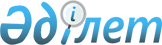 Об образовании избирательных участков
					
			Утративший силу
			
			
		
					Решение акима города Тараз Жамбылской области от 2 сентября 2020 года № 10. Зарегистрировано Департаментом юстиции Жамбылской области 3 сентября 2020 года № 4722. Утратило силу решением акима города Тараз Жамбылской области от 20 декабря 2023 года № 16
      Сноска. Утратило силу решением акима города Тараз Жамбылской области от 20.12.2023 № 16 (вводится в действие со дня его первого официального опубликования). 
      В соответствии со статьей 23 Конституционного Закона Республики Казахстан от 28 сентября 1995 года "О выборах в Республике Казахстан" и статьей 33 Закона Республики Казахстан от 23 января 2001 года "О местном государственном управлении и самоуправлении в Республике Казахстан", аким города Тараз РЕШИЛ:
      1. Образовать избирательные участки на территории города Тараз по согласованию с Жамбылской областной территориальной избирательной комиссией согласно приложению.
      2. Организационно-инспекторскому подразделению аппарата акима города Тараз в установленном законодательством порядке обеспечить:
      1) государственную регистрацию настоящего решения в органах юстиции;
      2) размещение настоящего решения на интернет-ресурсе акимата города Тараз;
      3) принятие иных мер вытекающих из настоящего решения.
      3. Признать утратившими силу нижеследующие решения акима города Тараз:
      1) Решение акима города Тараз от 23 ноября 2015 года № 14 "Об образовании избирательных участков" (зарегистрировано в Реестре государственной регистрации нормативных правовых актов № 2889, опубликовано 11 марта 2016 года в информационно-правовой системе нормативных правовых актов Республики Казахстан "Әділет");
      2) Решение акима города Тараз от 19 декабря 2018 года № 14 "О внесении изменений и дополнений в решение акима города Тараз от 23 ноября 2015 года № 14 "Об образовании избирательных участков" (зарегистрировано в Реестре государственной регистрации нормативных правовых актов № 4043, опубликовано в эталонном контрольном банке нормативных правовых актов Республики Казахстан в электронном виде от 25 декабря 2018 года).
      4. Контроль за исполнением данного решения возложить на руководителя аппарата акима города Тараз Д. Абдукасымова.
      5. Настоящее решение вступает в силу со дня государственной регистрации в органах юстиции и вводится в действие по истечении десяти календарных дней после дня его первого официального опубликования.
      "СОГЛАСОВАНО"
      Председатель Жамбылской областной 
      территориальной избирательной комиссии
      ______________С. Айдапкелов
      "___" _________2020 года Избирательные участки на территории города Тараз
      Сноска. Приложение с изменениями, внесенными решениями акима города Тараз Жамбылской области от 23.10.2020 № 14 (вводится в действие по истечении десяти календарных дней после дня его первого официального опубликования); от 23.09.2022 № 11 (вводится в действие со дня его первого официального опубликования); от 05.07.2023 № 6 (вводится в действие со дня его первого официального опубликования).
      Избирательный участок № 1
      Место расположения избирательного участка: улица Тлемис акына 1"А", здание Семейно-врачебной амбулатории государственного коммунального предприятия на праве хозяйственного ведения "№ 7 поликлиника управления здравоохранения акимата Жамбылской области".
      Границы: массив "Карасай": дома улицы Акмолда, дома переулка улицы Акмолда, дома улицы Алмалы, дома переулка улицы Арычной, дома улицы Кенесары, дома переулка улицы Кенесары, дома улицы Набережной, дома 2-переулка улицы Набережной, дома тупика Набережной 1, дома улицы Ниязымбетова, дома переулка улицы Ниязымбетова, дома улицы Речной, дома улицы Сауытбек акына, дома улицы Сати Умбетбаева, дома переулка улицы Сати Умбетбаева, дома улицы Тилемис акына.
      Избирательный участок № 2
      Место расположения избирательного участка: улица Отеген батыра 47, здание коммунального государственного учреждения "Средняя школа № 6 отдела образования акимата города Тараз".
      Границы: дома № 11-25 (нечетная сторона), дома № 10-16 (четная сторона) улицы Гончарова, дома № 1-47 (нечетная сторона), дома № 2-70 (четная сторона) улицы Дальней, дома переулка улицы Дальней, дома улицы Курмангазы, дома № 1"А"-7 (нечетная сторона), дома № 2-8 (четная сторона) 1-переулка улицы Курмангазы, дома 2-переулка улицы Курмангазы, дома улицы Навои, дома № 1-35 (нечетная сторона), дома № 2-20 (четная сторона) улицы Нурпеисовой, дома № 25-71 (нечетная сторона) улицы Отеген батыра, дома 1-2 переулков улицы Отеген батыра, дома № 3-47 (нечетная сторона), дома № 8-86 (четная сторона) улицы Сельской, дома № 9-105 (нечетная сторона), дома № 2-106 (четная сторона) улицы Сорокина, дома 1-4 переулков улицы Сорокина, дома №29-105 (нечетная сторона), дома № 14-44 (четная сторона) улицы Талас, дома 1-переулка улицы Талас, дома № 9-15 (нечетная сторона) 2-переулка улицы Талас, дома улицы Фадеева, дома улицы Цветочной, дома переулка улицы Цветочной, дома улицы Шевченко, дома улицы Шмидт, дома № 43-75 (нечетная сторона), дома № 44-58 (четная сторона) улицы Ы. Алтынсарина.
      Избирательный участок № 3
      Место расположения избирательного участка: улица Отеген батыра 49, здание коммунального государственного казенного предприятия "Жамбылский индустриально–технологический колледж" управления образования акимата Жамбылской области.
      Границы: дома улицы Акыртас, дома улицы Ауэзова, дома № 1-9 (нечетная сторона), дома №2-8 (четная сторона) улицы Гончарова, дома № 11, 39, 39/1, 39/2, 39/3, 39/4, 39/5-69 (нечетная сторона), дома № 4, 8, 10, 14, 22 (четная сторона) улицы Жаугаш батыра, дома улицы Жаугаш батыра-2, дома улицы Кикбаева, дома № 9-17"А" (нечетная сторона), дома № 10-18 (четная сторона) 1-переулка улицы Курмангазы, дома улицы Москва, дома улицы Нурмамбетова, дома № 1-23 (нечетная сторона), дома № 2-16 (четная сторона) улицы Отеген батыра, дома улицы Полевой, дома улицы Рафинадной, дома переулка улицы Рафинадной, дома № 2-16 (четная сторона) улицы Сельской, дома № 1, 2"А", 2"Б", 2"В", 3, 5, 5"А", 5"Б", 7 улицы Сорокина, дома №1-7 (нечетная сторона), дома № 2-20 (четная сторона) 2-переулка улицы Талас, дома улицы Театральной, дома переулка улицы Театральной, дома №93-131 (нечетная сторона) улицы Валиханова, дома № 1-41 (нечетная сторона), дома №2-42 (четная сторона) улицы Ы. Алтынсарина, дома тупика Ы. Алтынсарина.
      Избирательный участок № 4
      Место расположения избирательного участка: улица Жаугаш батыра 4"А", здание коммунального государственного учреждения "Средняя школа № 22 отдела образования акимата города Тараз".
      Границы: дома улицы Айнаколь, дома № 1-3, 5-9, 13-37 (нечетная сторона), дома № 2, 6, 12, 16-20, 24-38 (четная сторона) улицы Жаугаш батыра, дома тупика Жаугаш батыра, дома улицы Заречной, дома улицы Заречной-2, дома 1-3 переулков улицы Заречной, дома улицы Окым-Кортыс, дома улицы Муса Жалил, дома переулка улицы Муса Жалила, дома № 1-91"А" (нечетная сторона), дома № 2-88 (четная сторона) улицы Валиханова, дома 1-5 переулков улицы Валиханова, дома улицы Урицкого, дома 1-2 переулков улицы Урицкого.
      Избирательный участок № 5
      Место расположения избирательного участка: улица Жаугаш батыра 71, здание коммунального государственного учреждения "Средняя школа № 14 имени М. Макатаева отдела образования акимата города Тараз".
      Границы: массив "Барысхан": дома улицы Акбулым, дома улицы Алматы, дома улицы Аса, дома 1, 3, 4, 5-переулков улицы Аса, дома улицы Ботамойнак, дома улицы Бурный, дома 2-3 переулков улицы Бурный, дома № 49-115 (нечетная сторона) улицы Дальней, дома № 71-103 улицы Жаугаш батыра, дома улицы Жетитобе, дома улицы Краснознаменской, дома улицы Куанышбаева, дома улицы Курманбетова, дома улицы Кызыл кайнар, дома 1-2 переулков улицы Кызыл кайнар, дома улицы Мерке, дома № 135-137 (нечетная сторона), дома № 114, 116/1, 116/2, 118 улицы Нурпеисовой, дома улицы Сарбас акына, дома улицы Сартбаева, дома № 88-176 (четная сторона), дома № 49-101"А" (нечетная сторона) улицы Сельской, дома переулка улицы Сельской, дома улицы Суюнбая, дома № 107-173 (нечетная сторона), дома № 46-150 (четная сторона) улицы Талас, дома улицы Туймекент, дома улицы Шу.
      Избирательный участок № 6
      Место расположения избирательного участка: посҰлок "Солнечный" 2, здание коммунального государственного учреждения "Средняя школа № 34 отдела образования акимата города Тараз".
      Границы: дома посҰлка "Солнечный", дома посҰлка "Южный".
      Избирательный участок № 7
      Место расположения избирательного участка: улица Жибек жолы 104"А", здание коммунального государственного учреждения "Средняя школа № 27 имени М.Маметовой отдела образования акимата города Тараз".
      Границы: дома улицы Акбозова, дома улицы Акбота, дома улицы Алмалы, дома улицы Байсеитовой, дома переулка улицы Байсеитовой, дома улицы Бебель, дома улицы Жамбыла, дома 1-6 переулков улицы Жамбыла, дома улицы Жангельдина, дома переулка улицы Жангельдина, дома улицы Коктерек, дома улицы Лесхозной, дома улицы Масанчи, дома переулка улицы Масанчи, дома улицы Менлибаева, дома улицы Талас-2, дома улицы Тектурмас, дома улицы Ултанбаева. 
      Избирательный участок № 8
      Место расположения избирательного участка: улица Д. Бедного 92, здание коммунального государственного учреждения "Средняя школа № 18 отдела образования акимата города Тараз".
      Границы: дома улицы Амангельды, дома переулка улицы Амангельды, дома улицы Банникова, дома улицы Говорова, дома переулка улицы Говорова, дома улицы Жибек жолы, дома тупика Жибек жолы, дома №1-47 (нечетная сторона) улицы З. Космодемьянской, дома переулка улицы З. Космодемьянской, дома переулка улицы Кишибесагаш, дома улицы Мельничной, дома тупика Мельничной, дома 1-2 переулков улицы Песчанной, дома №1-29 (нечетная сторона), дома №2-86 (четная сторона) улицы Самарканд, дома 2-переулка улицы Самарканд, дома улицы Тургенева, дома переулка улицы Тургенева, дома № 2-92 улицы Хмельницкого, дома № 1-11 (нечетная сторона) улицы Чкалова, дома 1-переулка улицы Чкалова.
      Избирательный участок № 9
      Место расположения избирательного участка: проспект Абая 278, здание коммунального государственного казенного предприятия "Таразский колледж железнодорожного транспорта и коммуникаций" управления образования акимата Жамбылской области.
      Границы: дома № 307-415 (нечетная сторона), дома № 242-316"А" (четная сторона) проспекта Абая, дома № 1-33 (нечетная сторона), дома № 2-76 (четная сторона) улицы Д.Бедного, дома переулка улицы Д.Бедного, дома переулка улицы Бесагаш, дома улицы Декабристов, дома № 2-22 (четная сторона) улицы З. Космедемьянской, дома улицы Пархоменко, дома № 31-101 (нечетная сторона) улицы Самарканд, дома 1-переулка улицы Самарканд, дома № 1-69 (нечетная сторона) улицы Сыздыкова, дома 1-переулка улицы Сыздыкова, дома 2-тупика Сыздыкова, дома 1-2 переулков улицы ФЗО, дома № 2-8"А" (четная сторона) улицы Чкалова, дома 2-переулка улицы Чкалова.
      Избирательный участок № 10
      Центр избирательного участка: город Тараз, улица Демьяна Бедного 92, здание коммунального государственного учреждения "Средняя школа № 18 отдела образования города Тараз управления образования акимата Жамбылской области".
      Границы избирательного участка: город Тараз: проспект Абая 370, 372, 372А, 374, 376, 378, 380, 382, 384, 386, 388, 390, 392, 394, 394А, 394Б, 396, 398, 398А, 400, 402, 402А, 404, 406, 408, 410, 412, 414, 416, 418, 420, 422, 424, 426, 428, 430, 432, 434, 436, 438, 440, 442, 444, 446, 446А, 448, 450, 452, 454, 456, 458, 458Б, 460, 462, 464, 466, 468, 470, 472, 472А, 474, 476, 478, 480, 480А, 481, 481А, 482, 483, 484, 485, 486, 487, 488, 489, 490, 491, 492, 493, 494, 495, 495А, 496, 497, 498, 458А, 499, 500, 500А, 501, 502, 503, 504, 505, 506, 507, 508, 509, 510, 511, 512, 513, 514, 515, 516, 517, 518, 519, 520, 521, 522, 523, 524, 525, 526, 527, 528, 529, 530, 531, 532, 533, 534, 535, 536, 537, 538, 539, 540, 541, 542, 543, 544, 545, 546, 547, 548, 549, 549А, 550, 551, 552, 553, 553А, 554, 555, 555А, 556, 557, 557А, 558, 559, 560, 561, 562, 563, 563А, 564, 565, 566, 567, 568, 569, 569А, 570, 571, 572, 573, 574, 575, 576, 577, 578, 579, 579А, 580, 582, 584, 586, 588, 590, 592, 594, 596, 598, 600, 602, 604, 606, 608, 610, 612, 614;
      улица Демьяна Бедного 35, 37, 39, 41, 43, 45, 47, 49, 51, 53, 55, 57, 59, 61, 63, 65, 67, 69, 71, 73, 75, 77, 78, 79, 80, 81, 82, 83, 84, 85, 86, 87, 88, 89, 90, 91, 92, 93, 94, 95, 96, 97, 98, 99, 100, 101, 102, 103, 104, 105, 106, 107, 108, 109, 110, 111, 112, 113, 114, 116, 118, 120, 122, 124;
      улица Матросова 1, 2, 3, 4, 5, 6, 7, 8, 9, 10, 11, 12, 13, 14, 15, 16, 17, 18, 19, 20, 21, 22, 23, 24, 25, 26, 27, 28, 29, 30, 31, 32, 33, 34, 35, 36, 37, 38, 39, 40, 41, 42, 43, 44, 45, 46, 47, 48, 49, 50, 51, 52, 53, 54, 55, 56, 57, 58, 59, 60, 61, 62, 63, 64, 65, 66, 67, 68, 69, 70, 71, 72, 73, 74, 75, 76, 77, 78, 79, 79А, 80, 80А, 81, 82, 83, 84, 85, 86, 86А, 87, 88, 89, 90, 91, 92, 93, 94, 95, 96, 97, 98, 99, 100, 101, 102, 103, 104, 105, 106;
      тупик Матросова 1, 2, 3, 4, 5, 5А, 6, 7, 8, 9, 10, 11, 12, 13, 14, 15, 16, 17, 18, 19, 20, 21;
      улица Сабита Муканова 1, 2, 3, 4, 5, 6, 7, 8, 8А, 9, 10, 11, 12, 13, 14, 15, 16, 17, 17А, 18, 19, 20, 20А, 20Б, 21, 22, 23, 24, 25, 26, 27, 28, 29, 30, 31, 32, 32А, 33, 34, 35, 36, 37, 38, 39, 40, 41, 42, 43, 44, 45, 46, 47, 48, 49, 50, 51, 52, 53, 54, 55, 56, 57, 58, 59, 60, 61, 62, 63;
      переулок 1 Сабита Муканова 1, 2, 3, 4, 5, 6, 7, 8, 8А, 9, 10, 11, 12, 13, 14;
      переулок 2 Сабита Муканова 1, 2, 3, 4, 5, 6, 7, 8, 9, 10, 11, 12, 13, 14, 15, 16, 17, 17А, 18, 19, 20, 21, 22, 23, 24, 25, 26, 27, 28, 29;
      переулок 3 Сабита Муканова 1, 2, 3, 4, 5, 6, 7, 8, 8А, 9, 10, 11, 12, 13, 14, 15, 16, 17, 18, 19, 20, 21, 22, 23, 24, 25, 26, 27, 28, 29, 30, 31, 32, 33, 34, 35, 36, 37, 38, 39, 40, 41, 42, 43, 44, 44А, 45, 46, 47, 48, 49, 49А, 50, 51, 52, 53, 54, 55, 56, 57, 58, 59, 60, 61, 62, 63, 64, 65, 66, 67, 68, 69, 70, 71, 72, 73, 74, 74А, 75, 76, 77, 78, 79;
      улица Тайыра Тастандиева 1, 2, 2А, 2Б, 3, 4, 5, 6, 7, 8, 8А, 9, 10, 11, 11А, 12, 13, 14, 15, 16, 17, 18, 19, 20, 21, 22, 23, 24, 25, 26, 27, 28, 29, 30, 31, 32, 33, 34, 35, 36, 37, 38, 39, 40, 41, 42, 43, 44, 45, 46, 47, 48, 49, 50, 51, 52, 53, 54, 55, 56, 57, 58, 59, 60, 61, 62, 63, 64, 65, 66, 67, 68, 68А, 69, 70, 71, 72, 73, 74, 74В, 75, 76;
      переулок 4 Тайыра Тастандиева 1, 2, 3, 4, 5, 6, 7, 8, 9, 10, 11, 12, 13, 14, 15, 16, 17, 18, 19, 20, 21, 22, 23, 24, 24А, 25, 26, 27, 28, 29, 30, 31, 32, 33, 34, 35, 36, 37, 38, 39, 40, 41, 41А, 42, 43, 44, 45, 46, 47, 48, 49, 50, 51, 52, 53, 54, 55, 56, 57, 58, 58А;
      улица Чкалова 10, 10А, 12, 13, 14, 15, 16, 17, 18, 19, 20, 21, 21А, 22, 23, 24, 24А, 25, 26, 27, 28, 29, 30, 31, 32, 33, 34, 35, 36, 37, 38, 39, 40, 41, 42, 43, 44, 44А, 45, 46, 46А, 47, 48, 49, 50, 51, 52, 53, 54, 55, 56, 58, 60, 62, 64, 66, 68, 70, 72, 74, 76, 78, 80, 82, 84, 86, 88, 90, 92, 94, 96, 98, 98А, 100, 102, 104, 106, 108, 110, 112, 112А.
      Избирательныйучасток № 11
      Центр избирательного участка: город Тараз, улица Шаумяна 45, здание коммунального государственного учреждения "Средняя школа № 17 имени Г.Муратбаева отдела образования города Тараз управления образования акимата Жамбылской области".
      Границы избирательного участка: город Тараз: улица Тиленши Аппаева 37, 39, 41, 43, 45, 47, 49, 51, 53, 53А;
      улица Асфальтная 1, 2, 3, 4, 5, 6, 7, 8, 15, 46А;
      улица Азизбекова 1, 2, 3, 4, 5, 6, 7, 8, 9, 9А, 10, 11, 12, 13, 14, 15, 16, 17, 18, 19, 20, 21, 22, 23, 24;
      улица Ахмета Байтурсынова 70, 71, 72, 73, 74, 75, 76, 77, 77А, 78, 79, 79А, 80;
      улица Клубничная 1, 2, 3, 3/1, 3/2, 4, 5, 6, 6А, 7, 7А, 8, 9, 10, 11, 12, 13, 14, 15, 16, 17, 18, 19, 20, 21, 22;
      переулок 1 Райымбек батыр 1, 1А, 2, 2А, 2Б, 2В, 2Г, 3, 4, 5, 6, 7, 8, 9, 10, 11, 12, 13, 14, 15, 16, 17, 18, 19, 20, 21, 22, 23, 24, 24А, 25, 26, 27, 28, 29, 30, 31, 32, 33, 34, 35, 36, 37, 38, 39, 40, 41, 42, 43, 44, 45, 46, 47, 48, 49, 50, 51, 52, 53, 54, 55, 56, 57, 58, 59, 60, 61, 62, 62А, 63, 64, 65, 66, 67, 68, 69, 70, 71, 72, 73, 74, 75, 76, 77, 78, 79, 80, 81, 82, 83, 84, 85, 86, 87, 88, 89, 90, 91, 92, 93, 94;
      переулок 2 Райымбек батыр 1, 2, 2А, 3, 4, 5, 6, 7, 8, 9, 10, 11, 12, 13, 14, 15, 16, 17, 18, 19, 20, 21, 22, 23, 24, 25, 26, 27, 28, 29, 30, 31, 32, 33, 34, 35, 36, 37, 38, 39, 40;
      переулок 3 Райымбек батыр 1, 2, 3, 4, 5, 6, 7, 8, 9, 10, 10А, 11, 12, 12А, 13, 14, 15, 16, 17, 18, 19, 20, 21, 22, 23, 24, 25, 26, 27, 28, 29, 30, 31, 32, 33, 34, 35, 36, 37, 38, 39, 40, 41, 42, 43, 44, 45, 46, 47, 48, 49, 50, 51, 52, 53, 54, 55, 56, 57, 58, 59, 60, 61, 62, 63, 64, 65, 66, 67, 68, 69, 69А;
      улица Казахская 1, 1А, 2, 3, 4, 5, 6, 7, 8, 9, 10, 11, 12, 13, 13/1, 13/2, 14, 15, 16, 17, 17А, 18, 19, 20, 21, 22, 23, 24, 25, 26, 27, 28, 30, 32, 34, 36, 38, 40, 42;
      улица Патриса Лумумба 1, 3, 5, 7, 9, 11, 13, 15, 17, 19, 19А, 21, 21А, 23, 25, 27, 29, 31, 33, 35, 37, 39, 41, 43, 45, 47, 49, 51, 58, 60, 62, 64, 66, 68, 70, 72, 74, 76, 78, 80, 82, 84, 86, 88, 90, 92, 94, 96, 96А, 98, 100, 102, 104, 106, 108, 110, 110А, 112;
      переулок 1 Патриса Лумумба 1, 2, 3, 4, 5, 6, 7, 8, 9, 10, 11, 12, 13, 14, 15, 16, 16А, 17, 18, 19, 20, 21, 22, 23, 24, 25, 26, 27, 28, 29, 30, 31, 32, 33;
      переулок 2 Патриса Лумумба 1, 2, 3, 4, 5, 6, 7, 8, 9, 10, 11, 12, 12А, 13, 14, 15, 16, 19;
      улица Модеста Мусоргского 91, 93, 95, 97, 99, 101, 103, 105, 107, 109, 111, 113, 115, 117, 119, 121, 123, 125, 127, 129, 131, 142, 144, 146, 148, 150, 150А, 152, 152А, 154, 156, 158, 160, 162, 164, 166, 166Б, 168, 168А;
      улица Плеханова 2, 2А, 2Б, 2В, 4, 5, 6, 7, 8, 9, 10, 11, 12, 13, 14, 15, 16, 16А, 17, 18, 19, 20, 21, 22, 23, 24, 25, 26, 27, 28, 29, 30, 30А, 31, 32, 33, 34, 35, 36, 37, 38, 39, 41, 43, 45;
      переулок 3 Плеханова 1, 2, 3, 4, 5, 6, 7, 8, 9, 10, 11, 12, 13, 14, 15, 16, 17, 18, 19, 20, 21, 22, 23, 24, 25, 26, 27, 28, 29, 30, 31, 31А, 32, 33, 34, 35, 36, 37, 38, 39, 40, 41, 42, 43, 44, 45;
      улица Кабылбек Сарымолдаева 1, 2, 3, 4, 4А, 5, 6, 6А, 7, 8, 9, 10, 10А, 11, 12, 13, 14, 15, 16, 17, 18, 19, 20, 21, 22, 23, 24, 25, 25А, 26, 27, 28, 29, 30, 31, 32, 33, 34, 35, 36, 37, 38, 39, 40, 41, 42, 43, 44, 45, 46, 47, 48, 49, 50, 51, 52, 53, 54, 55;
      улица Жолшы Сыздыкова 16, 18, 20, 22, 24, 26, 28, 30, 32, 34, 36, 38, 40, 42, 44, 46, 48, 50, 52, 54, 56, 58, 60, 62, 64, 66, 68, 70, 72, 74, 76, 78, 80, 82, 84, 86, 88, 90, 92, 94, 96, 98, 100, 102, 104, 106, 108, 110, 112, 114, 116, 118, 120, 122, 124, 126, 128, 130, 132, 134, 136, 138, 140, 142, 144, 146, 146А, 146Б, 146В, 146Г, 148, 150, 152, 153, 154, 155, 156, 157, 158, 159, 160, 161, 162, 163, 163А, 164, 165, 166, 167, 168, 169, 171, 173, 175, 177, 179, 181, 183, 185, 187, 189, 191, 193, 195, 197, 199, 201, 203, 205, 207, 209, 211, 213, 215, 217, 219, 221, 223, 225, 227, 229, 231, 233, 235, 237, 239, 241, 243, 245, 247, 249, 251, 253, 255, 257, 259, 261, 263, 265, 267, 269, 271, 273, 275, 277, 277А;
      переулок 2 Жолшы Сыздыкова 1, 2, 3, 4, 5, 6, 7, 8, 9, 10, 11, 12, 13, 14, 15, 16, 17, 18, 19, 20, 21, 22, 23, 24, 25, 26, 27, 28, 29, 30, 31, 32, 33, 50;
      переулок 3 Жолшы Сыздыкова 1, 2, 3, 4, 5, 6, 7, 8, 9, 10, 11, 12, 13, 14, 15, 16, 16А, 17, 18, 19, 20, 21, 22, 23, 24, 25, 26, 27, 28, 29, 30, 31, 32, 33, 34, 35, 36, 37, 41;
      переулок 4 Жолжы Сыздыкова 10, 12;
      переулок 5 Жолшы Сыздыкова 1, 2, 2А, 3, 4, 5, 6, 7, 8, 9, 10, 11, 12, 13, 14, 15, 16, 17, 18, 19, 20, 21, 22, 23, 24, 25, 26, 27, 28, 29, 30, 31, 32, 33, 34, 35, 36, 37, 38, 39, 40, 41, 42, 43, 44, 45, 46, 47, 48, 49, 50, 51, 52, 53, 54, 55, 56, 57, 58, 59, 60, 61, 62, 63, 64, 65, 66, 67, 68, 69, 70, 71, 72, 73, 74, 74А, 75Б, 81;
      переулок 6 Жолшы Сыздыкова 1, 2, 2А, 3, 4, 5, 6, 7, 8, 9, 10, 11, 12, 13, 13А, 14, 15, 16, 17, 18, 19, 20, 21, 22, 23, 24, 25, 26, 27, 28, 29, 30, 31, 32, 33, 34, 35, 36, 37, 38, 39, 40, 41, 42, 43, 44, 45, 46, 46Б, 47, 48, 49, 50, 51, 52, 53, 54, 55, 56, 57, 58, 59, 60, 61, 62, 63, 64, 65, 66, 67, 68, 69, 70, 71, 72, 73, 74, 75, 76;
      улица Льва Толстого 1, 1А, 2, 3, 4, 5, 5А, 6, 7, 7А, 8, 9, 10, 11, 12, 13, 14, 15, 16, 17, 17А, 18, 19, 19А, 21, 23, 25, 27, 29, 29А, 31, 33, 35, 37, 39, 41, 43;
      улица Михаила Тухачевского 1, 2, 3, 4, 4А, 5, 6, 7, 8, 9, 10, 11, 12, 13, 14, 15, 16, 16А;
      улица Шаумяна 40, 42, 44, 46, 47, 48, 48А, 49;
      улица Ягодная 1, 1А, 1Б, 2, 2А, 2Б, 3, 3А, 4, 5, 6, 7, 8, 8А, 9, 9А, 10, 11, 12, 13, 14, 14А, 15. 
      Избирательный участок №12
      Место расположения избирательного участка: улица Тынышбаева 2, здание товарищества с ограниченной ответственностью "ЖамбылРемСервис".
      Границы: дома № 417-479 (нечетная сторона), дома № 318-370"А" (четная сторона) проспекта Абая, дома № 1-35 (нечетная сторона), дома № 2-38"А" (четная сторона) улицы Аппаева, дома № 2-56 (четная сторона) улицы Лумумбы, дома улицы Песочной, дома № 1-67 (нечетная сторона) улицы Пирманова, дома № 71-151 (нечетная сторона), дома № 2-14 (четная сторона) улицы Сыздыкова, дома №1-21 (нечетная сторона), дома № 2-28 (четная сторона) улицы Тынышбаева, дома № 3-41"А" (нечетная сторона), дома № 2-38"А" (четная сторона) улицы Шаумяна, дома 1-2 переулков улицы Шаумяна.
      Избирательный участок № 13 
      Центр избирательного участка: город Тараз, улица Жумадила Акылбекова 2, здание коммунального государственного учреждения "Средняя школа № 11 отдела образования города Тараз управления образования акимата Жамбылской области".
      Границы избирательного участка: город Тараз: улица Жумадила Акылбекова 1, 1А, 2, 2А, 3, 4, 5, 5А, 6, 6Б, 6Д, 7, 8, 9, 10, 11, 12, 13, 14, 14А, 15, 16, 16А, 17, 18, 19, 20, 21, 22, 23, 24, 25, 26, 27, 27А, 28, 28А, 29, 30, 31, 32, 33, 34, 35, 35А, 36, 37, 38, 39, 40, 41, 42, 43, 43А, 43Б, 44, 45, 46, 46А, 47, 48, 49, 50, 50А, 50Б, 51, 52, 52/2, 53, 54, 55, 55Б, 56, 57, 58, 59, 60, 61, 62, 63, 64, 65, 66, 67, 68, 69, 70, 71, 71А, 72, 73, 74, 75, 76, 77, 78, 79, 80, 81, 82, 83, 84, 85, 86, 87, 87/1, 88, 89, 89А, 90, 91, 92, 93, 94, 95, 96, 97, 98, 99, 100, 101, 102, 103, 104, 104А, 105, 106, 107, 108, 109, 110, 110А, 111, 112, 113, 114, 115, 116, 117, 118, 118А;
      переулок 1 Жумадила Акылбекова 1, 2, 2А, 3, 3А, 4, 5, 6, 6Д, 7, 8, 9, 10, 11, 12, 13, 14, 15, 16, 16А, 17, 18, 19, 20, 37;
      переулок 2 Жумадила Акылбекова 1, 2, 2Б, 3, 4, 5, 5А, 6, 7, 8, 8А, 9, 10, 11, 12, 13, 14, 15, 16, 17, 18, 19, 20, 20А, 21, 21А, 22, 23, 24, 25, 26, 27, 28, 29, 30, 31, 32, 33, 34, 35, 36, 37, 38, 39, 40, 41, 42, 43, 44, 45, 46, 47, 48, 49, 50, 51, 52, 53, 54, 55, 55А, 55Б, 56, 57, 58, 59, 60, 61, 62, 63, 64, 65, 66, 67, 68, 69, 70, 71, 72, 73, 74, 75, 75А, 76, 77, 78, 79, 80, 81, 82, 83, 84, 85, 86, 87, 88, 89, 90, 91, 92, 93, 94, 95, 96, 97, 98, 99, 100, 101, 102, 103, 104, 105, 106, 107, 108, 109, 110, 111, 112, 113, 114, 115, 116, 117, 118, 119, 120, 121, 121А;
      улица Тиленши Аппаева 38, 38А, 40, 42, 44, 44А, 44Б, 46, 48, 48А, 55, 55А, 57, 59, 61, 63, 65, 65А, 67, 69, 71, 73, 73А, 75, 75А;
      переулок 1 Тиленши Аппаева 1, 1А, 2, 3, 4, 5, 5А, 6, 7, 8, 9, 10, 11, 12, 13, 14, 15, 16, 17, 18, 19, 20, 21, 22, 22А, 23, 24, 25, 26, 27, 28, 29, 30, 30А, 31, 32, 33, 34, 35, 36, 37, 38, 39;
      переулок 2 Тиленши Аппаева 1, 1А, 2, 3, 3А, 4, 5, 6, 7, 8, 9, 10, 10А, 11, 12, 13, 14, 15, 16, 17, 18;
      улица Жилкооперация 1, 1А, 2, 4, 6;
      улица Сергея Ишина 1, 3;
      улица Локомотивная 1, 2, 4, 6, 8;
      улица Байзака Пирманова 1, 1А, 1Б, 1В, 2, 2Б, 3, 4, 5, 6, 7, 8, 9, 10, 10А, 11, 12, 13, 14, 15, 16, 17, 18, 19, 20, 21, 22, 23, 24, 25, 26, 27, 28, 29, 30, 31, 32, 33, 33А, 33Б, 34, 35, 36, 37, 38, 39, 40, 41, 42, 43, 43А, 44, 45, 46, 47, 48, 49, 50, 51, 52, 53, 53А, 54, 55, 56, 57, 57А, 58, 59, 60, 61, 62, 63, 63А, 63Б, 64, 65, 66, 67, 68, 69, 70, 71, 72, 73, 74, 75, 76, 77, 78, 79, 80, 81, 82, 83, 83А, 84, 85, 85А, 86, 87, 87А, 88, 89, 90, 91, 92, 93, 94, 95, 96, 97, 98, 99, 99А, 100, 101, 101А, 102, 102А, 103, 103А, 104, 105, 105А, 106, 106А, 106Б, 108, 110, 110А, 112;
      улица Турксибская 1, 1А, 2, 3, 4, 5, 6, 7, 8, 9, 10, 10А, 11, 12, 13, 14, 15, 15А, 16, 16А, 17, 18, 19, 20, 21, 22, 23, 24, 25, 26, 27, 27А, 28, 29, 29А, 30, 31, 32, 33, 34, 35, 36, 36А, 37, 38, 39, 40, 41, 42, 43, 44, 45, 46, 47, 48, 49, 50, 51, 52, 52А, 53, 53А, 54, 55, 56, 57, 58, 59, 60, 61, 62, 63, 64, 65;
      переулок Турксибский 1, 2, 3, 4, 5, 6, 6А;
      улица Мухамеджана Тынышбаева 30, 30А, 32, 33, 34, 34А, 35, 36, 37, 38, 39, 39А, 40, 41, 42, 43, 44, 45, 47, 47А;
      проезд Уездный 1, 1А, 1Б, 1В, 1Г, 2, 2А, 2Б, 3, 4, 5, 6, 7, 8, 9, 10, 11, 12, 12А, 13, 14, 14А, 15, 16, 17, 18, 19, 20, 21, 22.
      Избирательный участок № 14
      Центр избирательного участка: город Тараз, улица Байзака Пирманова 138, здание коммунального государственного учреждения "Средняя школа № 29 имени Ю.Гагарина отдела образования города Тараз управления образования акимата Жамбылской области".
      Границы избирательного участка: город Тараз: улица Ахмета Байтурсынова 27, 27А, 27Б, 28, 29, 30, 31, 32, 33, 34, 35, 36, 37, 38, 39, 40, 41, 42, 43, 44, 45, 46, 47, 48, 49, 50, 51, 52, 53, 54, 55, 56, 57, 58, 59, 60, 61, 62, 63, 64, 65, 66, 67, 68, 69;
      улица Ескелді батыр 1, 2, 3, 4, 5, 6, 6/1, 6/2, 7, 8, 9, 10, 11, 12, 13, 14, 15, 16, 17, 18, 19, 20, 21, 22, 23, 24, 25, 26, 27, 28, 29, 30;
      улица Райымбек батыр 1, 2, 3, 4, 5, 6, 7, 8, 8А, 9, 10, 11, 12, 13, 14, 15, 16, 17, 17А, 18, 19, 20, 20А, 21, 22, 23, 24, 25, 26, 27, 28, 29, 30, 31, 32, 33, 34, 35, 36, 37, 38, 39, 40, 41, 42, 42А, 43, 43А, 44, 45, 46, 47, 48, 49, 50, 51, 51А, 52, 53, 53А, 54, 55, 56, 56А, 57, 58, 58А, 59, 59А, 60, 61, 61А, 62, 63, 64, 65, 66, 66А, 67, 67А, 68, 69, 70, 71, 71А, 72, 73, 74, 75, 76, 77, 78, 79, 79А, 80, 80А, 81;
      переулок 4 Райымбек батыр 1, 2, 3, 4, 5, 6, 7, 8, 9, 10, 11, 12, 13, 14, 15, 16, 17, 18, 19, 20, 21, 22, 23, 24, 25, 26, 27, 28, 45;
      улица Казахская 29, 31, 33, 35, 35А, 37, 39, 41, 43, 44, 45, 46, 47, 48, 49, 50, 51, 52, 53, 54, 55, 56, 57, 58, 59, 60, 61, 62, 63, 64, 65, 66, 67, 68, 70, 72, 74, 76, 78, 80, 82, 84, 86, 88, 88/1, 90, 92, 94, 96, 98, 100, 100А, 102;
      переулок 2 Модеста Мусоргского 1, 2, 2А, 3, 4, 5, 6, 7, 8, 9, 10, 11, 12, 13, 14, 15, 16, 17, 18, 19, 20, 21, 22, 23, 24, 25, 26, 27, 28, 29, 30, 31, 32, 33, 34, 35, 36, 37, 38, 39, 40, 41, 42, 43, 44, 45, 46, 47, 48, 49, 50, 51, 51А, 51Б, 51В, 52, 53, 54, 55, 56, 57, 58, 59, 60, 61, 62, 63, 64, 65, 66, 67, 68, 69, 70, 71, 72, 73, 74, 75, 76, 77, 78, 79, 80, 81, 82, 83, 84, 85, 86, 87, 88, 89, 90, 91, 92, 93, 94, 95, 96, 97, 98, 99, 100, 101, 102, 103, 104, 105, 106, 107, 108, 109, 110, 111, 112, 113, 114, 115, 116, 117, 118, 119, 120, 121, 122, 123, 124, 125, 126, 127, 128, 129, 130, 131, 132, 133, 134, 135, 136, 137, 138, 139, 140, 141, 142, 143, 144, 145, 146, 146А, 147, 148, 149, 150, 151, 152, 153, 154, 155, 156, 157, 158, 159, 160, 161, 162, 163, 164, 165, 166, 167, 168, 169, 170, 170А, 171, 172, 173, 174, 175, 176, 177, 178, 179, 180, 181, 182, 183, 184, 185, 186, 187, 188, 189, 190, 191, 192, 193, 194, 195, 196, 196А, 197, 198, 199, 200, 201, 202, 203, 204, 204А, 205, 206, 207, 208, 209, 210, 211, 212, 213, 214, 215, 216, 217, 218, 219, 220, 221, 222, 223, 224, 225, 226, 227, 228, 229, 230, 230А, 231, 232, 233, 234, 235, 236, 237, 238, 239, 240, 241, 242, 243, 244;
      улица Байзака Пирманова 107, 109, 111, 113, 114, 115, 115А, 116, 117, 118, 119, 120, 120А, 121, 122, 123, 123А, 124, 125, 126, 127, 128, 129, 130, 130А, 131, 132, 132А, 132В, 133, 134, 134А, 135, 136, 137, 137А, 137Б, 138, 138А, 139, 139А, 140, 141, 142, 143, 144, 145, 146, 147, 148, 149, 150, 151, 151А, 151Б, 151В, 151Г, 152, 153, 154, 155, 156, 157, 158, 158А, 159, 160, 161, 162, 163, 164, 165, 165А, 166, 167, 168, 169, 170, 170А, 171, 172, 173, 174, 175, 176, 177, 178, 179, 180, 181, 182, 183, 184, 185, 186, 186А;
      улица Плеханова 47, 49, 51, 52, 53, 54, 55, 56, 56Б, 57, 58, 59, 60, 61, 62, 62А, 63, 64, 64А, 65, 66, 66А, 67, 69, 71, 73, 75, 77, 79, 81, 83, 85, 87, 89, 89А, 91, 93, 95, 97, 99, 99Б, 101, 103, 103А, 103Б;
      переулок 4 Плеханова 7, 8, 9, 10, 11, 12, 13, 14, 15, 16, 17, 18, 19, 20, 21, 22, 23, 24, 25, 26, 27, 28, 29, 30, 31, 32, 33, 34;
      переулок 5 Плеханова 27, 28, 29, 30, 31, 32, 33, 33А, 34, 35, 36, 37, 38, 39, 40, 41, 42;
      улица Льва Толстого 22, 24, 26, 28, 30, 32, 34, 36, 38, 40, 42, 44, 45, 46, 47, 47А, 48, 49, 50, 51, 52, 53, 54, 55, 56, 56А, 57, 58, 59, 60, 61, 62, 63, 64, 65, 66, 67, 68, 69, 70, 71, 71А, 72, 73, 74, 75, 77, 79, 81, 81А, 83, 85, 85А, 85Б, 87, 87А, 87Б, 89, 91, 93, 95, 95А, 97, 99, 101, 103, 105, 105А, 107, 109, 111, 113, 115, 117;
      переулок Льва Толстого 1, 2, 3, 4, 5, 6, 7, 8, 9, 10, 11, 12, 13;
      улица Тургынбека Тындыбекова 1, 2, 2А, 3, 4, 5, 6, 7, 8, 9, 10, 10А, 11, 12, 13, 14, 15, 16, 17, 18, 19, 19А, 20, 21, 22, 23, 24, 25, 26, 27, 28, 29, 29А, 30, 31, 32, 33, 34, 34А, 35, 36, 37, 38, 39, 40, 41, 41А, 42, 43, 44, 45, 45А, 45Б, 46, 46А, 47, 48, 49, 49А, 50, 51, 52, 53, 54, 55, 56, 57, 58, 59, 60, 61, 62, 63, 64, 65, 66, 67, 68, 69, 70, 71, 72, 73, 74, 75, 76, 77, 78, 79, 80.
      Избирательный участок № 15 
      Центр избирательного участка: город Тараз, улица Прибалхашская 15А, здание коммунального государственного учреждения "Средняя школа № 21 имени М.Жумабаева отдела образования города Тараз управления образования акимата Жамбылской области".
       Границы избирательного участка: город Тараз: переулок Лукманова 1, 2, 2А, 2В, 3, 4, 4А, 5, 6, 7, 8, 9, 10, 11, 12, 13, 14, 15, 16, 17, 17А, 18, 19, 20, 21, 22, 23, 23А, 24, 25, 26;
      переулок 2 Лукманова 1, 2, 3, 4, 5, 6, 7, 7/1, 8, 9, 10, 11, 12, 12А, 13, 14, 14А, 15, 16, 16А, 17, 18, 19, 20, 21, 22, 23, 23А, 24, 25, 26, 26А, 26Б, 27, 28, 29, 30, 31, 32, 33, 34;
      улица Целиноградская 1, 1А, 1У, 2, 3, 4, 5, 5А, 6, 6А, 6Б, 6В, 6Д, 7, 7А, 8, 9, 9А, 9Б, 9В, 10, 11, 11А, 11/1, 11/2, 12, 12А, 13, 13А, 13Б, 14, 14А, 15, 15А, 16, 16А, 17, 17А, 18, 19, 19А, 19Б, 19/1, 19/2, 20, 21, 21А, 21Б, 21В, 22, 23, 24, 25, 26, 27, 27А, 28, 29;
      переулок 1 Целиноградской 1, 2, 3, 3/1, 3/2, 4, 5, 6, 7, 8, 9, 10, 11, 12, 13, 14, 15, 16, 17, 18, 19, 20, 21, 22, 23, 24, 25, 26, 27, 28, 29, 30, 31, 32, 33, 34, 35, 36, 37, 38, 39, 40, 41, 42, 42А, 43, 43А;
      переулок 2 Целиноградской 1, 1А, 1Б, 1/3, 2, 2А, 2Б, 3, 3А, 4, 4А, 5, 5А, 5В, 6, 7, 8, 9, 10, 11, 12, 13, 14, 15, 16, 17, 18, 19, 20, 21, 22, 23, 24, 25, 26, 27;
      переулок 3 Целиноградской 1, 2, 3, 4, 5, 6, 7, 8, 9, 10, 11, 12, 13, 14, 15, 16, 17, 18, 19, 20, 21, 22, 22/1, 22/2, 23, 24, 151А;
      переулок 4 Целиноградской 1, 1А, 2, 3, 4, 5, 6, 7, 8, 9, 10, 11, 12, 13, 14, 15;
      проезд Целиноградской 1, 1А, 2, 2А, 3, 4, 4А, 5, 6, 6А, 7, 7А, 8, 9, 10, 11, 12, 13, 14, 15, 16, 16А, 17, 18, 2Б, 2/1, 2/2, 3, 3А, 3/1, 3/2, 4, 5, 6, 7, 7А, 8, 9, 9А, 9Б, 10, 11, 11А, 12, 12/2, 13, 14, 15, 15/1, 15/2, 16, 16/2, 16Д, 17, 18, 18А, 19, 19А, 20, 20А, 21, 21/2, 21Б, 22, 23, 23/1, 23/2, 24, 24/1, 24/2, 25, 26, 27, 27А, 28, 29, 30, 31, 31А, 31Б, 32, 32А, 33, 33А, 33Б, 33В, 34, 34А, 35, 35А, 35Б, 35В, 35Г, 35Д, 35К, 36, 37, 37А, 38, 38А, 39, 39А, 40, 40А, 41, 42, 43, 44, 44А, 45, 46, 47, 47А, 48, 49, 50, 51, 52, 52А, 53, 53А, 53В, 54, 55, 55А, 56, 57, 58, 59, 60, 61, 61А, 62, 62А, 63, 63А, 63Б, 63В, 64, 65, 65А, 65Б, 65В, 66, 67, 67А, 67Б, 68, 69, 70, 71, 72, 73, 74, 75, 76, 75А, 76А, 77, 77А, 78, 78А, 79, 79А, 80, 81, 82, 82А, 83, 83А, 84, 85, 86, 87, 87А, 87Б, 87В, 88, 89, 81/1, 90, 91, 91А, 91Б, 92, 93, 93А, 93Б, 94, 95, 95А, 96, 97, 97А, 97Б, 98, 99, 99А, 100, 101, 102, 103, 104, 105, 106А, 107, 111, 114, 115, 116А, 117, 117Б, 123, 129, 260, 612, 691;
      тупик Целиноградской 1, 2, 3, 3/2, 4, 5, 6, 7, 7А, 8, 9, 10, 11, 26/2;
      массив Дальняя Карасу 1, 1А, 2, 3, 3/4, 4, 4/3, 5, 5А, 5/3, 6, 6/4, 6/5, 7/3, 8, 8А, 8/3, 9, 10, 11, 11/3, 11/5, 12, 12/3, 13, 13/3, 14, 14/3, 14/4, 15, 16, 16/4, 17, 18, 19/3, 19, 20, 20Б, 20/2, 21, 21/3, 22, 23, 24, 25, 25/3, 25/4, 26, 26/4, 27, 27/1, 28, 29, 30, 31, 32, 33, 33/1, 34, 34/3, 35, 35/4, 36, 36/5, 37, 37/3, 38, 38/3, 39, 40, 40/4, 40/5, 41, 41/3, 42, 42/3, 43, 43/3, 44, 45, 45/3, 46, 46/5, 47, 47/4, 47/5, 48, 48/5, 49, 49/3, 49/4, 50, 51, 51/3, 52, 53, 54, 54/3, 54/4, 55, 55/3, 56, 56/2, 56/3, 57, 57/3, 57/4, 58, 68/6, 59, 60, 61, 62, 62/4, 63, 64, 65, 65В, 65/6, 66, 67, 68, 68А, 69, 70, 71, 71/2, 71/3, 72, 72А, 72/3, 72/5, 73, 74, 75, 76, 76/3, 77, 77Д, 78, 79, 80, 81, 82, 82/4, 83, 84, 85, 85/6, 86, 86/2, 86/4, 87, 87Б, 88, 89, 90, 90/1, 91, 91/3, 92, 92/7, 93, 93/6, 94, 94/4, 95, 95/1, 95/7, 96, 96/7, 97, 98, 98/6, 99, 100, 100/2, 101, 102, 102/5, 103, 103А, 103/6, 104, 104/2, 105, 106, 107, 108, 109, 110, 110/3, 111, 111У, 111/2, 112, 113, 114, 114/2, 114/6, 115, 116, 117, 117/3, 118, 119, 120, 121, 122, 123, 123/6, 124, 124/6, 125, 125/2, 126, 127, 128, 129, 129/2, 129/7, 130, 131, 131/7, 132, 133, 134, 135, 136, 137, 137/6, 138, 139, 139А, 139/6, 140, 141, 141/6, 142, 142/6, 142/7, 142А, 143, 143/7, 144, 145, 146, 147/6, 147, 148, 148/6, 149, 150, 150/6, 151, 152, 153, 154, 155, 156, 157, 158, 159, 159/6, 160, 160/3, 161, 162, 163, 164, 165, 166, 167, 168, 169, 170, 171, 172, 173, 174, 175, 176, 177, 177/6, 178, 179, 180, 181, 182, 183, 184, 185, 186, 187, 188, 188/6, 189, 190, 191, 192, 192/1, 193, 193/6, 194, 195, 196, 197, 198, 199, 200, 201, 202, 202/6, 203, 204, 205, 205/6, 206, 206/6, 207, 208, 209, 210, 211, 212, 213, 214, 215, 216, 217, 218, 219, 220, 221, 222, 223, 224, 225, 226, 227, 228, 229, 230, 231, 232, 233, 234, 235, 236, 237, 238, 239, 240, 240/6, 241, 241/6, 242, 243, 244, 245, 246, 247, 248, 249, 250, 251, 252, 253, 253/6, 254, 255, 256, 257, 258, 259, 260, 261, 262, 263, 264, 265, 266, 267, 268, 269, 270, 271, 272, 273, 274, 275, 276, 277, 278, 279, 280, 281, 282, 283, 284, 285, 285/6, 286, 287, 288, 289, 290, 291, 292, 293, 294, 295, 296, 297, 298, 299, 299/1, 300, 301, 302, 303, 304, 305, 306, 307, 308, 309, 310, 311, 312, 313, 314, 315, 316, 317, 318, 319, 320, 321, 322, 323, 324, 325, 326, 327, 328, 329, 330, 331, 332, 333, 334, 335, 336, 337, 338, 339, 340, 341, 342, 342/1, 343, 344, 345, 346, 347, 348, 349, 350, 351, 352, 353, 354, 355, 356, 357, 358, 359, 360, 361, 362, 363, 364, 365, 366, 367, 368, 369, 370, 370/1, 371, 372, 373, 374, 375, 376, 377, 378, 379, 380, 381, 382, 382А, 383, 384, 385, 386, 387, 388, 389, 390, 391, 392, 393, 394, 395, 396, 397, 398, 399, 400, 401, 402, 403, 404, 404/1, 405, 406, 407, 408, 409, 410, 411, 412, 413, 414, 415, 416, 417, 418, 419, 420, 421, 422, 423, 424, 425, 426, 427, 428, 429, 430, 431, 432, 433, 434, 435, 436, 437, 438, 439, 440, 441, 442, 443, 444, 445, 446, 447, 448, 449, 450, 451, 452, 453, 454, 455, 456, 457, 458, 459, 460, 461, 461/1, 462, 463, 464, 465, 466, 467, 468, 469, 470, 471, 472, 473, 474, 475, 476, 477, 478, 479, 480, 481, 482, 483, 484, 485, 486, 487, 488, 489, 490, 491, 492, 493, 494, 495, 496, 497, 498, 499, 500, 501, 502, 503, 504, 505, 506, 507, 508, 509, 510, 511, 512, 513, 514, 515, 516, 517, 518, 519, 520, 521, 522, 523, 524, 525, 526, 527, 528, 529, 530, 531, 532, 533, 534, 535, 536, 537, 538, 539, 540, 541, 542, 543, 544, 545, 546, 547, 547/1, 548, 549, 550, 551, 552, 553, 554, 555, 556, 557, 558, 559, 560, 561, 562, 563, 564, 565, 566, 567, 567/1, 568, 569, 570, 571, 571/1, 572, 573, 573/1, 574, 575, 576, 577, 578, 579, 580, 581, 582, 583, 584, 585, 586, 587, 588, 589, 590, 590/1, 591, 592, 592/1, 593, 594, 595, 596, 597, 598, 599, 600, 601, 602, 603, 604, 605, 611, 612/1, 623/1, 624/1, 625, 628, 630, 638/1, 640/1, 641, 671, 676/1, 677, 680/1, 683, 685, 686/1, 689/1, 690, 691, 691/1, 693/1;
      улица Дальняя Карасу 1, 2, 2А, 2Б, 2/1, 2/2, 3, 3А, 3/1, 3/2, 4, 5, 6, 7, 7А, 8, 9, 9А, 9Б, 10, 11, 11А, 12, 12/2, 13, 14, 15, 15/1, 15/2, 16, 16/2, 16Д, 17, 18, 18А, 19, 19А, 20, 20А, 21, 21/2, 22, 23, 23/1, 23/2, 24, 24/1, 24/2, 25, 26, 27, 27А, 28, 29, 30, 31, 31А, 31Б, 32, 32А, 33, 33А, 33Б, 33В, 34, 34А, 35, 35А, 35Б, 35В, 35Г, 35Д, 35К, 36, 37, 37А, 38, 38А, 39, 39А, 40, 40А, 41, 42, 43, 44, 44А, 45, 46, 47, 47А, 48, 49, 50, 51, 52, 52А, 53, 53А, 53В, 54, 55, 55А, 56, 57, 58, 59, 60, 61, 61А, 62, 62А, 63, 63А, 63Б, 63В, 64, 65, 65А, 65Б, 65В, 66, 67, 67А, 67Б, 68, 69, 70, 71, 72, 73, 74, 75, 76, 75А, 76А, 77, 77А, 78, 78А, 79, 79А, 80, 81, 82, 82А, 83, 83А, 84, 85, 86, 87, 87А, 87Б, 87В, 88, 89, 81/1, 90, 91, 91А, 91Б, 92, 93, 93А, 93Б, 94, 95, 95А, 96, 97, 97А, 97Б, 98, 99, 99А, 100, 101, 102, 103, 104, 105, 106А, 107, 111, 114, 115, 116А, 117, 117Б, 123, 129, 260, 612, 691;
      переулок Дальний Карасу 1, 2, 3, 4, 5, 6, 7, 7/1, 7/2, 7/3, 8, 9, 10, 11, 12, 13, 14, 15, 16, 16А, 17, 18, 19;
      проезд Дальний Карасу 1, 2, 3, 3А, 4, 5, 5Б, 6, 7, 8, 9, 10, 11, 11А, 12, 13, 14, 15, 15А, 16, 17, 17А, 18, 18А, 19, 19А, 20, 21, 21А, 22, 23, 53А;
      тупик Дальний Карасу 1, 1В, 2, 3, 4, 5, 17А, 22А.
      Избирательный участок № 16
      Центр избирательного участка: город Тараз, улица Мухамеджана Тынышбаева 46, здание государственного коммунального предприятия на праве хозяйственного ведения "Таразтрансэнерго" отдела жилищно-коммунального хозяйства, пассажирского транспорта и автомобильных дорог акимата города Тараз".
      Границы избирательного участка: город Тараз: переулок Беспалова 15, 27;
      проезд Беспалова 1, 1А, 2, 3, 4, 5, 6, 7, 8, 9, 10, 11, 12, 13, 14, 15, 16, 17, 18, 19, 20, 21, 22, 23, 24, 25, 26, 27;
      улица Жилкооперация 3, 5, 7, 8, 9, 10, 12, 14, 16, 18, 20;
      переулок 1 Жилкооперация 1, 1А, 1Б, 2, 3, 5, 7, 8, 9, 10, 11, 12, 13, 14, 15, 16, 17, 18, 19, 20, 21, 22, 22А, 23, 24, 25;
      переулок 2 Жилкооперация 1, 2, 2А, 2Б, 2В, 2Г, 2Д, 2К, 3, 4, 4/1, 5, 6, 7, 8, 9, 9А, 10, 11, 12, 13, 14, 15, 16, 17, 18, 19, 20, 20В, 21, 22, 23, 24, 25, 26, 27, 28, 29;
      1 проезд Жилкооперация 1, 1А, 2, 3, 4, 5, 6, 7, 8, 9, 10, 11, 12, 13, 14, 15, 16, 17, 18, 19, 20, 21, 22, 22А, 23, 24, 25, 25А, 26, 27, 28, 28А;
      2 проезд Жилкооперация 1, 2, 3, 3А, 4, 5, 6, 7, 8, 9, 10, 11, 12, 13, 14, 15, 16, 17, 18, 19, 20, 21, 22, 23, 24, 25, 29;
      тупик Жилкооперация 7А;
      улица Сергея Ишина 5, 7, 9, 11, 13, 13А, 13Б, 13В, 13/1, 13/2, 15, 15А, 15Б, 15Г, 17, 19, 21, 23, 25, 25/2, 27, 29, 31, 33, 35, 37, 39, 41, 43, 45, 47, 49, 51, 51А;
      улица Коломейцева 1, 2, 2А, 3, 4, 5, 6, 7, 8, 9, 10, 11, 12, 13, 14, 15, 16, 17, 18, 19, 20, 20А, 21;
      переулок Коломейцева 2, 13, 14;
      проезд Коломейцева 1, 2, 3, 4, 5, 6, 7, 8, 9, 10, 11, 12, 13, 14, 15, 16, 17, 18, 19;
      улица Локомотивная 3, 5, 5А, 7, 7А, 9, 9А, 10, 10А, 11, 12, 13, 14, 15, 16, 17, 18, 19, 20, 21, 22, 23, 23А, 24, 24А, 25, 25А, 26, 27, 28, 29, 30, 31, 32, 33, 34, 35, 36, 37, 38, 39, 40, 41, 42, 43, 44, 45, 46, 47, 48, 54А;
      улица Монке би 1, 2, 3, 4, 5, 6, 7, 8, 9, 10, 11, 12, 13, 14, 15, 16, 17, 18, 19, 20, 21, 22, 23, 24, 25, 26, 27, 28, 29, 30, 31, 32, 33, 34, 35, 36, 37, 38, 39, 40, 41, 42, 43, 44, 45, 46, 47, 48, 49, 50, 51, 52, 53, 54, 55, 56, 57, 58, 59, 60, 61, 62;
      переулок 1 Монке би 1, 2, 3, 4, 5, 6, 7, 8, 9, 10;
      переулок 2 Монке би 1, 1А, 2, 3, 4, 5, 6, 6А, 7, 7А, 8, 9, 10, 11, 12;
      переулок 3 Монке би 1, 2, 3, 4, 5, 6, 6А, 7, 8, 9, 10, 11, 12, 13, 14, 15, 16, 17, 18, 19, 20, 21, 22, 23, 24, 25, 26, 27, 28;
      переулок 4 Монке би 1, 2, 3, 4, 5, 6, 7, 8, 9, 10;
      улица Льва Толстого 74А, 74Б, 74В, 76, 78, 80, 82, 84, 86, 88, 117А, 117Б, 119, 121, 123, 125, 127, 129, 131, 133, 135, 137, 139, 141, 143, 145, 145А, 147, 149, 151, 153, 153А;
      улица 2 Уездная 1, 1А, 1Б, 1В, 1Г, 1К, 1У, 2, 2А, 2Б, 3, 4, 4А, 4Б, 4В, 4Г, 5, 6, 7, 8, 9, 10, 11, 12, 12А, 13, 14, 15, 16, 17, 18, 19, 20, 21, 22, 22А, 23, 24, 25, 26, 27, 28, 29, 30, 31, 32, 33, 34, 35, 36, 37, 38, 39, 40, 41, 42, 43, 44, 45, 46, 47, 48, 49;
      переулок 1 Уездный 1, 1А, 2, 3, 4, 5, 6, 7, 8, 9, 10, 11, 12, 12А, 12Б, 12В, 12Г, 13;
      переулок 2 Уездный 1, 1А, 2, 3, 3А, 4, 4А, 5, 5А, 6, 6А, 7, 8, 9, 10, 11, 11А, 12, 13, 14, 15, 16, 17, 18, 18А, 19, 20, 21, 22, 23, 24, 25, 26, 27, 28.
      Избирательный участок № 17
      Место расположения избирательного участка: улица Тынышбаева 48, здание филиала акционерного общества "Национальная компания "Қазақстан темір жолы" Жамбылское отделение магистральной сети" - Жамбылская дистанция пути.
      Границы: дом № 1 улицы Байтурсынова, дома № 2-94 (четная сторона), дома № 5-73 (нечетная сторона) улицы Ишина, дома улицы Карасу-1, дома улицы Карасу-2, дома улицы Карасу-3, дома улицы Наурыз, дома улицы Наурыз-1, дома улицы Наурыз-2, дома улицы Наурыз-3, дома улицы Наурыз-4, дома № 49-67 (нечетная сторона), дома № 46-88 (четная сторона) улицы Тынышбаева.
      Избирательный участок № 18
      Место расположения избирательного участка: улица Прибалхашская 15"А", здание коммунального государственного учреждения "Средняя школа № 21 имени М. Жумабаева отдела образования акимата города Тараз".
      Границы: дома улицы Актобе, дома улицы Анарбаева, дома улицы Беделбаева, дома улицы Есенина, дома улицы Костанай, дома 1-3 переулков улицы Костанай, дома проезда Костанай, дома тупика Костанай, дома улицы Усть-Каменогорск, дома улицы Прибалхашской, дома улицы Талдыкорган, дома улицы Тараз, дома № 4-70 (четная сторона) улицы Целиноград.
      Избирательный участок № 19
      Место расположения избирательного участка: улица Желтовского 1"А", здание коммунального государственного учреждения "Средняя школа № 28 имени А. Молдагуловой отдела образования акимата города Тараз".
      Границы: дома №1 "В"-9 (нечетная сторона) улицы Ашимбаева, дома улицы Баженова, дома № 261"А", 256-374 (четная сторона) улицы Байзак батыра, дома № 133-217 (нечетная сторона) улицы Ы. Дукенулы, дома улицы Желтовского, дома тупика Желтовского, дома улицы Казакова, дома № 33"А"-121 (нечетная сторона), дома № 66-114 (четная сторона) улицы Менделеева, дома № 2-72 (четная сторона) улицы Санырак батыра, дома улицы Щусева.
      Избирательный участок № 20
      Место расположения избирательного участка: улица Желтовского 1"А", здание коммунального государственного учреждения "Средняя школа № 28 имени А. Молдагуловой отдела образования акимата города Тараз".
      Границы: дома улицы Дачной, дома проезда Дачной, дома № 156-220 (четная сторона) улицы Ы. Дукенулы, дома улицы Елибаева, дома проезда Елибаева, дома улицы Жандосова, дома улицы Жанабаева, дома проезда Жанабаева, дома улицы Караванной, дома № 55-95 (нечетная сторона), дома № 70"А"-96 (четная сторона) улицы Кыпшакбаева, дома № 27-91 (нечетная сторона), дома № 16-82 (четная сторона) улицы Перепелкина, дома улицы Сагинтаева, дома улицы Студенческой, дома переулка улицы Студенческой, дома проезда Студенческой, дома улицы Цеткина, дома улицы Шокалакова, дома улицы Юлаева.
      Избирательный участок № 21
      Место расположения избирательного участка: микрорайон "Алатау" 9, здание коммунального государственного учреждения "Средняя школа № 43 отдела образования акимата города Тараз".
      Границы: дома № 1-67 улицы Братской, дома № 171-191 (нечетная сторона), дома № 164-184 (четная сторона) улицы М.Х.Дулати, дома № 108-152 (четная сторона) улицы Ы. Дукенулы, дома улицы Елюбаева, дома улицы Жургенова, дома № 19-63 (нечетная сторона), дома № 20-64 (четная сторона) улицы Крылова, дома улицы Кулибина, дома № 25-53 (нечетная сторона), дома № 30-68 (четная сторона) улицы Кыпшакбаева, дома переулка улицы Кыпшакбаева, дома №4-106 (четная сторона) улицы Лермонтова, дома № 47-61 (нечетная сторона) улицы Опытной, дома улицы Памир, дома № 1-25 (нечетная сторона), дома № 2-14 (четная сторона) улицы Перепелкина, дома проезда Перепелкина, дома тупика Перепелкина, дома улицы Ползунова, дома № 267-297 (нечетная сторона), дома №3 42-362 (четная сторона) улицы Ташкент.
      Избирательный участок № 22
      Центр избирательного участка: город Тараз, улица Байзак батыра 257, здание товарищества с ограниченной ответственностью "СМП-306".
      Границы избирательного участка: город Тараз: дома 259, 240-252Б (четная сторона) улицы Байзак батыра,
      дома 2-8 (четная сторона) улицы Туймебая Ашимбаева,
      дома 1-переулка героев Октября,
      дома 2-переулка героев Октября,
      дома улицы Аксай,
      дома 107-131 (нечетная сторона) улицы Ыкыласа Дукенулы,
      дома 15-25 (нечетная сторона), 22-50 (четная сторона) улицы Кармелюк,
      дома переулка Кармелюк,
      дома улицы Жиембет жырау,
      дома 13-33 (нечетная сторона), 30-64 (четная сторона) улицы Дмитрия Менделеева,
      дома 1-переулка Дмитрия Менделеева,
      дома 2-переулка Дмитрия Менделеева,
      дома 3-переулка Дмитрия Менделеева,
      дома 4-переулка Дмитрия Менделеева,
      дома улицы Степана Разина,
      дома переулка Степана Разина,
      дома 1-переулка Степана Разина,
      дома 2-переулка Степана Разина,
      дома 3-переулка Степана Разина,
      дома 4-переулка Степана Разина,
      дома 15-39 (нечетная сторона), 12-56 (четная сторона) 1-переулка Элеваторной,
      дома 4-переулка Элеваторной,
      дома 5-переулка Элеваторной.
      Избирательный участок № 23
      Центр избирательного участка: город Тараз, улица Байзак батыра 272, здание товарищества с ограниченной ответственностью "АрайАгро-өнімдері".
      Границы избирательного участка: город Тараз: дома улицы Акмолда батыра,
      дома 1-переулка Акмолда батыра,
      дома 2-переулка Акмолда батыра,
      дома улицы Жалела Байгысиева,
      дома 227-257 (нечетная сторона), 204-236 (четная сторона) улицы Байзак батыра,
      дома улицы Николая Гоголя,
      дома переулка Николая Гоголя,
      дома улицы Железнодорожной,
      дома переулка Железнодорожной,
      дома 1-27 (нечетная сторона), 2-14А (четная сторона) улицы Западной,
      дома 1-13 (нечетная сторона), 2-20 (четная сторона) улицы Кармелюк,
      дома 152-216 (четная сторона) улицы Алимхана Комратова,
      дома 4-переулка Каллаура акима,
      дома 135-153 (нечетная сторона) улицы Михаила Лермонтова,
      дома 1-9 (нечетная сторона), 2-28 (четная сторона) улицы Дмитрия Менделеева,
      дома улицы Народной,
      дома улицы Николая Некрасова,
      дома переулка Николая Некрасова,
      дома 195-265А (нечетная сторона) улицы Ташкентской,
      дома 1-105 (нечетная сторона), 2-100 (четная сторона) улицы Ыкыласа Дукенулы,
      дома 1-переулка Ыкыласа Дукенулы,
      дома 2-переулка Ыкыласа Дукенулы,
      дома 1-13 (нечетная сторона), 2-10 (четная сторона) 1-переулка Элеваторной,
      дома 2-переулка Элеваторной,
      дома 3-переулка Элеваторной,
      дома 1-35 (нечетная сторона), 2-44 (четная сторона) улицы 2-Элеваторная.
      Избирательный участок № 24
      Место расположения избирательного участка: Привокзальная 1, здание филиала акционерного общества "Қазақстан Темір Жолы – Грузовые перевозки" – "Жамбылское отделение грузовых перевозок".
      Границы: дома улицы Бабушкина, дома № 194-200 улицы Байзак батыра, дома № 1-33 (нечетная сторона), дома № 2-36 (четная сторона) улицы БудҰнного, дома 3-переулка улицы Бульварной, дома № 196-252 (четная сторона) улицы Желтоксан, дома 3-переулка улицы Желтоксан, дома № 1-33 (нечетная сторона), дома № 2-22 (четная сторона) 4-переулка улицы Желтоксан, дома улицы Клубной, дома переулка улицы Клубной, дома № 351-403 (нечетная сторона), дома № 354-420 (четная сторона) улицы Койгельды, дома № 135-217 (нечетная сторона) улицы Комратова, дома № 1-41 (нечетная сторона), дома № 2-40 (четная сторона) улицы М. Кашкари, дома № 1-35 (нечетная сторона), дома № 2-38 (четная сторона) улицы Петрова, дома переулка улицы Сагындыкова, дома № 153"А"-193"А" (нечетная сторона), дома № 182-242 (четная сторона) улицы Ташкент, дома № 1-17 (нечетная сторона), дома № 2-24 (четная сторона) улицы Фазлаева.
      Избирательный участок № 25
      Место расположения избирательного участка: улица Байзак батыра 221, здание коммунального государственного учреждения "Средняя школа № 16 имени Д. Карбышева отдела образования акимата города Тараз".
      Границы: дома № 193-225 (нечетная сторона), дома № 170-190 (четная сторона) улицы Байзак батыра, дома № 254-270 (четная сторона) улицы Желтоксан, дома улицы Паровозной, дома улицы Привокзальной, дома № 1-37 (нечетная сторона), дома № 4 "Б"-38 (четная сторона) улицы Сагындыкова, дома 1-переулка улицы Сагындыкова.
      Избирательный участок № 26
      Место расположения избирательного участка: улица Байзак батыра 116, здание коммунального государственного учреждения "Гимназия № 24 отдела образования акимата города Тараз".
      Границы: дома № 161-163 (нечетная сторона), дома № 186-202 (четная сторона) проспекта Абая, дома № 149-181 (нечетная сторона), дома № 80-150 (четная сторона) улицы Айтиева, дома №164-168 (четная сторона) улицы Байзак батыра, дома переулка улицы Больничной, дома тупика Больничной, дома № 35-67 (нечетная сторона), дома № 38-64 (четная сторона) улицы БудҰнного, дома 5-переулка улицы Бульварной, дома улицы Демесинова, дома переулка улицы Ватутина, дома № 159-237 (нечетная сторона) улицы Желтоксан, дома № 35-57 (нечетная сторона), дома № 24-34 (четная сторона) переулка улицы Желтоксан, дома переулка улицы Короленко, дома № 43-71 (нечетная сторона), дома № 42-112 (четная сторона) улицы М. Кашкари, дома № 37-109 (нечетная сторона), дома № 40-102"А" (четная сторона) улицы Петрова, дома №39-67 (нечетная сторона), дома № 2, 52-72 (четная сторона) улицы Сагындыкова, дома 4-переулка улицы Сагындыкова, дома тупика Сагындыкова, дома тупика Сагындыкова, дома № 123-153 (нечетная сторона), дома № 146-180 (четная сторона) улицы Ташкент, дома № 19-47 (нечетная сторона), дома № 28-54 (четная сторона) улицы Фазлаева, дома 5-переулка улицы Фазлаева, дома улицы Черняховского, дома переулка улицы Черняховского.
      Избирательный участок № 27
       Центр избирательного участка: город Тараз, улица Динмухамеда Конаева 1, здание коммунального государственного учреждения "Жамбылская областная детско-юношеская библиотека имени Д.А.Кунаева" управления культуры, архивов и документации акимата Жамбылской области.
       Границы избирательного участка: город Тараз, улица Айтеке Би 5, 5А, 5У, 7, 9, 9/1, 11, 13, 13А, 15;
      улица Абдирахмана Айтиева 30, 32, 32А, 34, 36, 38, 40, 40А, 42, 44, 46, 46А, 48, 48А, 50, 52, 54, 56, 58, 60, 62, 64, 64А, 66, 68, 70, 72, 74, 76, 78;
      улица Даненулы 1, 1/1, 1/2, 2, 3, 4, 5, 5/1, 5/2, 6, 6/1, 6/2, 7, 8, 9, 10, 11, 12, 13, 13/1, 13/2, 14, 14/1, 14/2, 15, 16, 17, 18, 19, 20, 21, 21/1, 21/2, 22, 23, 24, 24/1, 24/2, 25, 26, 27, 27/1, 27/2, 28, 29, 30, 30/1, 30/2, 31, 31/1, 31/2, 31/3, 32, 33, 34, 34А, 35, 35/1, 35/3, 35А, 36, 36/1, 36/2, 37, 37А, 38, 39, 40, 41, 42, 43, 44, 45, 46, 47, 48, 49, 49/1, 49/2, 50, 51, 51/1, 51/2, 52, 53, 54, 54/1, 54/2, 55, 55/1, 55/2, 57;
      переулок Самен Даненулы 1, 2, 3, 4, 5, 6, 7, 8, 9, 10, 11, 12, 13, 14, 15, 16, 17, 18, 19, 20, 21, 22, 23, 25, 27, 29, 31, 33, 35, 37, 39, 41, 43;
      улица Мухамед Хайдар Дулати 43, 44, 44А, 45, 46, 47, 48, 49, 50, 50А, 51, 52, 53, 54, 55, 56, 56А, 57, 58, 59, 60, 61, 62, 63, 64, 65, 65А, 66, 67, 67А, 68, 69, 70, 70А, 71, 71А, 72, 73, 73А, 74, 75, 76, 77, 78, 79, 80, 81, 81А, 82, 83, 83А, 84, 85, 86, 86А, 87, 88, 89, 91, 93, 95, 97, 97А, 99;
      улица Таттибая Дуйсебаева 1, 1У, 2, 2У, 3, 4, 5, 6, 7, 8, 9, 9А, 10, 11, 12, 13, 13А, 14, 15, 16, 17, 18, 19, 20, 21, 22, 23, 24, 25, 26, 27, 27/1, 27/2, 28, 29, 30, 30А, 31, 32, 33, 35, 37;
      переулок Таттибая Дуйсебаева 1, 2, 3, 4, 5, 6, 7, 8, 9, 10, 11, 12, 13, 13А, 14, 15, 16, 17, 18, 19, 20, 21, 21А, 22, 23, 24, 24А, 25, 26, 27, 28, 29, 30, 31, 32, 33, 34, 35, 36, 37, 38, 39, 40, 41, 42;
      улица Дуримбетова 1, 1/2, 2, 3, 4, 5, 6, 7, 8, 8А, 9, 10, 11, 12, 12А, 13, 14, 14А, 15, 16, 16А, 17, 18, 18А, 19, 20, 21, 22, 23, 24, 24А, 24Б, 24/4, 25, 26, 26А, 26Б, 26В, 26/2, 26/3, 26/4, 26/6, 26/8, 26/9, 26/11, 27, 28, 28Г, 29, 30, 31, 32, 33, 34, 35, 36, 37, 38, 39, 39А, 40, 41, 42, 43, 44, 45;
      улица Абилахата Еспаева 1, 2, 2А, 3, 3А, 4, 5, 6, 7, 8, 9, 10, 10А, 11, 12, 13, 14, 15, 16, 17, 18, 19, 20, 21, 22, 22А, 23, 24, 25, 26, 27, 28, 29, 30, 30А, 31, 31А, 32, 33, 34, 35, 36, 37, 38, 39, 40, 41, 41А, 42, 44, 46, 48, 50, 50А, 52, 52А;
      переулок 1 Абилахата Еспаева 1, 2, 3, 4, 5, 6, 7, 8, 9, 10, 11, 12, 13, 14, 15, 16, 17, 18, 19, 20, 22, 24, 26, 28, 30, 32, 34, 36, 38, 40, 42, 44, 46, 48;
      улица Желтоксан 75, 75А, 77, 79, 79А, 81, 83, 85, 87, 89, 91, 93, 95, 97, 97А, 99, 101, 103, 105, 107, 109, 109А, 111, 113, 115, 117, 119, 120, 121, 122, 122А, 123, 124, 125, 126, 126А, 127, 127А, 128, 129, 130, 131, 132, 133, 134, 135, 136, 137, 138, 139, 139А, 140, 141, 142, 143, 144, 145, 146, 147, 148, 149, 150, 151, 152, 153, 154, 155, 156, 157, 158, 160, 162, 164, 166;
      улица Малика Жунисалиева 28, 30, 32, 32А, 34, 36, 37, 39, 39А, 41, 43, 45, 47, 49, 49А, 51, 53;
      улица Колбасшы Койгельди 237, 239, 241, 243, 245, 247, 249, 251, 253, 255, 257, 259, 261, 261/1, 261/2, 263, 265, 267, 269, 271, 273 ,275, 277, 279, 281, 283, 285, 287, 289, 291, 293, 295, 297, 299, 301;
      улица Динмухамеда Конаева 10, 12, 14, 16, 21, 23, 25, 27, 29, 31, 33, 35, 37, 39, 41, 43, 45, 47, 49, 51, 53, 55, 57, 59;
      переулок Динмухамеда Конаева 1, 2, 3, 4, 5, 6, 7, 8, 9, 10, 10А, 11, 12, 13, 14, 15, 84;
      улица Левашова 1, 2, 3, 4, 5, 6, 6А, 7, 8, 9, 10, 10А, 11, 12, 13, 14, 15, 16, 17, 18, 19, 20;
      улица Сеченева 1, 2, 3, 4, 5, 6, 7, 8, 9, 10, 11, 12, 13, 14, 15, 16, 17, 18, 19, 20, 21, 22, 23, 24, 25, 26, 27, 28, 29, 30, 31, 31А, 32, 33, 33А, 34, 35, 36, 37, 38, 39, 40, 41, 42, 43, 44, 45, 46, 47, 48, 49, 50, 51, 52, 53, 54, 55, 56, 57, 58, 59, 60, 61, 62, 62А, 63, 64, 65, 66, 67, 68, 69, 70, 70А.
      Избирательный участок № 28
      Место расположения избирательного участка: проспект Абая 138, здание коммунального государственного учреждения "Гимназия № 8 имени Толе би отдела образования акимата города Тараз".
      Границы: дома № 136-170 (четная сторона) проспекта Абая, дома № 1, 3 улицы Айтеке би, дома № 29-147 (нечетная сторона) улицы Айтиева, дома № 1"А"-39 (нечетная сторона), дома № 2-40 (четная сторона) улицы М.Х. Дулати, дома № 37-45 (нечетная сторона), дома № 28-36 (четная сторона) улицы Дуримбетова, дома улицы Жанкоразова, дома 1-3 переулков улицы Жанкоразова, дома №1-35 (нечетная сторона), дома № 2-16 (четная сторона) улицы Жунисалиева, дома улицы Ивано-Франко, дома № 71"А"-101 (нечетная сторона) улицы М. Кашкари, дома № 1-19 (нечетная сторона), дома № 2-8 (четная сторона) улицы Конаева, дома улицы Примкулова, дома тупика Сагындыкова, дома № 67-121 (нечетная сторона), дома № 84-144 (четная сторона) улицы Ташкент, дома улицы Такенова, дома 1-5 переулков улицы Такенова, дома № 49-79 (нечетная сторона), дома № 56-84 (четная сторона) улицы Фазлаева.
      Избирательный участок № 29
      Место расположения избирательного участка: проспект Абая 216, здание коммунального государственного учреждения "Школа-гимназия № 15 отдела образования акимата города Тараз".
      Границы: дома № 253-305 (нечетная сторона), дома № 204-236 (четная сторона) проспекта Абая, дома № 135-191 улицы Байзак батыра, дома № 130-232, (четная сторона) улицы Балуан Шолака, дома переулка Восточно-Семафорного, дома улицы Есенберлина, дома №243-251 (нечетная сторона) улицы Желтоксан, дома улицы Зеленой, дома 1-2 переулков улицы Зеленой, дома улицы Кошевого, дома улицы Майкы би, дома № 41-89 (нечетная сторона), дома № 48-92 (четная сторона) улицы Маяковского, дома 1-переулка улицы Маяковского, дома 2,5-переулков улицы Школьной. 
      Избирательный участок № 30
      Место расположения избирательного участка: улица Маметова 9, здание коммунального государственного учреждения "Средняя школа № 33 имени М. Ауэзова отдела образования акимата города Тараз".
      Границы: дома № 103-133 (нечетная сторона) улицы Байзак батыра, дома 3-переулка улицы Байзак батыра, дома № 104-124 (четная сторона) улицы Балуан Шолака, дома улицы Водопьянова, дома № 67-113 (нечетная сторона), дома № 70-112 (четная сторона) улицы Громова, дома № 45-151 (нечетная сторона), дома № 26-134 (четная сторона) улицы Есей би, дома 1-переулка улицы Есей би, дома № 17-79 (нечетная сторона), дома № 24-104 (четная сторона) 2-переулка улицы Есей би, дома улицы Маметовой, дома № 37-139 (нечетная сторона), дома № 40"А"-146 (четная сторона) улицы Наманган, дома № 1-55 (нечетная сторона), дома №2-56 (четная сторона) улицы Нахимова, дома 1-2 переулка улицы Нахимова, дома № 59-123 (нечетная сторона), дома № 40-92 (четная сторона) улицы Узбекской, дома 1-3 переулков улицы Узбекской.
      Избирательный участок № 31
      Место расположения избирательного участка: улица Маметова 9, здание коммунального государственного учреждения "Средняя школа № 33 имени М. Ауэзова отдела образования акимата города Тараз".
      Границы: дома № 67"А"-101 (нечетная сторона), дома № 56-146 (четная сторона) улицы Байзак батыра, дома 1-2 переулков улицы Байзак батыра, дома № 1-65 (нечетная сторона), дома № 2-68 (четная сторона) улицы Громова, дома № 1-37 (нечетная сторона), дома № 2-20 (четная сторона) улицы Есей би, дома № 1-13 (нечетная сторона), дома № 2-22 (четная сторона) 2-переулка улицы Есей би, дома переулка улицы Канавской, дома № 1-39 (нечетная сторона), дома № 2-42 (четная сторона), улицы Маяковского, дома 2-переулка улицы Маяковского, дома № 1-35 (нечетная сторона), дома № 2-40 (четная сторона) улицы Наманган, дома улицы Осипенко, дома № 1-57 (нечетная сторона), дома № 2-38 (четная сторона) улицы Узбекской, дома улицы Серова, дома улицы Талалихина, дома № 1-61 (нечетная сторона), дома № 6-82 (четная сторона) улицы Ташкент, дома 4-переулка улицы Ташкент.
      Избирательный участок № 32
      Место расположения избирательного участка: улица Казыбек би 47, здание коммунального государственного учреждения "Средняя школа № 13 отдела образования акимата города Тараз".
      Границы: дома № 127-159 (нечетная сторона) проспекта Абая, дома улицы Аккошкар аулие, дома 1-переулка улицы Айтеке би, дома № 51 "А"-67 (нечетная сторона), дома № 38-54 (четная сторона) улицы Байзак батыра, дома № 3-49 (нечетная сторона) улицы Казыбек би, дома 1, 2, 4-переулков улицы Казыбек би, дома улицы Рысбекова, дома переулка улицы Рысбекова.
      Избирательный участок № 33
      Место расположения избирательного участка: улица Ыбыраева 25, здание коммунального государственного учреждения "Средняя школа № 4 отдела образования акимата города Тараз".
      Границы: дома № 117-123 (нечетная сторона) проспекта Абая, дома № 2-36 (четная сторона) улицы Байзак батыра, дома №1-17 (нечетная сторона) улицы Бейбитшилик, дома № 3, 5 улицы Бектурганова, дома № 36-116"А" (четная сторона) улицы Казыбек би, дома улицы Карахан, дома 1-переулка улицы Карахан, дома № 41 "А"-51 (нечетная сторона), дома № 42-50 (четная сторона) улицы Кылышбай акына, дома № 39-53 (нечетная сторона) проспекта Толе би, дома переулка проспекта Толе би.
      Избирательный участок № 34
      Место расположения избирательного участка: улица Сыпатай батыра 3, здание коммунального государственного учреждения "Средняя школа № 10 имени С. Нурмагамбетова отдела образования акимата города Тараз".
      Границы: дома 2-переулка улицы 8 Марта, дома № 7-197 (нечетная сторона), дома № 20-174 (четная сторона) улицы Аккозиева, дома 1, 3, 4-переулков улицы Аккозиева, дома тупика Аккозиева, дома улицы Ат Тарази, дома 2-переулка улицы Ат Тарази, дома № 1-43 (нечетная сторона), дома № 2-74 (четная сторона) улицы Балуан Шолака, дома улицы Заурбекова, дома улицы Калинина, дома улицы Утеулиева, дома переулка улицы Утеулиева, дома улицы Первомайской, дома улицы Родниковой.
      Избирательный участок № 35
      Место расположения избирательного участка: улица Т. Акбозова 28, здание коммунального государственного учреждения "Школа-гимназия № 5 имени Жамбыла отдела образования акимата города Тараз".
      Границы: дома № 33-87 (нечетная сторона), дома № 46-86 (четная сторона) проспекта Абая, дома 4-переулка проспекта Абая, дома улицы Т. Акбозова, дома № 1-47 (нечетная сторона), дома № 2-96 (четная сторона) улицы Аскарова, дома № 5-25 (нечетная сторона) улицы Байтасова, дома № 2-18"А" (четная сторона) улицы Бейбитшилик, дома № 7-37 (нечетная сторона), дома № 14-50 (четная сторона) улицы Бектурганова, дома 2-переулка улицы Бурыл, дома № 29-175 (нечетная сторона) улицы Капал, дома № 7-17 (нечетная сторона), дома № 8-18 (четная сторона) 1-переулка улицы Капал, дома 2-переулка улицы Капал, дома улицы Кашаганова, дома 1-3 переулков улицы Кашаганова, дома № 9-51 (нечетная сторона) улицы Койгельды, дома тупика Койгельды, дома улицы К. Курманбекова, дома № 23-35 (нечетная сторона), дома № 4-30 (четная сторона) улицы Пушкина, дома № 1-21 (нечетная сторона), дома № 2-38 (четная сторона) улицы Рахмати, дома № 1-51 (нечетная сторона), дома № 2-74 (четная сторона) улицы А. Сухамбаева, дома тупика А. Сухамбаева, дома улицы Туйебекова.
      Избирательный участок № 36
      Место расположения избирательного участка: улица Пушкина15, здание коммунального государственного учреждения "Гимназия № 1 имени А. Бокейханова отдела образования акимата города Тараз".
      Границы: дома № 7-29 (нечетная сторона) проспекта Абая, дома 2-переулка проспекта Абая, дома улицы Адамбаева, дома переулка улицы Адамбаева, дома № 3-5 (нечетная сторона), дома № 2-18 (четная сторона) улицы Аккозиева, дома 2-переулка улицы Аккозиева, дома улицы Акмола, дома переулка улицы Акмола, дома улицы АртҰма, дома 1-переулка улицы АртҰма, дома 2-переулка улицы АртҰма, дома № 3-51 (нечетная сторона) улицы Байзак батыра, дома № 1-3 (нечетная сторона), дома № 2-10 (четная сторона) улицы Байтасова, дома № 2-12 (четная сторона) улицы Бектурганова, дома № 1-81 (нечетная сторона), дома № 2-78 (четная сторона) улицы Кошеней, дома 2, 5-переулков улицы Кошеней, дома № 2-34 улицы Казыбек би, дома № 1-27 (нечетная сторона), дома № 2-52 (четная сторона) улицы Капал, дома № 1-5 (нечетная сторона), дома № 2-6 (четная сторона) 1-переулка улицы Капал, дома 3-переулка улицы Капал, дома улицы Караганды, дома № 1-39 (нечетная сторона), дома № 2-40 (четная сторона) улицы Кылышбай акына, дома 1-2 переулков улицы Кылышбай акына, дома улицы Павлова, дома № 5-21 (нечетная сторона) улицы Пушкина, дома № 13-23 (нечетная сторона), дома № 14-32"А" (четная сторона) проспекта Толе би.
      Избирательный участок № 37
      Место расположения избирательного участка: улица Сыпатай батыра 3, здание коммунального государственного учреждения "Средняя школа № 10 имени С. Нурмагамбетова отдела образования акимата города Тараз".
      Границы: Массив Жигер: дома улицы Аккоз Косанова, дома улицы Арычный, дома улицы Жихангер, дома улицы Проектный, массив Рассвет: дома улицы Барыс, дома улицы Медеу, дома улицы Земельный, дома улицы Акбастау, дома улицы Жетису, дачный массив Проектировщик: дома улицы Лесной, дома улицы Набережный, дома улицы Аккорган, дома улицы Байтак, дома № 5, 5"А" проспекта Абая, дома 1, 6-переулков улицы Кошеней, дома улицы Кулжабаева, дома улицы Лысенко, дома улицы Молодогвардейской, дома № 1-79 (нечетная сторона) улицы Пирогова, дома 2, 3, 4, 5-переулков улицы Пирогова, дома улицы Рыночной, дома улицы Степной-2, дома 1-переулка Степной, дома 1-2 проездов Степной, дома 2-тупика Степной, дома улицы Шасаидова.
      Избирательный участок № 38
      Центр избирательного участка: город Тараз, улица Тонкуруш 14, здание коммунального государственного учреждения "Средняя школа № 31 отдела образования города Тараз управления образования акимата Жамбылской области".
      Границы избирательного участка: город Тараз: проспект Абая 4, 6, 8, 10, 12, 14, 16, 18, 20, 22, 24, 26, 28, 30, 32, 34, 36, 38, 40, 42;
       переулок 3 Абая 1, 2, 3, 4, 5, 6, 7, 8, 9, 10, 11, 12, 13, 14, 15, 16, 17, 18, 19, 20, 21, 22, 23, 23А, 24, 25, 26, 27, 28, 29, 29А, 30, 31, 32, 33, 34, 35, 36, 37, 38, 38А, 39, 40, 41, 42, 42А, 43, 44, 44Б, 45, 46, 47, 48, 49, 49А, 49Б, 49В, 49Г, 50, 51, 51А, 51Б, 52, 53, 53А, 54, 55, 57А;
      улица Береговая 1, 2, 3, 4, 5, 6, 7, 8, 9, 10, 11, 12, 13, 14, 15, 16, 17, 18, 19, 20, 21, 22, 23, 24, 25, 26, 27, 28, 29, 30, 31, 32, 33, 34, 35, 36, 37, 38, 39, 40;
      проспект Жамбыла 1, 3, 5, 7, 9, 10, 12, 16Б;
      улица Кошеней 71, 73, 75, 77, 79, 81, 83, 85, 87, 89, 90, 91, 92, 93, 94, 95, 96, 97, 98, 99, 100, 101, 102, 103, 104, 105, 106, 107, 108, 109, 110, 111, 112, 113, 114, 115, 116, 117, 118, 119, 120, 121, 122, 123, 124, 125, 126, 127, 128, 129, 130, 131, 132, 133, 134, 135, 136, 137, 138, 139, 140, 141, 142, 143, 144, 145, 146, 147, 148, 149, 150, 151, 152, 153, 154, 155, 156, 157, 158, 159, 160, 161, 162, 163, 164, 165, 166, 167, 168, 169, 170, 171, 172, 173, 174, 175, 176, 177, 178, 179, 180, 181, 182, 183, 184, 185, 186, 187, 188, 189, 190, 191, 192, 193, 194, 195, 196, 197, 198, 199, 200, 201, 202, 203, 204, 205, 206, 207, 208, 209, 210, 211, 212, 213, 214, 215, 216, 217, 218, 219, 220, 221, 222, 223, 224, 225, 226, 227, 228, 229, 230, 231, 232, 233, 234, 235, 236, 237, 239, 241, 243;
      переулок 3 Кошеней 1, 1А, 2, 3, 4, 5, 6, 7, 8, 9, 10, 10А, 10Б, 11, 12, 13, 14, 15, 16, 16А, 16Б, 16В, 16Г, 17, 18, 18А, 19, 20, 21, 22, 23, 24, 25, 26, 27, 28, 29, 30, 31, 32, 33, 34, 34А, 35, 36, 37, 38, 38А, 68;
      переулок 4 Кошеней 1, 1А, 2, 3, 4, 5, 6, 7, 8, 9, 10, 11, 11А, 12, 13, 14, 15, 16, 17, 17А, 18, 19, 19А, 20, 21, 22, 23, 24, 24А, 25, 26, 27, 28, 29, 30, 31, 32, 33, 33А, 34, 35, 36, 37, 38, 39, 40, 41;
      переулок 7 Кошеней 1, 2, 3, 4, 5, 6, 7, 7А, 8, 8А, 9, 10, 11, 12, 12А, 13, 13А, 13Б; 
      переулок 8 Кошеней 1, 2, 2А, 3, 4, 5, 6, 7, 8, 9, 10, 11, 12, 13, 14, 15, 16, 17, 18, 19, 20, 21, 22, 23, 24, 25, 26, 27, 28, 29, 30, 31, 32, 33, 34, 35, 36, 37, 38, 39, 40, 41, 42, 43, 44, 45, 46, 47, 48, 49, 50, 51, 52, 53, 54, 55, 56, 57, 58, 59, 60, 61, 62, 63, 64, 65, 66, 67, 68, 69, 70, 71, 72, 73, 75, 77, 79, 81, 83, 85, 87, 89, 91, 93, 95, 97;
      улица Сенкибая 1, 1А, 1Б, 1В, 1Г, 1Д, 2, 2А, 3, 4, 5, 6, 7, 8, 9, 10, 11, 12, 13, 14, 15, 15А, 16, 16А, 17, 18, 19, 20, 21, 22, 23, 24, 25, 26, 27, 28, 29, 30, 31, 32, 33, 34, 35, 36, 37, 38, 39, 40, 41, 42, 43, 44, 45, 45А, 46, 46А, 47, 48, 49, 50, 51, 52, 53, 54, 55, 56, 57, 58, 59, 60, 61, 62, 63, 64, 65, 65А, 66, 67, 68, 69, 70, 71, 72, 72А, 73, 74, 75, 76, 77, 78, 79, 80, 81, 82, 83, 83А, 84, 85, 86, 87, 88, 89, 90, 91, 92, 92А, 93, 94, 95, 96, 97, 98, 99, 100, 101, 102, 103, 104, 105, 106, 107, 108, 109, 110, 111, 112, 113, 114, 115, 116, 117, 118, 119, 120, 121, 122, 123, 124, 125, 126, 127, 128, 129, 130, 131, 132, 133, 134, 135, 136, 137, 138, 139, 139А, 140, 141, 142;
      переулок 1 Сенкибая 1, 2, 2А, 3, 4, 5, 6, 7, 7А, 8, 9, 10, 11, 12, 13, 14, 15, 16;
      переулок 2 Сенкибая 1, 2, 3, 4, 5, 5А, 6, 7, 8, 9, 10, 10А, 10Б, 11, 12, 13, 14;
      переулок 3 Сенкибая 1, 2, 3, 4, 5, 6, 7, 8, 9, 10, 11, 12, 13, 14, 15, 16, 17;
      переулок 4 Сенкибая 1, 2, 3, 4, 5, 6, 7, 8, 9, 10, 11, 12, 13, 14, 15, 16, 17, 18, 18А, 19, 19А, 20, 21, 22, 23, 24, 25, 26, 27, 28, 28/1, 28/2, 29, 30, 31, 32, 33, 34, 34А, 35, 36, 37, 37А, 38, 38А, 39, 40, 40А, 41, 42, 42А, 43, 44, 44А, 45, 46, 47, 48, 48А;
      переулок 5 Сенкибая 1, 2, 3, 4, 5, 6, 7, 8, 8А, 9, 10, 10А, 11, 12, 13, 14, 15, 16, 17, 18, 19;
      переулок 6 Сенкибая 1, 2, 3, 4, 5, 6, 7, 8, 9;
      улица Сыпатай батыра 16, 17, 18, 19, 20, 21, 22, 23, 24, 25, 26, 27, 28, 29, 30, 31, 32, 33, 34, 35, 36, 37, 38, 39, 40, 41, 42, 43, 44, 45, 46, 47, 48, 49, 50, 51, 52, 53, 54, 55, 56, 57, 58, 59, 60, 61, 62, 63, 64, 65, 66, 67, 68, 69, 70, 71, 72, 73, 74, 75, 76, 77, 78, 79, 80, 81, 82, 83, 84, 85, 86, 87, 88, 89, 90, 91, 92, 93, 94, 95, 96, 97, 98, 99, 100, 101, 102, 103, 104, 105, 106, 107, 108, 109, 110, 111, 112, 113.
      Избирательный участок № 39
      Место расположения избирательного участка: улица А.С. Пушкина 52, здание государственного коммунального казенного предприятия "Жамбылский гуманитарный высший колледж имени Абая" управления образования акимата Жамбылской области.
      Границы: дома улицы Акша батыра, дома № 4 9-165 (нечетная сторона), дома № 98-146 (четная сторона) улицы Аскарова, дома № 63-99 "Г" (нечетная сторона), дома № 24-108 (четная сторона) улицы Бейбитшилик, дома 3-переулка Бурыл, дома № 31-59 (нечетная сторона), дома № 30-52 (четная сторона) улицы Датулы, дома 1-переулка улицы Датулы, дома № 11-87 (нечетная сторона) проспекта Жамбыла, дома № 1-9 (нечетная сторона), дома № 2-36 (четная сторона) улицы Желтоксан, дома № 69-93 (нечетная сторона), дома № 76-100 (четная сторона) улицы Кошек батыра, дома улицы Казиева, дома № 53-97 (нечетная сторона), дома № 16-140 (четная сторона) улицы Койгельды, дома улицы Майкот акына, дома № 47-127 (нечетная сторона), дома № 36"А"-138 (четная сторона) улицы Пушкина, дома № 23-59 (нечетная сторона), дома № 40-80 (четная сторона) улицы Рахмати, дома 1-2 переулков улицы А. Сухамбаева, дома № 56-90 (четная сторона) улицы Токберген, дома улицы Токтарова.
      Избирательный участок № 40
      Центр избирательного участка: город Тараз, улица Агадила Сухамбаева 20, здание коммунального государственного учреждения "Средняя школа № 23 отдела образования города Тараз управления образования акимата Жамбылской области".
      Границы избирательного участка: город Тараз: проспект Жамбыла 9А; 
      улица Капал 68, 70, 72, 74, 76, 78, 80, 82, 84, 86, 88, 90, 92, 94, 96, 98, 100, 102, 104, 106, 108, 110, 112, 114, 116, 118, 120, 122, 124, 126, 128, 130, 132, 134, 136, 138, 140, 142, 144, 146, 148, 150, 152, 154, 156, 177, 179, 179А, 181, 181А, 183, 185, 187, 189, 191, 193, 195, 197, 199, 201;
      улица Агадила Сухамбаева 53, 55, 57, 59, 61, 66/1, 63, 65, 67, 69, 71, 73, 75, 77, 79, 81, 83, 85, 87, 89, 91, 93, 93А, 95, 95А, 78, 80, 82, 84, 86, 88, 88А, 90, 92, 94, 96, 98, 98А, 100, 102, 104, 106, 108, 110, 112, 114, 116;
      переулок 3 Агадила Сухамбаева 7, 9, 11, 13, 15, 17, 17А, 19, 21;
      улица Телецентр 1, 1А, 1У, 2, 2А, 2Б, 2В, 2Е, 2Д, 2/1, 3, 3А, 3/6, 3/9, 4, 4А, 4Б, 4В, 4Г, 5, 5/1, 5/2, 5/3, 5/5, 5/7, 5/9, 6, 6А, 6Б, 7, 8, 9, 9А, 9Б, 9/4, 10, 10/1, 11, 13, 14.
      Избирательный участок № 41
      Центр избирательного участка: город Тараз, проспект Жамбыла 16А, здание 5-го комплекса (5.1. корпус) некомерческого акционерного общества "Таразский региональный университет имени М.Х.Дулати". 
      Границы избирательного участка: город Тараз: проспект Жамбыла 14А, 14Б, 16А, 16А/3, 18/1, 18/2, 18/3, 18/4;
      улица Елубая Олжабаева 1, 1А, 1У, 2, 3, 4, 4А, 5, 6, 7, 8, 8А, 9, 10, 11, 12, 13, 14, 15, 16, 16А, 17, 18, 19, 20, 21, 22, 23, 24, 25, 26, 26А, 27, 28, 29, 30, 31, 32, 33, 34, 35, 36, 37, 38, 39, 40, 41, 42, 43, 44, 45, 46, 47, 48, 49, 50, 51, 52, 53, 54, 55, 56, 56А, 57, 58, 59, 60, 61, 62, 63, 64, 65, 66, 67, 68, 69, 70, 71, 72, 73, 74, 75, 76, 77, 78, 79, 80, 81, 82, 83, 84, 84А, 85, 86, 87, 88, 89, 90, 91, 92, 93, 94, 95, 96, 97, 98, 99, 100, 100А, 101, 102, 103, 104, 105, 106, 107, 108, 109, 110, 110А, 111, 112;
      улица Каныша Сатбаева 1, 1А, 1Б, 1В, 1Г, 1М, 1/1, 2, 2А, 2У, 2/1, 3, 3А, 3Б, 3В, 3Г, 3У, 3/1, 3/2, 3/3, 3/4, 3/5, 3/6, 3/7, 3/8, 3/9, 3/10, 3/11, 3/12, 3/18, 4, 4А, 5, 5А, 5Б, 5Г, 5/1, 6, 6А, 6У, 6/1, 7, 7Б, 7У, 8, 8А, 8Б, 8У, 9, 9А, 9У, 10, 10А, 10У, 12, 12А, 12У, 13, 14, 16, 17А, 20;
      улица Тонкуруш 1, 2.
      Избирательный участок № 42
      Место расположения избирательного участка: улица Мамбет батыра 25"А", здание коммунального государственного учреждения "Средняя школа № 50 имени О.Жолдасбекова отдела образования акимата города Тараз".
      Границы: дома улицы Аккоз батыра, дома улицы Алатау, дома 1-2 переулков улицы Алатау, дома 1-2 тупиков Алатау, дома улицы Аулие-Ата, дома тупика Аулие-Ата, дома улицы Болатова, дома улицы Бухар жырау, дома улицы Волкова, дома тупика Волкова, дома улицы Добровольского, дома улицы Жанболатова, дома улицы Жанасаз, дома улицы Коктобе, дома улицы Пацаева, дома улицы Пригородной, дома проезда Пригородной, дома улицы Ровненской, дома переулка улицы Ровненской, дома проезда Ровненской, дома № 143"А"-197 (нечетная сторона), дома № 144-208 (четная сторона) улицы Сенкибай, дома улицы Смайылова, дома переулка улицы Смайылова, дома тупика Смайылова, дома № 14-19 улицы "Төңкеріс".
      Избирательный участок № 43
      Центр избирательного участка: город Тараз, улица Кенена Азербаева 154, здание коммунального государственного учреждения "Средняя школа № 44 имени Ш.Смаханулы отдела образования города Тараз управления образования акимата Жамбылской области".
      Границы избирательного участка: город Тараз: проспект Жамбыла 16В;
      улица Жолбарыс хана 7, 7А, 7Б, 9, 10, 10А, 11, 12, 13, 14, 15, 16, 16А, 17, 18, 19, 19А, 20, 21, 22, 23, 24, 25, 25А, 26, 27, 28, 29, 29А, 30, 30А, 31, 32, 32А, 33, 34, 35, 36, 37, 38, 39, 39А, 40, 41, 42, 43, 43А, 44, 45, 46, 47, 48, 49, 50, 50А, 51, 52, 53, 54, 55, 56, 57, 58, 59, 60, 61, 62, 63, 64, 65, 66, 67, 68, 69, 70, 71, 72, 73, 74, 75, 76, 77, 78, 79, 80, 81, 82, 83, 84, 85, 86, 87, 88, 89, 90, 91, 92, 93, 94, 95, 96, 97, 98, 99, 99А, 100, 101, 102, 103, 104, 105, 106, 107, 108, 109, 110, 110А, 111, 111А, 112, 113, 114, 115, 116, 117, 118, 119, 120, 121, 122, 123, 124, 125, 126, 127, 128, 129, 130, 131, 132, 133, 134, 134А, 135, 136, 137, 138, 138А, 139, 140, 141, 142, 143, 144, 145, 146, 147, 148, 149, 150, 151, 151А, 151Б, 152, 153, 153А, 155, 157, 157А, 159, 161, 163, 165, 167, 169, 171, 173, 175, 177, 179, 179А, 181, 183, 185, 187, 189, 191, 193, 195, 197, 199, 201, 203, 205;
      улица Капал 194, 196, 198, 200, 202, 204, 206, 208, 210, 212, 214, 216, 218, 220, 222, 224, 226, 228, 230, 232, 234, 236, 238, 240, 242, 244, 246, 246А, 248, 250, 252, 254, 256, 258, 260, 262, 264, 264А, 266, 268, 270, 272, 272А, 274, 276, 278, 280, 282, 282А, 284, 286, 288, 290, 292, 294, 296, 298, 300, 302, 304, 306, 308, 310, 312, 312А, 314, 316, 318, 320, 320А, 322, 324, 324А, 326, 328, 330, 332, 334; 
      переулок 6 Капал 14, 16, 16А, 18, 20, 22, 24, 26, 28, 30, 32, 34, 35, 36, 37, 38, 39, 40, 41, 42, 43, 44, 45, 46, 47, 47А, 48, 49, 51, 53, 55, 57, 59, 61, 63, 65, 67, 69, 71, 73, 75, 77, 79, 81, 83, 85;
      улица Азимбека Смаилова 1, 2, 3, 4, 5, 6, 7, 8, 9, 10, 11, 12, 13, 14, 15, 16, 16А, 17, 18, 19, 20, 21, 21А, 22, 23, 24, 25, 25А, 26, 26А, 27, 28, 29, 30, 31, 32, 33, 34, 35, 36, 37, 38, 39, 40, 41, 42, 43, 44, 45, 46, 47, 48, 49, 50, 50А, 51, 52, 53, 54, 55, 56, 57, 58, 59, 60, 61, 62, 63, 64, 65, 66, 67, 68, 69, 70, 71, 72, 73, 74, 75, 76, 77, 78, 79, 80, 81, 82, 83, 84, 85, 86, 86А, 87, 88, 89, 90;
      улица Тонкуруш 3, 4.
      Избирательный участок № 44
      Центр избирательного участка: город Тараз, улица Кенена Азербаева 154, здание коммунального государственного учреждения "Средняя школа № 44 имени Ш.Смаханулы отдела образования города Тараз управления образования акимата Жамбылской области".
      Границы избирательного участка: город Тараз: улица Сыдыка Абыланова 1, 2, 3, 4, 5, 6, 7, 8, 9, 10, 11, 12, 13, 13А, 14, 15, 16, 17, 17А, 17Б, 18, 19, 19А, 20, 21, 21А, 21Б, 22, 23, 24, 25, 26, 27, 27А, 28, 29, 30, 31, 32, 33, 34, 35, 36, 37, 38, 39, 40, 41, 42, 43, 44, 45, 46, 46А, 47, 48, 49, 50, 51, 52, 53, 54, 55, 56, 57, 58, 59, 60, 61, 62, 63, 64, 65, 66, 67, 68, 69, 70, 71, 72, 73, 74, 75, 76, 77, 78, 79, 80, 81, 82, 83, 84, 85, 86, 87, 88, 89, 90, 91, 92, 93, 94, 95, 96, 97, 98, 99, 100, 101, 102, 103, 104, 105, 106, 107, 108, 109, 110, 111, 112, 113, 114, 115, 116, 117, 118, 119, 120, 121, 122, 123, 124, 125, 126, 127;
      улица Абдибаева 1, 2, 3, 4, 5, 6, 7, 8, 9, 10, 11, 12, 13, 14, 15, 16, 17, 18, 19, 20, 21, 22, 23, 24, 25, 26, 27, 28, 29, 30, 31, 32, 33, 34, 35, 36, 37, 38, 39, 40, 41, 42, 42А, 43, 44, 45, 46, 46А, 46Б, 47, 48, 49, 50, 51, 52, 52А, 52Б, 52В, 53, 54, 55, 56, 57, 58, 59, 60, 61, 62, 63, 64, 65, 66, 67, 68, 69, 70, 71, 72, 73, 74, 75, 76, 77, 78, 79, 80, 81, 81А;
      улица Кенена Азербаева 21, 23, 25, 27, 27А, 29, 31, 33, 35, 37, 39, 41, 43, 45, 47, 49, 51, 53, 55, 57, 59, 61, 63, 63А, 64, 65, 66, 67, 68, 69, 70, 71, 72, 73, 74, 75, 76, 77, 78, 78А, 79, 80, 81, 82, 83, 84, 85, 86, 87, 88, 89, 90, 90А, 91, 92, 93, 94, 95, 96, 97, 98, 99, 100, 101, 102, 103, 104, 105, 106, 107, 108, 109, 110, 111, 112, 113, 114, 115, 116, 117, 118, 119, 120, 121, 122, 123, 124, 125, 126, 127, 128, 128А, 129, 130, 131, 132, 133, 134, 135, 136, 137, 138, 138А, 139, 140 141, 142, 143, 144, 145, 146, 146А, 147, 148, 149, 149А, 150, 151, 152, 191;
      улица Ыскака Асимова 1, 2, 3, 4, 5, 6, 7, 8, 9, 10, 11, 12, 13, 14, 15, 16, 17, 18, 19, 20, 21, 22, 23, 24, 25, 26, 27, 28, 29, 30, 31, 32, 33, 34, 35, 36, 37, 38, 39, 40, 41, 42, 43, 44, 45, 46, 47, 47А, 48, 49, 50, 51, 52, 53, 54, 55, 56, 57, 58, 59, 60, 61, 62, 63, 64, 65, 66, 67, 68, 69, 70, 71, 72, 73, 74, 75, 76, 77, 78, 79, 80, 81, 82, 83, 84, 85, 86, 87, 88, 89, 90, 91, 92, 93, 94, 95, 96, 97, 97А, 97Б, 98, 99, 99А, 100, 101, 102, 103, 104, 105, 106, 107, 108, 109, 110, 111, 111А, 112, 113, 113А, 114, 115, 115А, 115Б, 116, 117, 118, 119, 120, 121, 122, 123, 123А, 124, 125, 126, 127, 128, 129, 130, 131, 132, 133, 134, 135, 136, 137, 138, 139, 140, 141, 142, 143, 144, 145, 146, 147, 148, 148А, 149, 150, 151, 152, 153, 154, 155, 156, 157, 158, 159, 160, 161, 162, 162А, 163, 164, 165, 166, 167, 168, 168А, 169, 170, 170А, 171, 172, 173, 174, 175, 176, 177, 178, 179, 180, 181, 182, 182А, 183, 184, 184А, 185, 186, 187, 188, 189, 190, 191, 191А, 192, 193, 193А, 194, 195, 195А;
      улица Махамбета Бекбергенова 1, 2, 3, 4, 5, 6, 7, 8, 9, 10, 11, 12, 13, 14, 15, 16, 17, 18, 19, 20, 21, 22, 23, 24, 24А;
      улица Рахмета Жолаева 1, 1А, 2, 3, 4, 5, 6, 7, 8, 9, 10, 11, 12, 13, 14, 15, 16, 17, 18, 19, 20, 21, 22, 23, 24, 25, 26, 27, 28, 29, 30, 31, 31А, 31Б, 32, 33, 34, 34А, 34Б, 34В, 34Г, 35, 36, 36А, 37, 38, 39, 39А, 40, 41, 41А, 42, 43, 44, 45, 46, 47, 48, 49, 50, 51, 52, 53, 54, 55, 56, 57, 58, 59, 60, 61, 62, 62А, 63, 64, 65, 66, 67, 68, 69, 70, 71, 72, 73, 74, 75, 76, 77, 78, 79, 80, 81, 82, 83, 84, 85, 86, 87, 88, 89, 90, 91, 92, 93, 94, 95, 96, 97, 98, 99, 100, 101, 102, 103, 104, 105, 106, 107, 108, 109, 110, 111, 112, 113, 114, 115, 116, 117, 118, 119, 120, 121, 122, 123, 124, 125, 126, 127, 128, 129, 130, 131, 132, 133, 134, 135, 136, 137, 138, 139, 140, 141, 142, 143, 144, 145, 146, 147, 148, 149, 149Б;
      улица Жылысбаева 1, 2, 3, 4, 4А, 5, 6, 7, 8, 9, 10, 10А, 11, 12, 13, 14, 15, 16, 17, 18, 19, 20, 21, 22, 23, 24, 25, 26, 27, 27А, 28, 29, 30, 31, 32, 32А, 33, 34, 35, 36, 37, 38, 39, 40, 41, 42, 43, 44, 45, 46, 47, 48, 49, 50, 51, 52, 53, 54, 55, 56, 57, 57А, 58, 59, 60, 61, 62, 63, 63А, 64, 65, 66, 67, 68, 69, 70, 71, 72, 73, 74, 74А, 75, 76, 76А, 77, 78, 79, 80, 81, 81А, 82, 83, 83А, 84, 85, 85А, 86, 87, 88, 89, 90, 91, 92, 93, 93А, 94, 95, 95А, 96, 97, 98, 98А, 99, 99А, 100, 101, 102, 103, 104, 105, 105А, 106, 107, 108, 109, 110, 111, 112, 113, 114, 115, 116, 117, 117А, 118, 119, 120, 121, 122, 122А, 123, 124, 125, 126, 126А, 127, 128, 129;
      улица Оспанали Иманалиева 1, 2, 3, 4, 5, 6, 7, 8, 9, 9А, 10, 11, 12, 13, 14, 15, 16, 17, 18, 19, 20, 20А, 21, 22, 22А, 22Б, 23, 24, 24А, 25, 26, 27, 28, 28А, 29, 30, 31, 32, 33, 34, 35, 36, 37, 38, 39, 40, 41, 42, 43, 44, 44А, 45, 46, 47, 48, 49, 50, 51, 52, 53, 54, 55, 56, 57, 58, 59, 60, 61;
      улица Капал 237, 239, 341, 243, 245, 247, 249, 251, 253, 255, 257, 259, 261, 263, 265, 267, 267А, 269, 271, 273, 275, 277, 279, 281, 283, 285, 287, 289, 291, 291А, 293, 295, 297, 299, 301, 303, 305, 307, 309, 311, 311А, 312, 315, 317, 319, 319А, 321, 321А, 323, 325, 327, 329, 329А, 331, 333, 335, 337, 339, 341, 343, 345, 349, 351, 353, 353А, 355, 357, 359, 361, 363, 365, 367, 369, 361, 363, 365, 367, 369, 371, 373, 375, 375А, 375Б;
      улица Проектная 1, 1А, 2, 3, 4, 5, 6, 7, 8, 9, 10, 11, 12, 13, 14, 15, 16, 17, 18, 19, 20, 21, 22, 23, 24, 25, 26, 27, 28, 29, 30, 31, 32, 33, 34, 35, 36, 37, 38, 39, 40, 41, 42, 43, 44, 45, 46, 47, 48, 49, 50, 51, 52, 53, 54, 55, 56, 57, 58, 59, 60, 61, 62, 63, 64, 65, 66, 67, 68, 69, 70, 71, 72, 73, 74, 75, 76, 77, 78, 79, 80, 81, 82, 83, 84, 85, 86, 87, 88, 89, 90, 91, 92, 93, 94, 95, 96, 97, 98, 99, 100, 101, 102, 103, 104, 105, 106, 107, 108, 109, 110, 111, 112, 113, 114, 115, 116, 117, 118, 119, 120, 121, 122, 123, 124, 125, 126, 127, 128, 129, 130, 131, 132, 133, 134, 135, 136, 137, 138, 139, 140, 141, 142, 143, 144;
      улица Улукбека 1, 1У, 2, 3, 4, 5, 6, 7, 7А, 8, 9, 10, 11, 12, 13, 13А, 14, 15, 16, 17, 18, 19, 19А, 20, 21, 22, 23, 24, 24А, 25, 25А, 26, 27, 27А, 27Б, 28, 28А, 29, 30, 31, 31А, 32, 33, 34, 35, 36, 37, 38, 39, 40, 41, 42, 43, 44, 45, 46, 47, 48, 49, 50, 51, 52, 53, 54, 55, 56, 57, 58, 59, 60, 61, 62, 63, 64, 65, 66, 67, 68, 69, 70, 71, 72, 73, 74, 75, 76, 77, 78, 79, 80, 81, 82, 83, 84, 85, 86, 87, 88, 89, 90, 91, 92, 93, 94, 95, 96, 97, 98, 99, 100, 101, 102, 103, 104, 105, 106, 107, 108, 109, 110, 111, 112, 113, 114, 115, 116, 117, 118, 119, 120, 121, 122, 123, 124, 125, 126, 127, 128, 129, 130, 131, 132, 133, 134, 135, 136, 137, 138, 139, 140, 141, 142, 143, 144, 145, 146, 147, 148, 149, 150, 151, 152, 153, 154, 155, 156, 157, 158, 159, 160, 161, 162, 163, 164, 165, 166, 167, 168, 169, 170, 171, 172, 173, 174, 175, 176, 177, 178, 179, 180, 181, 182, 183, 184, 185, 186, 187, 188, 189, 190, 191, 192, 193, 194, 195, 196, 197, 198, 199, 200, 201, 202, 203, 204.
      Избирательный участок № 45
      Центр избирательного участка: город Тараз, улица Каныша Сатбаева 18, здание 6-го комплекса (6.3 корпус) некомерческого акционерного общества "Таразский региональный университет имени М.Х.Дулати". 
      Границы избирательного участка: город Тараз: улица Бостандык 1, 1А, 2, 3, 4, 5, 6, 7;
      улица Гамалея 15, 17, 19;
      переулок 1 Красина 1, 1А, 2, 2А, 3, 4, 5, 6, 6У, 7, 7А, 8, 8У, 9, 10, 11, 12, 13, 14, 15, 16, 16А, 16Б, 16В, 24А;
      переулок 2 Красина 1, 2, 3, 4, 5, 6, 7, 8, 9, 10, 11, 12, 17Б;
      переулок 3 Красина 1, 1А, 1/1, 1/2, 1А, 2, 3, 3/1, 3/2, 4, 5, 5/1, 5/2, 6, 7, 8, 9, 10, 11, 12, 13, 13В, 14, 15, 15А, 16, 16/1;
      переулок 4 Красина 1, 2, 2А, 2Б, 2В, 3, 4, 5, 6, 7, 8, 9, 10, 11, 17, 17Б; 
      переулок 5 Красина 1, 1А, 1Б, 2, 2А, 3, 3А, 4, 4А, 4Б, 5, 6, 6А, 7, 7А, 8, 8А, 9, 10, 11, 12, 13, 13А, 13Б, 13В, 14, 15, 15А;
      переулок 7 Красина 1, 2, 3, 4, 5, 6, 7, 8, 9;
      улица Бауыржана Койбакова 1, 2, 2А, 2/2, 3, 4, 4А, 4Б, 4В, 5, 6, 6А, 7, 8, 9, 9А, 9Б, 9В, 10, 11, 12, 13, 14, 14А, 14Б, 14Г, 15, 16, 17, 18, 19, 20, 21, 22, 23, 23А, 24, 25, 26, 27, 28, 29, 30, 31, 32, 33, 33А, 34, 35, 36, 37, 241;
      улица Каныша Сатбаева 18, 19, 25, 25А, 26, 30А, 30Б, 30В.
      Избирательный участок № 46
      Место расположения избирательного участка: улица К. Кошекова 50, здание коммунального государственного учреждения "Средняя школа № 26 имени Абая отдела образования акимата города Тараз".
      Границы: дома 193-273 (нечетная сторона) по улицы Аскарова, дома по улицы Барбюс, дома 1-3 переулков улицы Барбюс, дома № 20-58 проезда Барбюс, дома улицы Воинского, дома улицы Жузбаева, улицы Жургенова, дома улицы Коцюбинского, дома № 78, 84, 73-81 (нечетная сторона) улицы Н. Крупской, дома 11"А"-49"А" (нечетная сторона), 44-68"А" (четная сторона) улицы Косы батыра, дома улицы К. Кошекова, дома на улицы Лазарева, дома на улицы Леси Украинки, дома улицы Макарова, дома 154-208 (четная сторона) улицы Пушкина, дома на улицы Сакиева, дома на улицы Салкама Жангира, дома на улицы Синявина.
      Избирательный участок № 47
      Центр избирательного участка: город Тараз, массив "Бурыл", улица Саду Шакирова 82, здание коммунального государственного учреждения "Средняя школа № 54 отдела образования города Тараз управления образования акимата Жамбылской области".
      Границы избирательного участка: город Тараз: дома 275-395Б (нечетная сторона), 278-312 (четная сторона) улицы Асанбая Аскарова,
      дома улицы Дуйсенбека Абдилдаева,
      дома улицы Садуакаса Алипшеева,
      дома 1-переулка Садуакаса Алипшеева,
      дома 2-переулка Садуакаса Алипшеева,
      дома 3-переулка Садуакаса Алипшеева,
      дома 4-переулка Садуакаса Алипшеева,
      дома 5-переулка Садуакаса Алипшеева,
      дома 6-переулка Садуакаса Алипшеева,
      дома 7-переулка Садуакаса Алипшеева,
      дома проезда Садуакаса Алипшеева,
      дома 1-123 (нечетная сторона), 2-34 (четная сторона) улицы Барбола Токтыкожаулы,
      дома переулка Барбола Токтыкожаулы,
      дома улицы Абубакира Диваева,
      дома улицы Курманбека Жандарбекова,
      дома улицы Кодели,
      дома улицы Кадыра Мырза Али,
      дома улицы Каракемер,
      дома 1-12 улицы Туманбая Молдагалиева,
      дома улицы Кобыланды,
      дома улицы Айтбая Назарбекова,
      дома улицы Овсянникова,
      дома улицы Озбек акына,
      дома улицы Петрашевского,
      дома улицы Гамалея 1-5 (нечетная сторона), 2-12 (четная сторона).
      Избирательный участок № 48
      Место расположения избирательного участка: улица Кошек батыра 136, здание коммунального государственного учреждения "Средняя школа № 9 отдела образования акимата города Тараз".
      Границы: дома улицы Абилхаирова, дома переулка улицы Аль-Фараби, дома № 37-71 (нечетная сторона), дома № 62-102 (четная сторона) улицы Баласагун, дома 3-переулка улицы Баласагун, дома № 101-163 (нечетная сторона), дома № 110-166 (четная сторона) улицы Бейбитшилик, дома 1-2 переулков улицы Бейбитшилик, дома улицы Бирлесу Енбек, дома переулка улицы Бирлесу Енбек, дома № 70-102 (четная сторона) проспекта Жамбыла, дома № 104-306 (четная сторона) улицы Кошек батыра, дома № 72, 37-55 (нечетная сторона) улицы Н. Крупской, дома улицы Каратау, дома улицы Койшыбекова, дома № 49-61 (нечетная сторона), дома №68-78 (четная сторона) улицы Косы батыра, дома № 129-229 (нечетная сторона), дома №230, 244 (четная сторона) улицы Пушкина, дома переулка улицы Руставели, дома улицы Чернышова, дома улицы Яковлева.
      Избирательный участок № 49
      Место расположения избирательного участка: улица К. Жалайыри 31, здание коммунального государственного учреждения "Средняя школа № 32 отдела образования акимата города Тараз".
      Границы: дома № 55-81 (нечетная сторона), № 48-88 (нечетная сторона) улицы Аппасова, дома № 51-83/2 (нечетная сторона), № 26-52 (четная сторона) улицы Болтирик шешен, дома 1-2 переулков улицы Гипсовой, дома №11-29 (нечетная сторона), дома № 16-50 (четная сторона) улицы К. Жалайыри, дома № 1-31 (нечетная сторона) улицы Н. Крупской, дома № 64-100 (четная сторона) улицы Ниеткалиева, дома улицы Новостройки, дома № 19-95 (нечетная сторона), дома № 36-54 (четная сторона) улицы Рысбек батыра, дома улицы Султанбаева, дома 1-3 переулков улицы Султанбаева, дома 1-2 проездов Султанбаева, дома 73-237 (нечетная сторона) по улицы Ы. Сулейменова, дома улицы Химика, дома улицы Чехова, дома 1-2 переулков улице Чехова.
      Избирательный участок № 50
      Место расположения избирательного участка: микрорайон "Астана" 10"А", здание коммунального государственного учреждения "Школа-гимназия № 53 имени Каратая Турысова отдела образования акимата города Тараз".
      Границы: дома микрорайона "Астана", дома №2 "А"-30 (четная сторона) улицы Аппасовой, дома улицы Завкомовской.
      Избирательный участок № 51
       Место расположения избирательного участка: улица К. Жалайыри 5, здание коммунального государственного учреждения "Школа-гимназия № 7 отдела образования акимата города Тараз".
      Границы: дома № 1-9 (нечетная сторона), дома № 2-14 (четная сторона) улицы К. Жалайыри, дома 1-переулка улицы К.Жалайыри, дома № 9-29 (нечетная сторона), дома № 8-24 (четная сторона) улицы Ломоносова, дома № 57-89 (нечетная сторона) улицы Ниеткалиева, дома № 57-61 (нечетная сторона), дома № 42-64 (четная сторона) улицы Рахимова, дома 2-переулка улицы Рахимова, дома № 1-9"А" (нечетная сторона), дома № 2-34 (четная сторона) улицы Рысбек батыра, дома переулка улицы Рысбек батыра, дома № 112-118 (четная сторона) проспекта Толе би.
      Избирательный участок № 52
      Место расположения избирательного участка: улица Ниеткалиева 20, здание коммунального государственного предприятия на праве хозяйственного ведения "Жамбылский высший медицинский колледж управления здравоохранения акимата Жамбылской области".
      Границы: дома № 101-139 (нечетная сторона), дома № 142-184 (четная сторона) улицы Баласагун, дома № 1-49 (нечетная сторона), дома № 2-24 (четная сторона) улицы Болтирик шешен, дома 1-3 переулков улицы Болтирик шешен, дома № 23-35 (нечетная сторона), дома № 16-22 (четная сторона) улицы Достоевского, дома № 115-119"А" (нечетная сторона) проспекта Жамбыла, дома № 1-7 (нечетная сторона), дома № 2-6 (четная сторона) улицы Ломоносова, дома № 11-55 (нечетная сторона), дома № 6-68 (четная сторона) улицы Ниеткалиева, дома № 51-53 (нечетная сторона), дома № 2-40 (четная сторона) улицы Рахимова, дома 1-переулка улицы Рахимова, дома проезда Рахимова, дома тупика Рахимова, дома улицы Сауранбаева, дома 1-2 переулков улицы Сауранбаева, дома № 21-63 (нечетная сторона) улицы Ы. Сулейменова, дома 3-4 переулков улицы Ы. Сулейменова, дома № 41-105"А" (нечетная сторона), дома № 58-130 (четная сторона) улицы Улбике акына.
      Избирательный участок № 53
      Место расположения избирательного участка: 1-переулок улицы Н. Крупской 26"А", здание коммунального государственного учреждения "Средняя школа № 37 имени Ы. Сулейменова отдела образования акимата города Тараз".
      Границы: дома № 73-99 (нечетная сторона), дома № 104-140 (четная сторона) улицы Баласагун, дома 1-2 переулков улицы Баласагун, дома переулка улицы Богуна, дома № 59"А"-103 (нечетная сторона), дома № 54-110 (четная сторона) улицы Датулы, дома 2-переулка улицы Датулы, дома № 104-156 (четная сторона) проспекта Жамбыла, дома № 97-305 (нечетная сторона) улицы Кошек батыра, дома № 33-35 (нечетная сторона), дома № 2-70 (четная сторона) улицы Н. Крупской, дома 1-3 переулков улицы Н. Крупской, дома № 63-113 (нечетная сторона), дома № 56"А"-112 (четная сторона) улицы Кажымукана, дома 1-3 переулков улицы Кажымукана, дома № 33-71 (нечетная сторона), дома № 30-66 (четная сторона) улицы Касымбекова, дома переулка улицы Макаренко, дома № 38-96 (четная сторона) улицы Ы. Сулейменова, дома № 63-109 (нечетная сторона), дома № 90"А"-142 (четная сторона) улицы Токберген, дома № 1-39 (нечетная сторона), дома № 2-56 (четная сторона) улицы Улбике акына, дома 1-2 переулков улицы Улбике акына.
      Избирательный участок № 54
      Место расположения избирательного участка: улица Бейбитшилик 34, здание коммунального государственного учреждения "Средняя школа № 2 отдела образования акимата города Тараз".
      Границы: дома 1-переулка проспекта Абая, дома улицы Апсеметова, дома № 23-59 (нечетная сторона) улицы Бейбитшилик, дома № 1-29 (нечетная сторона), дома № 2-28 (четная сторона) улицы Датулы, дома № 89-111 (нечетная сторона) проспекта Жамбыла, дома № 13-69 (нечетная сторона), дома № 38-76 (четная сторона) улицы Желтоксан, дома № 13-65 (нечетная сторона), дома № 2-74 (четная сторона) улицы Кошек батыра, дома № 1-61 (нечетная сторона), дома № 2-56 (четная сторона) улицы Кажымукан, дома 4-переулка улицы Кажымукан, дома № 1-31 (нечетная сторона), дома № 2-28"А" (четная сторона) улицы Касымбекова, дома № 99-141 (нечетная сторона), дома № 142-166 (четная сторона) улицы Койгельды, дома улицы Молдагулова, дома № 9-17 (нечетная сторона), дома № 2-36 (четная сторона) улицы Ы. Сулейменова, дома 1-2 переулков улицы Ы. Сулейменова, дома № 1-61 (нечетная сторона), дома № 8-54 (четная сторона) улицы Токберген, дома улицы Турсынова, дома улицы Ярошбаева.
      Избирательный участок № 55
      Место расположения избирательного участка: улица Казыбек би 136, здание государственного коммунального предприятия на праве хозяйственного ведения "Жамбыл су" отдела жилищно–коммунального хозяйства, пассажирского транспорта и автомобильных дорог акимата города Тараз. 
      Границы: дома № 124-134 (четная сторона) проспекта Абая, дома жилого комплекса Атшабар, дома № 2, 2"А", 2 "Б"-8"А" улицы Айтеке би, дома № 1-27 (нечетная сторона) улицы Айтиева, дом № 71 улицы Желтоксан, дома № 103-113 (нечетная сторона), дома № 120-140 (четная сторона) улицы Казыбек би, дома 3-переулка улицы Казыбек би, дома № 55"Б"-61"Б" (нечетная сторона), дома № 36-58 (четная сторона) проспекта Толе би.
      Избирательный участок № 56
      Место расположения избирательного участка: проспект Толе би 60, здание корпуса № 2.6 некомерческого акционерного общества "Таразский региональный университет имени М.Х. Дулати".
      Границы: дом № 123 проспекта Жамбыла, дома № 157-163 (нечетная сторона), дома №176-182 (четная сторона) улицы Койгельды, дома № 2,5-9"А" (нечетная сторона) улицы Ниеткалиева.
      Избирательный участок № 57
      Место расположения избирательного участка: проспект Толе би 68, здание корпуса № 4.1 некомерческого акционерного общества "Таразский региональный университет имени М.Х. Дулати".
      Границы: дома № 3 "А"-21 "В" (нечетная сторона), дома № 2-16"А" (четная сторона) улицы Достоевского, дома переулка улицы Достоевского, дома № 170, 172 проспекта Жамбыла, дома улицы Жубанышева, дома переулка улицы Жубанышева, дома № 1, 1"А", 3, 25-49 улицы Рахимова, дома № 72-100 (четная сторона) улицы Толе би, дома № 105"Б"-117 (нечетная сторона), дома № 132-154 (четная сторона) улицы Улбике акына.
      Избирательный участок № 58
      Место расположения избирательного участка: проспект Толе би 77, здание коммунального государственного учреждения "Школа-гимназия № 12 имени Керимбая отдела образования акимата города Тараз".
      Границы: дома № 45-87 (нечетная сторона), дома № 66-106 (четная сторона) улицы Айтеке би, дома 3-переулка улицы Айтеке би, дома 2-переулка улицы Айтиева, дома улицы Глинки, дома № 135-179 (нечетная сторона), дома № 178-224 (четная сторона) проспекта Жамбыла, дома № 161-193 (нечетная сторона), дома № 142-148 (четная сторона) улицы Казыбек би, дома проезда Казыбек би, дома № 186-250 (четная сторона) улицы Койгельды, дома №1-31 (нечетная сторона), дома №2-70 (четная сторона) переулка улицы Койгельды, дома №80-102"А" (четная сторона) улицы Конаева, дома улицы Попова, дома улицы Репина, дома улицы Сарсенбаева, дома № 67-87 (нечетная сторона) проспекта Толе би, дом № 3"Д" улицы Каратая Турысова, дома улицы Саухымбека Турысова, дома 2-4 переулков улицы Трудовой, дома 3-переулка Учбулак, дома тупика Учбулак.
      Избирательный участок № 59
      Место расположения избирательного участка: проспект Толе би 77, здание коммунального государственного учреждения "Школа-гимназия № 12 имени Керимбая отдела образования акимата города Тараз".
      Границы: дома № 17-37 (нечетная сторона), дома № 10-30"А" (четная сторона) улицы Айтеке би, дома №6-10 (четная сторона) улицы Айтиева, дома № 69 "Б"-73 (нечетная сторона), дома № 80-118 (четная сторона) улицы Желтоксан, дома № 144"А", 115-143 (нечетная сторона) улицы Казыбек би, дома улицы Кайназарова, дома № 171-233 (нечетная сторона) улицы Койгельды, дома № 60-78 (четная сторона) улицы Конаева.
      Избирательный участок № 60
      Место расположения избирательного участка: улица Крылова 1, здание коммунального государственного учреждения "Средняя школа № 20 отдела образования акимата города Тараз".
      Границы: дома улицы Байдильдаева, дома №1-11 (нечетная сторона), дома № 12-14 (четная сторона) улицы Бейбитшилик, дома 61-101 (нечетная сторона), дома № 56-94 (четная сторона) улицы Даненулы, дома № 45-75"А" (нечетная сторона), дома № 22-36 (четная сторона) переулка улицы Даненулы, дома № 101-139"А" (нечетная сторона), дома № 90-128 (четная сторона) улицы М.Х. Дулати, дома № 1-119 (нечетная сторона), дома № 2-46"А" (четная сторона) 1-переулка улицы М.Х. Дулати, дома № 1-21 (нечетная сторона), дома № 2-24 (четная сторона) 2-переулка улицы М.Х. Дулати, дома № 39"А"-75 (нечетная сторона), дома № 34-78 (четная сторона) улицы Дуйсебаева, дома №41"А"-91 (нечетная сторона), дома № 54-96 (четная сторона) улицы Еспаева, дома № 21-41 (нечетная сторона), дома № 50-72 (четная сторона) 1-переулка улицы Еспаева, дома № 1-17 (нечетная сторона), дома № 2-14 (четная сторона) 2-переулка улицы Еспаева, дома № 166-194 (четная сторона) улицы Желтоксан, дома № 8, 16, 22, 45 2-переулка улицы Желтоксан, дома № 1-133 (нечетная сторона), дома №2-150"А" (четная сторона) улицы Комратова, дома 1-проезда Комратова, дома № 303-349"А" (нечетная сторона), дома № 252-352"А" (четная сторона) улицы Койгельды, дома № 61-83 (нечетная сторона) улицы Конаева, дома 2-переулка улицы Конаева, дома переулка улицы Левитана, дома улицы Панфилова, дома переулка улицы Панфилова, дома переулка Станционной.
      Избирательный участок № 61
      Место расположения избирательного участка: улица Крылова 1, здание коммунального государственного учреждения "Средняя школа № 20 отдела образования акимата города Тараз".
      Границы: дома № 37-57 (нечетная сторона), дома № 46-56 (четная сторона) улицы Элеваторной-2, дома улицы Белинского, дома улицы Добролюбова, дома № 141-169 (нечетная сторона), дома №130-162 (четная сторона) улицы М.Х. Дулати, дома № 29-91 (нечетная сторона), дома №14-70 (четная сторона) улицы Западной, дома 1-3 переулков улицы Западной, дома улицы Козлова, дома улицы Кондратьева, дома № 1-17 (нечетная сторона), дома № 2-18 (четная сторона) улицы Крылова, дома улицы Каллаур акима, дома 1-3 переулков улицы Каллаур акима, дома 3-4 переулков улицы Камбарова, дома № 1-23 (нечетная сторона), дома № 2-28 (четная сторона) улицы Кыпшакбаева, дома №13-133 (нечетная сторона) улицы Лермонтова, дома № 1-45 (нечетная сторона), дома №2-8 (четная сторона) улицы Опытной, дома улицы Смоленской, дома 1-2 переулков улицы Смоленской, дома № 244-340 (четная сторона) улицы Ташкент, дома 5-переулка улицы Ташкент, дома улицы Туркестан.
      Избирательный участок № 62
      Место расположения избирательного участка: микрорайон "Талас" 19"А", здание коммунального государственного учреждения "Гимназия № 40 отдела образования акимата города Тараз".
      Границы: дома № 2-16, 33, 35 микрорайона "Талас".
      Избирательный участок № 63
      Место расположения избирательного участка: микрорайон "Талас" 19"А", здание коммунального государственного учреждения "Гимназия № 40 отдела образования акимата города Тараз".
      Границы: дом № 1"А" улицы Опытной, дома №17-30 микрорайона "Талас".
      Избирательный участок №64 
      Место расположения избирательного участка: микрорайон "Жайлау" 25"В", здание коммунального государственного учреждения "Средняя школа № 35 отдела образования акимата города Тараз".
      Границы: дома № 1, 2, 3, 6, 7, 11, 12, 13, 23, 24 микрорайона "Жайлау".
      Избирательный участок № 65
      Место расположения избирательного участка: микрорайон "Жайлау" 25"В", здание коммунального государственного учреждения "Средняя школа № 35 отдела образования акимата города Тараз".
      Границы: дома № 4, 4/1, 5, 5"А", 9, 10, 14, 15, 18, 20, 21, 22, 25 микрорайона "Жайлау".
      Избирательный участок № 66
      Место расположения избирательного участка: микрорайон "Салтанат" 23"А", здание коммунального государственного учреждения "Школа-гимназия № 30 отдела образования акимата города Тараз".
      Границы: дома № 1-15, 28, 35, 36, 38 микрорайона "Салтанат".
      Избирательный участок № 67
      Место расположения избирательного участка: микрорайон "Салтанат" 23"А", здание коммунального государственного учреждения "Школа-гимназия № 30 отдела образования акимата города Тараз".
      Границы: дома № 16-27, 29-31 микрорайона "Салтанат".
      Избирательный участок № 68
      Место расположения избирательного участка: микрорайон "Акбулак" 31, здание коммунального государственного учреждения "Средняя школа № 36 отдела образования акимата города Тараз".
      Границы: дома № 8-13, 16-20, 26, 28, 29, 32, 33, 41 микрорайона "Акбулак".
      Избирательный участок № 69
      Центр избирательного участка: город Тараз, микрорайон "Акбулак" 31, здание коммунального государственного учреждения "Средняя школа № 36 отдела образования города Тараз управления образования акимата Жамбылской области".
      Границы избирательного участка: город Тараз: дома 1-7, 14, 15, 21-25 микрорайона "Акбулак",
      дома 91-93/3 проспекта Толе би.
      Избирательный участок № 70
      Центр избирательного участка: город Тараз, микрорайон "Каратау" 35, здание коммунального государственного учреждения "Средняя школа № 38 отдела образования города Тараз управления образования акимата Жамбылской области".
      Границы избирательного участка: город Тараз: дома 1-12 микрорайона "Каратау",
      дом 95 проспекта Толе би.
      Избирательный участок № 71
      Центр избирательного участка: город Тараз, микрорайон "Каратау" 34, здание товарищества с ограниченной ответственностью "Колледж "Тараз-Ғасыр".
      Границы избирательного участка: город Тараз: дома 25-33, 37А, 37Б, 39, 41, 43 микрорайона "Каратау".
      Избирательный участок № 72
      Место расположения избирательного участка: микрорайон "Карасу" 28, здание коммунального государственного учреждения "Средняя школа № 25 отдела образования акимата города Тараз".
      Границы: дома № 1-8, 10, 15, 16 микрорайона "Карасу".
      Избирательный участок № 73
      Место расположения избирательного участка: массив "Карасу" 1, здание коммунального государственного учреждения "Средняя школа № 51 отдела образования акимата города Тараз".
      Границы: дома № 4-11, 15-19, 20, 20"А", 21, 29-32, 34, 36, 37, 38 массива "Карасу".
      Избирательный участок № 74
      Место расположения избирательного участка: микрорайон "Самал" 41, здание коммунального государственного учреждения "Школа-гимназия № 39 имени И.Панфилова отдела образования акимата города Тараз".
      Границы: дома № 18, 19, 39, 40, 44-47, 48-54, 55-57 микрорайона "Самал".
      Избирательный участок №75
      Место расположения избирательного участка: микрорайон "Самал" 3"Б", здание коммунального государственного учреждения "Казахская классическая гимназия № 45 имени Б. Момышулы отдела образования акимата города Тараз".
      Границы: дома № 1-3, 5-8, 8"А", 9-16 микрорайона "Самал".
      Избирательный участок № 76
      Место расположения избирательного участка: микрорайон "Самал" 41, здание коммунального государственного учреждения "Школа-гимназия № 39 имени И.Панфилова отдела образования акимата города Тараз".
      Границы: дома № 17, 20-27, 30-36, 38 микрорайона "Самал".
      Избирательный участок № 77
      Место расположения избирательного участка: микрорайон "Алатау" 9, здание коммунального государственного учреждения "Средняя школа № 43 отдела образования акимата города Тараз".
      Границы: дома № 1-8, 41-43, 47-52 микрорайона "Алатау".
      Избирательный участок № 78
      Место расположения избирательного участка: микрорайон "Алатау" 48, здание коммунального государственного учреждения "Средняя школа № 48 имени Т.Рыскулова отдела образования акимата города Тараз".
      Границы: дома № 10, 11, 12, 13-19, 39, 40, 44, 45, 46 микрорайона "Алатау".
      Избирательный участок № 79
      Место расположения избирательного участка: микрорайон "Алатау" 48, здание коммунального государственного учреждения "Средняя школа №48 имени Т. Рыскулова отдела образования акимата города Тараз".
      Границы: дома № 20, 22-24, 26-37 микрорайона "Алатау".
      Избирательный участок № 80
      Место расположения избирательного участка: микрорайон "Мынбулак" 35, здание коммунального государственного учреждения "Многопрофильная гимназия № 41 имени А.Пушкина отдела образования акимата города Тараз".
      Границы: дома № 1, 2, 2"А", 3-8, 8"А", 9-12, 15-17, 19, 21, 28 микрорайона "Мынбулак".
      Избирательный участок № 81
      Место расположения избирательного участка: микрорайон "Мынбулак" 34, здание коммунального государственного учреждения "Средняя школа № 47 отдела образования акимата города Тараз".
      Границы: дома № 49, 49"А", 51, 52"А", 53-63, 65-67 микрорайона "Мынбулак".
      Избирательный участок № 82
      Место расположения избирательного участка: микрорайон "Мынбулак" 35, здание коммунального государственного учреждения "Многопрофильная гимназия № 41 имени С.Пушкина отдела образования акимата города Тараз".
      Границы: дома № 13, 14, 18, 18"А", 20, 24-27"А", 29-30"А", 31-33, 36-41, 44-48, 50, 52 микрорайона "Мынбулак".
      Избирательный участок № 83
      Место расположения избирательного участка: микрорайон "Аса" 27 "А", здание коммунального государственного учреждения "Школа-гимназия № 49 имени Ы. Алтынсарина отдела образования акимата города Тараз".
      Границы: дома № 17, 18, 19, 21-23, 26-28, 30 микрорайона "Аса".
      Избирательный участок № 84
      Место расположения избирательного участка: микрорайон "Аса" 5, здание коммунального государственного учреждения "Средняя школа № 46 отдела образования акимата города Тараз".
      Границы: дома № 1-4, 6, 8,10-11, 32, 32"А", 32"Б" микрорайона "Аса".
      Избирательный участок № 85
      Место расположения избирательного участка: микрорайон "Аса" 27 "А", здание коммунального государственного учреждения "Школа-гимназия № 49 имени Ы. Алтынсарина отдела образования акимата города Тараз".
      Границы: дома № 24, 25, 25"А", 29, 31, 33-36, 40, 41, 43 микрорайона "Аса".
      Избирательный участок № 86
      Место расположения избирательного участка: микрорайон "Жансая" 22, здание коммунального государственного учреждения "Средняя школа № 42 отдела образования акимата города Тараз".
      Границы: дома № 1, 2, 3, 7, 8, 9, 11-17, 17"А", 18, 20, 21, 23, 24, 25 микрорайона "Жансая".
      Избирательный участок № 87
      Место расположения избирательного участка: микрорайон "Жансая" 22, здание коммунального государственного учреждения "Средняя школа № 42 отдела образования акимата города Тараз".
      Границы: дома № 26-30, 32-43 микрорайона "Жансая".
      Избирательный участок № 88
      Центр избирательного участка: город Тараз, улица Тауке Хана 22, здание коммунального государственного предприятия на праве хозяйственного ведения "Тараз-Арена" имени Жаксылыка Үшкемпирова управления физической культуры и спорта акимата Жамбылской области".
       Границы избирательного участка: город Тараз, улица Автомобильная 1, 1А, 2, 2Б, 2Г, 3, 3/1, 3А, 4, 5, 5Б, 6, 6А, 7, 8, 8А, 9, 9/1, 9/2, 9А, 10, 10А, 10Б, 11, 12, 13, 13А, 14, 14А, 15, 15А, 16, 17, 17А, 18, 19, 20, 21, 22, 23, 24, 25, 26, 27, 28, 29, 30, 31, 32, 33, 34, 35, 36, 37, 38, 39, 40, 41, 42, 43, 44, 45, 46, 47, 48, 49, 50, 51, 52, 53, 54, 54А, 55, 56, 57, 58, 59, 60, 61;
      переулок 1 Автомобильный 1, 2, 3, 4, 5, 6, 7, 8, 9, 10, 11, 12, 13, 14, 15, 16, 17, 18, 19, 20, 21, 22, 23, 24, 25;
      переулок 2 Автомобильный 1, 2, 3, 4, 5, 6, 7, 8, 9, 10, 11, 12, 13;
      переулок 3 Автомобильный 1, 1А, 1В, 1У, 2, 3, 3А, 3Б, 3У, 4, 4/1, 4А, 4У, 5, 5У, 6, 7, 8, 8А, 8В, 9, 10, 10Б, 11, 12, 13, 14, 14А, 15, 15А, 15Б, 16, 16/1, 16/2, 16А, 16Б, 16В, 16Г, 16Е, 17, 17А, 18, 19, 19А, 19Б, 20, 21, 22, 23, 23А, 24, 25, 26, 27, 28, 29, 30, 31, 32, 33, 34, 35, 36, 37, 38, 39, 40, 41, 42, 43, 44, 45, 46, 47, 48, 49, 50, 51, 52, 53, 53У, 54, 54У;
      улица Грушко 1, 1А, 2, 2А, 2Б, 2В, 3, 4, 5, 6, 7, 8, 9, 10, 10А, 11, 12, 13, 14, 15, 16, 17, 18, 19;
      массив Дорожник 1, 1У, 1Г, 2, 2У, 3, 3У, 4, 4У, 5, 5У 6, 6У, 7, 8, 9, 10, 11, 12, 12А, 13, 14, 15, 16, 17, 18, 19, 20, 21, 22, 23, 24, 25, 26, 27, 28, 29, 30, 31, 32, 33, 34, 35, 36, 37, 38, 39, 40, 41, 42, 43, 44, 45, 46, 47, 48, 49, 50, 51, 52, 53, 54, 55, 56, 57, 58, 59, 60, 61, 62, 63, 64, 65, 66, 67, 68, 69, 70, 71, 72, 73, 74, 75, 76, 77, 78, 79, 80, 81, 82, 83, 84, 85, 86, 87, 88, 89, 90, 91, 92, 93, 94, 95, 96, 96А, 97, 98, 99, 100, 101, 102, 103, 104, 105, 106, 107, 108, 109, 109А, 110, 111, 112, 113, 114, 115, 116, 117, 118, 119, 120, 121, 122, 123, 124, 125, 126, 127, 127А, 128, 129, 130, 131, 132, 133, 134, 135, 136, 137, 138, 139, 140, 141, 142, 143, 144, 145, 146, 147, 148, 149, 150, 151, 152, 153, 154, 155, 156, 157, 158, 159, 160, 160А, 161, 162, 162А, 162Е, 163, 164, 165, 166, 166Е, 167, 168, 169, 170, 171, 172, 173, 173А, 174, 175, 176, 177, 178, 179, 180, 181, 182, 182А, 183, 183А, 184, 185, 186, 187, 188, 189, 190, 191, 192, 193, 194, 195, 196, 197, 198, 199, 200, 201, 202, 203,204, 205, 206, 207, 208, 209, 209А, 210, 211;
      улица Миржакыпа Дулатова 1, 2, 2/3, 2/10, 2/17, 3, 4, 5, 6, 7, 8, 9, 10, 11, 12, 13, 14, 15, 16, 17, 18, 18/1, 19, 20, 21, 22, 23, 24, 25, 26, 27, 28, 29, 30, 31, 32, 33, 34, 35, 36, 37, 38, 39, 40, 41, 42, 43, 44, 45, 46, 47, 48, 49, 50, 51, 52, 53, 54, 55, 56, 57, 58, 59, 60, 61, 62, 63, 64, 65, 66, 67, 68, 69, 70, 71, 72, 73, 74, 75, 76, 77, 78, 79, 80, 81, 82, 83, 84, 85, 86, 87, 88, 89, 90, 91, 92, 93, 94, 95, 96, 97, 98, 99, 100, 101, 102, 103, 104, 105, 106, 107, 108, 109, 110, 111, 112, 113, 114, 115, 116, 117, 118, 119, 120, 121, 122, 123, 124, 125, 126, 127, 128, 129, 130, 131, 132, 133, 134, 135, 136, 137, 138, 139, 140, 141, 142, 143, 144, 145, 146, 147, 148, 149, 150, 151, 152, 153, 154, 155, 156, 157, 158, 159, 160, 161, 162, 163, 164, 165, 166, 167, 168, 169, 170, 171, 172;
      улица Магжана Жумабаева 1, 2, 2А, 2Б, 3, 4, 4А, 5, 6, 6А, 6В, 7, 7Б, 7Г, 8, 9, 10, 11, 12, 13, 14, 14А, 15, 16, 16А, 17, 18, 19, 20, 21, 22, 23, 24, 25, 26, 27, 28, 29, 29А, 30, 31, 32, 33, 34, 34А, 34Б, 35, 36, 37, 38, 38А, 39, 40, 41, 42, 43, 43А, 44, 45, 46, 46А, 47, 48, 49, 50, 51, 52, 53, 54, 55, 56, 57, 58, 59, 60, 61, 62, 63, 64, 65, 66, 67, 68, 69, 70, 71, 72, 73, 74, 75, 76, 77, 78, 79, 80, 81, 82, 83, 84, 85, 86, 87, 88, 89, 90, 91, 92, 93, 94, 95, 96, 97, 98, 99, 100, 101, 102, 103, 104, 105, 106, 107, 108, 109, 110, 111, 112, 113, 114, 115, 116, 117, 118, 119, 120, 121, 122, 123, 124, 125, 126, 127, 128, 129;
      улица Шакарима Кудайбердиева 1, 2, 3, 4, 5, 5/1, 6, 7, 8, 9, 10, 11, 12, 13, 14, 15, 16, 17, 18, 19, 20, 21, 21А, 22, 23, 24, 25, 26, 27, 28, 29, 30, 31, 32, 33, 34, 35, 36, 37, 38, 39, 40, 41, 42, 43, 44, 45, 45А, 46, 47, 48, 49, 50, 51, 52, 53, 54, 55, 56, 57, 58, 59, 60, 61, 62, 63, 64, 65, 66, 67, 67А, 68, 69, 70, 71, 72, 73, 74, 75, 76, 77, 78, 79, 80, 81, 82, 83, 84, 85, 86, 87, 88, 89, 90, 91, 91А, 92, 93, 94, 95, 96, 97;
      улица Сергея Лазо 1, 1/1, 1/2, 2, 3, 4, 5, 5/1, 5/2, 6, 7, 8, 9, 9/1, 9/2, 10, 11, 12, 13, 14, 15, 16, 17, 18, 19, 20, 21, 22, 23, 24, 25, 26, 27, 28, 29, 30, 31;
      переулок 1 Сергея Лазо 1, 1Б, 2, 3, 4, 5, 6, 7, 8, 9, 10, 11, 12, 13, 14, 15, 16, 17, 18, 19, 20;
      переулок 2 Сергея Лазо 1, 2, 3, 4, 5, 6, 7, 7А, 8, 9, 10, 11, 12, 13, 14, 15, 16, 17, 18, 19;
      улица Бауыржана Момышулы 2, 3, 4, 4У, 5, 5У, 6, 6А, 6У, 7, 7А, 7Б, 7У, 8, 8У, 9, 9/2, 9А, 9Б, 9В, 10, 12, 14, 16, 18, 20, 22, 24, 26, 28, 30, 32, 34, 34/1, 34А, 36, 38, 40, 40А, 40Б, 42, 46, 44, 48;
      переулок 1 Бауыржана Момышулы 1, 1А, 1Б, 2, 2А, 3, 4, 5, 6, 7, 8, 9, 10, 11, 12, 13, 14, 15, 16, 16А, 17, 18, 19, 20, 21, 21/1, 22, 23, 24, 25, 26, 27, 27А, 27Б, 27В, 28, 29, 30, 31, 32, 33, 34, 35, 36, 37, 38, 39, 40, 41, 42, 43, 44, 45, 46, 46А;
      переулок 2 Бауыржана Момышулы 1, 2, 3, 4, 5, 6, 7, 7А, 7Б, 8, 9, 10, 11, 12, 13, 14, 15, 16, 17, 18, 19, 20, 21, 22, 23, 24, 25, 26, 27, 28, 29, 29А, 30, 31, 32, 33, 34, 35, 36, 37, 38, 39, 40, 41, 42, 43, 44, 45;
      переулок Санырык Батыр 1, 2, 3, 4, 5, 6, 7, 8, 9, 10, 11, 12, 13;
      проезд Санырык Батыр 1, 2, 3, 4, 5, 6, 7, 8, 8Б, 9, 10, 11, 11А, 11Б,11В, 12, 13, 14, 15;
      улица Тауке Хана 1, 1А, 1Б, 1В, 1Г, 1Д, 1К, 1Е, 2, 2Б, 2В, 3, 3/1, 3А, 3Б, 3В, 3У, 4, 4А, 4Б, 4В, 4Г, 5, 5А, 6, 6А, 7, 7У, 8, 8А, 8В, 8У, 9, 9А ,9У, 10, 10У, 11, 11А, 11У, 12, 12А, 12Б, 12У, 13, 13А, 13Б, 13В, 13У, 14, 14А, 15, 16, 17, 17/1, 18, 18У, 19, 19А, 19В, 19У, 20, 20Б, 20У, 21, 21У, 22, 22У, 23, 23А, 23У, 24, 24/2, 24/6, 24/20, 24А, 24В, 24У, 25, 25А, 25Е, 25У, 26, 26Б, 26У, 27, 27А, 27У, 28, 28/6, 28/7, 28Б, 28М, 28Л, 28У, 29, 29У, 30, 30В, 30Г, 30У, 31, 31А, 31У, 32, 32А, 32У, 33, 33В, 33У, 33/1, 34, 34А, 34У, 35, 35/1, 35А, 35В, 35У, 36, 36У, 37, 38, 39, 39А, 40, 41, 42, 43, 44, 45, 46, 46А, 46Б, 47, 48, 49, 50, 51, 52, 53, 54, 55, 56, 56А, 57, 58, 58А, 59, 60, 61, 62, 63, 64, 65, 66, 67, 68, 69, 70, 71, 72, 73, 74, 75, 76, 77, 78, 79, 80, 81, 82, 83, 84, 85, 86, 87, 88, 89, 90, 91, 92, 93, 94, 95, 96, 97, 98, 99, 100, 101, 102, 103, 104, 105, 106, 107, 108, 109, 109А, 109Б, 110, 111, 112, 113, 114, 115, 116, 117, 118, 119, 120, 121, 122, 123;
      улица Хусаина 1, 1А, 2, 3, 4, 5, 6, 7, 7А, 8, 8А, 9, 10, 11, 12, 13, 14, 14А, 15, 16, 17, 18, 19, 20, 21, 22, 23, 24, 25, 26, 27, 28, 29, 30, 31, 32, 33, 34, 35, 36, 37, 38, 38А, 39, 40, 41, 42, 42А, 42Б, 43, 44, 45, 46, 47, 48, 49, 50, 51, 51А, 51Б, 51В, 52, 53, 54, 55, 56, 57, 58, 59, 60, 61, 61А, 62, 63, 63А, 64, 65, 66, 67, 68, 69, 70, 71, 72, 73, 74, 75, 76, 77, 78, 79, 80, 81, 82, 83, 83А, 84, 85, 86, 87, 88, 89, 90, 91, 92, 93, 94, 95, 96, 97, 98, 99, 100, 101, 102, 103, 104, 105, 106, 107;
      улица Чимкентская 1, 1А, 1Б, 1Г, 1В, 1Д, 1Е, 2, 3, 3А, 3Б, 4, 5, 6, 7, 8, 9, 9А, 9Б, 9В, 9Г, 10, 11, 11А, 12, 12А, 13, 13А, 14, 15, 16, 17, 18, 19, 20, 21, 22, 22А.
      Избирательный участок № 89
      Место расположения избирательного участка: микрорайон "Колтоган", улица Орлова 26, здание коммунального государственного учреждения "Средняя школа № 57 отдела образования акимата города Тараз".
      Границы: дома микрорайона Жидели, дома микрорайона Колтоган, дома микрорайона Кызыл-Абад, дома микрорайона Шанырак.
      Избирательный участок № 90
      Место расположения избирательного участка: микрорайон "Кумшагал", улица А. Байтурсынова 12, здание коммунального государственного учреждения "Средняя школа № 56 отдела образования акимата города Тараз".
      Границы: микрорайон Кумшагал: дома улицы Бауыржан Момышулы, дома улицы Амангельди Иманова, дома улицы Ахмет Байтурсынова, дома улицы Турар Рыскулова, дома улицы Исатай Тайманов, дома улицы Кенен Азербаев, дома улицы Жамбыл Жабаева, дома улицы Абай Кунанбаева, дома улицы Жусипбек Аймауытова, дома улицы Ильяс Жандосова, дома улицы Мухтар Ауезова, дома улицы Махамбет Утемисова, дома улицы Балуан Шолака, дома улицы Гагарина, дома улицы Айтеке би, дома улицы Жунис Бекеева, дома улицы Калымбетова, дома улицы Кумшагал, дома улицы Облживбаза, дома улицы Спортбаза, дома улицы Фрунзе.
      Избирательный участок № 91
      Центр избирательного участка: город Тараз, микрорайон Шолдала, улица Кумшагал 4, здание коммунального государственного учреждения "Средняя школа № 55 отдела образования города Тараз управления образования акимата Жамбылской области".
      Границы избирательного участка: город Тараз: жилой массив Металлист: улица Алтынкол 1, 2, 3, 4, 5, 6, 7, 8, 9, 10, 11, 12, 13, 14, 15, 16, 17, 18, 19, 20, 21, 22, 23, 24, 25, 26, 27, 28, 29, 30, 31, 32, 33, 34, 35, 36, 37, 38, 39, 40, 41, 42, 43, 44, 45, 46, 47, 48, 49, 50, 51;
      улица Дорожная 1, 2, 3, 4, 5, 6, 7, 8, 9, 9А, 10, 11, 12, 12А, 13, 14, 15, 16, 17, 18, 19, 20, 21, 22, 23, 24;
      улица Шынбулак 55, 56, 57, 58, 59, 60, 61, 62, 63, 64, 65, 66, 67, 68, 69, 70, 71, 72;
      жилой массив Монтажник: улица Вишневая 2, 6, 12, 14, 14А, 19, 21;
      жилой массив Победа: переулок 1 Парасат 1, 2, 3, 4, 5, 6, 7, 8, 9, 9А, 10, 11, 12, 13, 14, 15, 16;
      переулок 2 Парасат 1, 2, 3, 4, 5, 6, 7, 8, 9, 10, 11, 12, 13, 14, 15, 16, 17, 18, 19, 20, 21, 22, 23, 24, 25, 26, 27, 28;
      переулок 3 Парасат 2, 3, 4;
      переулок 4 Парасат 1, 2, 3, 4, 5, 6, 7, 8, 9, 10, 11, 12А, 18А;
      переулок 5 Парасат 1, 3, 5;
      улица Вишневая 1, 2, 3, 4, 5, 6, 7, 8, 9, 10, 11, 12, 13, 14, 15, 16, 17;
      улица Водовода 1, 2, 3, 4, 5, 6, 7, 8, 9, 17;
      улица Жагажай 1, 1А, 2, 2А, 3, 3А, 4, 4А, 5, 6, 7, 7А, 8, 8А, 9, 10, 11, 12, 13, 14, 15, 16, 17, 17А, 18, 19, 20, 21, 22, 23, 24, 25, 25А, 26, 27, 28, 29, 30, 31, 32, 33, 34, 35, 36, 37, 38, 39, 40, 41, 42, 43, 44, 45, 46, 47, 48, 49, 50, 51, 52, 53, 54, 55, 56, 57, 58, 59, 60, 61, 62, 63, 63А, 64, 65, 66, 67, 68, 69, 70, 71, 72, 72А, 72Б, 73, 74, 75, 76, 77, 78, 83А;
      улица Земляничная 1, 2, 3, 4, 5, 6, 7, 8, 9, 10, 11, 12, 13, 14, 15, 16, 17, 18;
      улица Канагат 1, 2, 3, 4, 5, 6, 7, 8, 9, 10, 11, 12, 13, 14, 15, 16, 17, 18, 19, 20, 21, 22, 23;
      улица Кусжолы 1, 1В, 2, 3, 4, 5, 6, 7, 8, 9, 10, 11, 12, 13, 14, 15, 16, 17, 18, 19, 20, 21, 22, 23, 24, 25, 26, 27, 28, 29, 30, 31, 32, 33, 34, 35, 36, 37, 38, 39, 40, 41, 42, 43, 44, 45, 46, 47, 48, 49, 50, 51, 52, 53, 54, 55, 56, 57, 58, 59, 60, 61, 62, 63, 64, 65, 66, 67, 68, 69, 70, 71, 72, 73, 74, 75, 76, 77, 78, 79;
      улица Кызыларайская 1, 2, 2А, 3, 4, 5, 6, 7, 8, 8А, 9, 10, 10А, 11, 12, 13, 14, 15, 16, 17, 18, 19, 19А, 20, 21, 22, 23, 23А, 24, 24А, 25, 26, 27, 28, 28А, 29, 30, 31, 32, 32А, 33, 34, 35, 36, 37, 38, 39, 40, 41, 42, 43, 44, 45, 46, 47, 48, 49, 50, 51, 52;
      улица Парасат 1, 1А, 2, 2А, 3, 4, 5, 6, 7, 7А, 8, 9, 10, 10А, 11, 12, 13, 14, 14А, 15, 16, 17, 18, 18А, 19, 20, 21, 22, 23, 24, 25, 26, 27, 28, 29, 30, 31, 32, 33, 34, 35, 36, 37, 38, 39, 40, 41, 42, 43, 44, 45, 46, 47, 48, 49, 50, 51, 52, 53, 53А, 54, 55, 56, 57, 58, 59, 60, 61, 62, 62А, 63, 64, 64А, 65, 66, 66А, 67, 68, 69, 70, 71;
      улица Рауан 1, 2, 3, 4, 5, 6, 7, 8, 9, 10, 10А, 11, 12, 13, 14, 15, 16, 17, 17А, 18, 19, 20, 21, 22, 23, 24, 24А, 25, 26, 27, 28, 28А;
      улица Сливовая 1, 2, 3, 4, 5, 6, 7, 8, 9, 10, 11, 12, 13, 14, 15, 16, 17, 18, 19, 20, 21, 22, 23, 24, 25, 26, 27;
      улица Сулукол 1, 2, 3, 4, 5, 6, 7, 7А, 8, 9, 9А, 10, 11, 12, 13, 14, 15, 15А, 16, 17, 18, 19, 20, 21, 22, 23, 24, 25, 26, 27, 28, 29, 30, 31, 32, 33, 34, 35, 35А, 36, 37, 37А, 38, 39, 40, 41, 42, 42А, 43, 44, 45, 46, 47, 48;
      улица Ыдырыс 1, 2, 3, 4, 5, 6, 7, 8, 9, 10, 11, 12, 13, 14, 15, 16, 17, 18, 19, 20, 21, 22, 23, 24, 25, 26, 27, 28, 29, 30, 31;
      жилой массив Силикатчик: улица Зангар 1, 2, 3, 4, 5, 6, 7, 8, 9, 10, 10А, 10Б, 11, 12, 13, 13А, 14, 15, 16, 17, 18, 19, 20, 21, 22, 23, 24, 25, 26, 27, 28, 29, 30, 31;
      улица Теректи 1, 2, 3, 4, 5, 6, 7, 8, 9, 10, 11, 12, 13, 14, 15, 16, 17, 18, 19, 20, 21, 22, 23, 24, 25, 26, 27, 28, 29;
      улица Шырша 1, 2, 3, 4, 5, 6, 7, 8, 9, 9А, 9Б, 10, 11, 12, 13, 14, 15, 15А, 16, 17, 18, 19, 20, 21, 22, 23, 24, 25, 26, 27, 28;
      жилой массив Юбилейное: улица Вишневая 1, 1А, 2, 3, 4, 5, 6, 7, 8, 9, 10, 11, 12, 13, 14, 14А, 15, 16, 17, 18, 19, 20, 21, 22, 23, 24, 25, 26, 27, 28, 29, 30, 31, 32, 33, 34, 35;
      улица Жанаконыс 1, 1А, 2, 3, 4, 5, 6, 7, 8, 9, 10, 11, 12, 13, 14, 15, 16, 17, 18, 19, 20, 21, 22, 23, 24, 25, 26, 27, 28, 29, 29А, 30, 31, 32, 33, 34, 35, 36;
      улица Жанартау 1, 2, 3, 4, 5, 6, 7, 8, 9, 10, 11, 12, 13, 14, 15, 16, 17, 18, 19, 20, 21, 22, 23, 24, 25, 26, 27, 28, 29, 30, 31, 32, 33, 34, 35, 36, 37, 38, 39, 40, 41, 42, 43, 44, 45, 46, 46А, 47, 48, 49;
      улица Жанатурмыс 1, 2, 3, 4, 5, 6, 7, 8, 9, 10, 11, 12, 13, 14, 15, 16, 17, 18, 19, 20, 21, 22, 23, 24, 25, 26, 27, 28, 29, 30, 31, 32, 33, 34, 35, 36, 37, 37А, 38;
      улица Карлыга 1, 2, 3, 4, 5, 6, 7, 8, 9, 10, 11, 12, 13, 14, 15, 16, 17, 18, 19, 20, 21, 22, 23, 24, 25, 26, 27, 28, 29, 30, 31, 32, 33, 34, 35, 36, 37, 38, 39, 39А;
      улица Кеншалгын 1, 1А, 1У, 2, 3, 4, 5, 6, 7, 8, 9, 10, 11, 12, 13, 14, 15, 16, 17, 18, 19, 20, 21, 22, 23, 24, 24А, 25;
      улица Коныраулы 1, 1А, 2, 3, 4, 5, 6, 7, 8, 9, 10, 11, 11А, 12, 13, 14, 15, 16, 17, 18, 19, 20, 21, 22, 23, 24, 25, 26, 27, 27А, 28, 29, 30, 31, 31А, 32, 33, 34, 35, 36, 37;
      улица Макпал 1, 2, 3, 4, 5, 6, 7, 8, 9, 10, 11, 12, 13, 14, 15, 16, 17, 18, 19, 20, 21, 22, 23, 24, 25, 39/1;
      улица Масаты 1, 2, 3, 4, 5, 6, 7, 8, 9, 10, 11, 12, 13, 14, 14А, 15, 16, 17, 18, 18А, 19, 19А, 20, 21, 22, 23, 24, 25;
      улица Персиковая 1, 2, 3, 4, 5, 6, 7, 8, 9, 10, 10А, 11, 11А, 12, 13, 14, 15, 16, 17, 18, 19, 20, 21, 22, 23, 24, 25, 26, 27, 28, 29, 30, 30Ф, 31, 32, 33, 34, 35, 36;
      улица Толкын 1, 1У, 2, 3, 4, 5, 6, 7, 8, 9, 10, 11, 12, 13, 14, 15, 16, 17, 18, 19, 20, 21, 22, 23, 24, 25, 26, 27, 28, 29, 30, 31, 32, 33, 34, 35, 36, 37, 38, 39, 40, 41, 42, 43;
      улица Урючная 1, 2, 3, 4, 5, 6, 7, 8, 9, 10, 11, 12, 13, 14, 15, 16, 17, 18, 19, 20, 21, 22, 23, 24, 25, 26, 27, 28, 29, 30, 31, 32, 33, 34, 35, 36, 36А, 37, 38, 39, 40, 41, 42, 43;
      микрорайон Шолдала: улица Карабулак 1, 2, 3, 4, 5, 6, 6/1, 14, 14А, 17, 17А, 17/2, 21/1;
      улица Когалы 1, 2, 2/1, 3, 4, 4/1, 4/2, 5, 6, 7, 8;
      улица Кумшагальская 1, 1А, 2, 3, 4, 4А, 5, 6, 7, 8, 8А, 9, 10, 11, 12, 13, 14, 46, 55А;
      улица Кызылжар 1, 1А, 2, 2/1, 2/3, 3, 4, 5, 5/1, 5/2, 6, 7, 8, 9, 10, 10А, 10Б, 11, 12, 13, 14, 14А, 15, 16, 48, 81;
      улица Науирзек 1, 2, 3, 4, 5, 6, 6/1, 7, 8, 9, 10, 11, 12, 13, 14, 15А, 69;
      улица Сапаркент 1, 2, 2/1, 2/2, 3, 4, 4/2, 5, 6, 7, 8, 9, 10, 10/1, 11, 12;
      улица Сарыозек 1, 2, 3, 3/1, 3/2, 4, 5, 6, 7, 8, 9, 10, 10/1, 10/2, 11, 12;
      улица Сулутор 1, 1А, 2, 2А, 2Б, 2В, 3, 4, 5, 6, 7, 8, 9, 10, 11, 12, 13, 14, 15, 15А, 16, 17, 18, 19, 20, 21, 22, 23, 24, 25, 26, 27, 28, 29, 30, 31, 31А, 32, 32А, 33, 34, 35, 36, 37, 37А, 38, 39, 40, 41, 42, 43, 43/1, 44, 45, 46, 47, 48, 49, 50, 51, 52, 53, 54;
      улица Токтаназар Дуйсембаева 1, 1А, 1Б, 2, 2А, 3, 3А, 3Б, 3В, 4, 4А, 4В, 5, 5А, 5Б, 6, 6А, 7, 8, 9, 9А, 10, 11, 12, 13, 14, 15, 16.
      Избирательный участок № 92
      Место расположения избирательного участка: улица Аскарова 278, здание коммунального государственного предприятия на праве хозяйственного ведения "Жамбылский областной центр фтизиопульмонологии управления здравоохранения акимата Жамбылской области".
      Границы: коммунальное государственное предприятие на праве хозяйственного ведения "Жамбылский областной центр фтизиопульмонологии управления здравоохранения акимата Жамбылской области".
      Избирательный участок № 93
      Место расположения избирательного участка: улица Бейбитшилик 99, здание государственного коммунального предприятия на праве хозяйственного ведения "Жамбылский областной центр психического здоровья управления здравоохранения акимата Жамбылской области".
      Границы: государственное коммунальное предприятие на праве хозяйственного ведения "Жамбылский областной центр психического здоровья управления здравоохранения акимата Жамбылской области".
      Избирательный участок № 96
      Место расположения избирательного участка: улица Байзак батыра 162, здание товарищества с ограниченной ответственностью "Медицинский центр "ARAI".
      Границы: товарищество с ограниченной ответственностью "Медицинский центр "ARAI".
      Избирательный участок № 97
      Место расположения избирательного участка: улица Н. Крупская 1"Б", здание государственного коммунального предприятия на праве хозяйственного ведения "Жамбылская областная многопрофильная больница управления здравоохранения акимата Жамбылской области".
      Границы: государственное коммунальное предприятие на праве хозяйственного ведения "Жамбылская областная многопрофильная больница управления здравоохранения акимата Жамбылской области".
      Избирательный участок № 99
      Место расположения избирательного участка: улицы Аль-Фараби 2"В", здание государственного коммунального предприятия на праве хозяйственного ведения "Городская многопрофильная больница управления здравоохранения акимата Жамбылской области".
      Границы: государственное коммунальное предприятие на праве хозяйственного ведения "Городская многопрофильная больница управления здравоохранения акимата Жамбылской области".
      Избирательный участок № 100
      Место расположения избирательного участка: улица Айтиева 2, здание государственного коммунального предприятия на праве хозяйственного ведения "Жамбылская областная многопрофильная больница управления здравоохранения акимата Жамбылской области".
      Границы: государственное коммунальное предприятие на праве хозяйственного ведения "Жамбылская областная многопрофильная больница управления здравоохранения акимата Жамбылской области".
      Избирательный участок № 101
      Место расположения избирательного участка: улица Рысбек батыра 13, здание государственного коммунального предприятия на праве хозяйственного ведения "Жамбылская областная многопрофильная больница управления здравоохранения акимата Жамбылской области".
      Границы: государственное коммунальное предприятие на праве хозяйственного ведения "Жамбылская областная многопрофильная больница управления здравоохранения акимата Жамбылской области".
      Избирательный участок № 102
      Место расположения избирательного участка: улица Аскарова 282, здание государственного коммунального предприятия на праве хозяйственного ведения "Жамбылский областной кожно-венерологический диспансер" управления здравоохранения Жамбылской области.
      Границы: государственное коммунальное предприятие на праве хозяйственного ведения "Жамбылский областной кожно-венерологический диспансер" управления здравоохранения Жамбылской области.
      Избирательный участок № 103
      Место расположения избирательного участка: 1-переулок улицы Красина 1"А", здание государственного коммунального учреждения "Центр оказания специальных социальных услуг № 1 управления координации занятости и социальных программ акимата Жамбылской области".
      Границы: государственное коммунальное учреждение "Центр оказания специальных социальных услуг № 1 управления координации занятости и социальных программ акимата Жамбылской области".
      Избирательный участок № 104
      Место расположения избирательного участка: улица Бейбитшилик 153, здание государственного коммунального предприятия на праве хозяйственного ведения "Жамбылская областная многопрофильная больница управления здравоохранения акимата Жамбылской области".
      Границы: государственное коммунальное предприятие на праве хозяйственного ведения "Жамбылская областная многопрофильная больница управления здравоохранения акимата Жамбылской области".
      Избирательный участок № 105
      Место расположения избирательного участка: улица Каллаур Акима 2, здание государственного коммунального учреждения "Центр оказания специальных социальных услуг дома № 1" упарвления координации занятости и социальных программ акимата Жамбылской области.
      Границы: государственное коммунальное учреждение "Центр оказания специальных социальных услуг дома № 1" упарвления координации занятости и социальных программ акимата Жамбылской области.
      Избирательный участок № 106
      Место расположения избирательного участка: улица К. Азербаева 156, здание государственного коммунального предприятия на праве хозяйственного ведения "Жамбылская областная многопрофильная больница управления здравоохранения акимата Жамбылской области".
      Границы: государственное коммунальное предприятие на праве хозяйственного ведения "Жамбылская областная многопрофильная больница управления здравоохранения акимата Жамбылской области".
      Избирательный участок № 107
      Место расположения избирательного участка: микрорайон "Байтерек" 3, здание государственного коммунального предприятия на праве хозяйственного ведения "Жамбылская областная многопрофильная детская больница управления здравоохранения акимата Жамбылской области".
      Границы: государственное коммунальное предприятие на праве хозяйственного ведения "Жамбылская областная многопрофильная детская больница управления здравоохранения акимата Жамбылской области".
      Избирательный участок № 108
      Место расположения избирательного участка: улица Ултанбаева 111, здание государственного коммунального предприятия на праве хозяйственного ведения "Жамбылский областной реабилитационный центр "Материнство и детство" управления здравоохранения акимата Жамбылской области".
      Границы: государственное коммунальное предприятие на праве хозяйственного ведения "Жамбылский областной реабилитационный центр "Материнство и детство" управления здравоохранения акимата Жамбылской области".
      Избирательный участок № 109
      Место расположения избирательного участка: микрорайон "Байтерек" 1, здание государственного коммунального предприятия на праве хозяйственного ведения "Жамбылская областная многопрофильная детская больница" управления здравоохранения акимата Жамбылской области".
      Границы: государственное коммунальное предприятие на праве хозяйственного ведения "Жамбылская областная многопрофильная детская больница" управления здравоохранения акимата Жамбылской области".
      Избирательный участок № 110
      Место расположения избирательного участка: проспект Толе би 123, здание республиканского государственного учреждения "Воинская часть 5513 Национальной Гвардии Республики Казахстан.
      Границы: республиканское государственное учреждение "Воинская часть 5513 Национальной Гвардии Республики Казахстан".
      Избирательный участок № 112
      Место расположения избирательного участка: проспект Жамбыла 180, здание республиканского государственного учреждения "Учреждение ЖД-158/1" Комитета уголовно-исполнительной системы Министерства внутренних дел Республики Казахстан.
      Границы: республиканское государственное учреждение "Учреждение ЖД-158/1" Комитета уголовно-исполнительной системы Министерства внутренних дел Республики Казахстан.
      Избирательный участок № 462
      Место расположения избирательного участка: проспект Толе би 196, здание коммунального государственного казенного предприятия "Таразский колледж сервиса и технологий" управления образования акимата Жамбылской области.
      Границы: дома улицы Исатая, дома улицы Каратау, дома переулка улицы Каратау, дома 1-переулка улицы Каратау, дома улицы Махамбета, дома № 99-407 (нечетная сторона), дома № 122-234"А" (четная сторона) проспекта Толе би, дома улицы Фосфоритной. 
      Избирательный участок № 463
      Центр избирательного участка: город Тараз, улица Домалак Ана 268, здание государственного коммунального казенного предприятия "Жамбылский политехнический высший колледж" управления образования акимата Жамбылской области".
      Границы избирательного участка: город Тараз: дома 1-19 микрорайона "Арай-2",
      массив "Арай": дома 270-340 улицы Домалак Ана,
      дома 101А-123 (нечетная сторона) улицы Шота Руставели,
      дома 95А-125 (нечетная сторона), 104-124 (четная сторона) улицы Мукана Атабаева,
      дома 111-187 (нечетная сторона), 120-188Г (четная сторона) улицы Дуйсена Баянова.
      Избирательный участок № 464
      Место расположения избирательного участка: улица Домалак Ана 268, здание государственного коммунального казенного предприятия "Жамбылский политехнический высший колледж" управления образования акимата Жамбылской области.
      Границы: дома массива "Коктем".
      Избирательный участок № 465
      Место расположения избирательного участка: село Акбулым, улица Жибек жолы 265, здание коммунального государственного учреждения "Средняя школа №60 отдела образования акимата города Тараз".
      Границы: дома улицы Байкоразова, дома улицы Горной, дома улицы Заводской, дома улицы Заводской-2, дома улицы Заводской-3, дома улицы Кошмамбетова, дома улицы Рыскулбекова, дома улицы Старикова, дома 1-9 переулков Строительной, дома улицы Хмелевского, дома 1-2 переулков улицы Хмелевского.
      Избирательный участок № 466
      Центр избирательного участка: город Тараз, массив Шалгай Карасу, проезд 2 Лукманова 2, здание коммунального государственного учреждения "Средняя школа № 26 отдела образования города Тараз".
       Границы избирательного участка: город Тараз: улица Айнабулак 1, 2, 3, 4, 5, 6, 7, 8, 9, 10, 11, 12, 13, 14, 15, 16, 17, 18, 19, 20, 21, 22, 23, 24;
      улица Аксункар 1, 2, 3, 4, 5, 6, 7, 8, 9, 10, 11, 12, 13, 14, 15, 16, 17, 18, 19, 20, 21, 22, 23, 24;
      улица Аламан 1, 2, 3, 4, 5, 6, 7, 8, 9, 10, 11, 12, 13, 14, 15, 16, 17, 18, 19, 20, 21, 22, 23, 24, 25, 26, 27, 28, 29, 30, 31, 32;
      улица Алтын Орда 2, 3, 4, 5, 6, 7, 8, 9, 10, 11, 12, 13, 14, 15, 16, 17, 18, 19, 20, 21, 22, 23;
      улица Аныракай 1, 2, 3, 4, 5, 6, 7, 8, 9, 10, 11, 12, 13, 14, 15, 16, 17, 18, 19, 20, 21, 22, 23, 24, 25, 26, 27, 28, 29, 30, 31, 32, 33, 34, 35, 36, 37, 38, 39, 40, 41, 42, 43, 44, 45, 46, 47, 48, 49, 50, 51, 52, 53, 54, 55, 56, 57, 58, 59, 60, 61, 62;
      улица Атлах 1, 2, 3, 4, 5, 6, 7, 8, 9, 10, 11, 12, 13, 14, 15, 16, 17, 18, 19, 20, 21, 22, 23;
      улица Сейтхана Абдиева 1, 1/1, 2, 3, 4, 5, 6, 7, 8, 9, 10, 11, 12, 13, 14, 15, 16, 17, 18, 19, 20, 21, 22, 23, 24, 25, 26, 27, 28, 29, 30, 31, 32, 33, 34, 35, 36, 37, 38, 39, 40, 41, 42, 43, 44, 45, 46, 47, 48, 49, 50, 51, 52, 53, 54, 55, 56, 57, 58, 59, 60, 61, 62, 63, 64, 65, 66, 67, 68, 69, 70, 71, 72, 73, 74, 75, 76, 77, 78, 79, 80, 81, 82, 83, 84, 85, 86, 87, 88, 89, 90, 91, 92, 93, 94, 95, 96, 97, 98, 99, 100, 101, 102, 103, 104, 105, 106, 107, 108, 109;
      улица Байтана батыра 1, 2, 2/2, 2Б, 2А, 3, 4, 5, 6, 7, 8, 9, 10, 11, 12, 13, 14, 15, 16, 17, 18, 19, 20, 21, 22, 23, 24, 25, 26, 27, 28, 29, 30, 31, 32, 33, 34, 35, 36, 37, 38, 39, 40, 41, 42, 43, 44, 45, 46, 47, 48, 49, 50, 51, 52, 53, 54, 55, 56, 57, 58, 59, 60, 61, 62, 63, 64, 65, 66, 67, 68, 69, 70, 71, 72, 73, 74, 75, 76, 77, 78, 79, 80, 81, 82, 83, 84, 85, 86, 87, 88, 89, 90, 91, 92, 93, 94, 95, 96, 97, 98, 99, 100, 101, 102, 103, 104;
      улица Бактияр баба 1, 2, 2А, 3, 4, 5, 6, 7, 8, 9, 10, 11, 12, 13, 14, 15, 16, 17, 18, 19, 20, 21, 22, 23, 24, 25, 26, 27, 28, 29, 30, 31, 32, 33, 34, 35, 36, 37, 38, 39, 40, 41, 42, 43, 44, 45, 46, 47, 48, 49, 50, 51, 52, 53, 54, 55, 56, 57, 58, 59, 60, 61, 62, 63, 64, 65, 66, 67, 68, 69, 70, 71, 72, 73, 74, 75, 76, 77, 78, 79, 80, 81, 82, 83, 84, 85, 86, 87, 88, 89, 90, 91, 92, 93, 94, 95, 96, 97, 98, 99, 100, 101, 102, 103, 104, 105, 106, 107, 108, 109, 110, 111, 112, 113, 114, 115, 116, 117, 118, 119, 120, 121, 122, 123, 124, 125;
      улица Болашак 1, 2, 3, 4, 5, 6, 7, 8, 9, 10, 11, 12, 13, 14, 15, 16, 17, 18, 19, 20, 21, 22, 23, 24, 25, 26, 27, 28, 29, 30, 31, 32, 33, 34, 35, 36;
      улица Бирлик 1, 2, 2А, 3, 4, 5, 6, 7, 8, 9, 10, 11, 12, 13, 14, 15, 16, 17, 18, 19, 20, 21, 22, 23, 24, 25, 26, 27, 28, 29, 30, 31, 32, 33, 34, 35;
      улица Владимира Высоцкого 1, 1А, 1Б, 2, 3, 3А, 4, 5, 6, 7, 8, 9, 10, 11, 12, 13, 14, 15, 16, 17, 18, 19, 20, 21, 22, 23, 24, 25, 26, 27, 28, 29, 30, 31, 32, 33, 34, 35, 36, 37, 38, 39, 40, 41, 42, 43, 44, 45, 46, 47, 48, 49, 50, 51, 52, 53, 54, 55, 56, 57, 58, 59, 60, 61, 62, 63, 64, 65, 66, 67, 68, 69, 70, 71, 72, 73, 74, 75, 76, 77, 78, 79, 80, 81, 82, 83, 84, 85, 86, 87, 88, 89, 90, 91, 92, 93, 94, 95, 96, 97, 98, 99, 100, 101, 102, 103, 104, 105, 106, 107, 108, 109, 110, 111, 112, 113, 114, 115, 116, 117, 118, 119, 120;
      переулок Владимира Высоцкого 1, 1А, 1Б, 1/3, 2, 3, 3А, 4, 5, 6, 7, 8, 9, 10, 11, 12, 13, 13А, 14, 15, 15А, 16, 17, 18, 19, 20, 21, 22, 23, 24, 25, 26, 26А, 27, 28, 29, 30, 31, 32, 33, 34, 35;
      улица Хамита Ергалиева 1, 2, 3, 4, 5, 6, 7, 8, 9, 10, 11, 12, 13, 14, 15, 16, 17, 18, 19, 20, 21, 22, 23, 24, 25, 26, 27, 28, 29, 30, 31, 32, 33, 34, 35, 36, 37, 38, 39, 40, 41, 42, 43, 44, 45, 46, 47, 48, 49, 50, 51, 52, 53, 54, 55, 56, 57, 58;
      улица Жалын 1, 2, 3, 4, 5, 6, 7, 8, 9, 10, 11, 12, 13, 14, 15, 16, 17, 18, 19, 20, 21, 22, 23, 24, 25;
      улица Жеруйык 1, 2, 3, 4, 5, 6, 7, 8, 9, 10, 11, 12, 13, 14, 15, 16, 17, 18, 19, 20, 21, 22, 23, 24, 25, 26, 27;
      улица Игилик 1, 2, 3, 4, 5, 6, 7, 8, 9, 10, 11, 12, 13, 14, 15, 16, 17, 18, 19, 20, 21, 22, 23, 24, 25, 26, 27, 28, 29, 30, 31, 32, 33, 34, 35, 36, 37, 38, 39, 40, 41, 42, 43;
      улица Керуен 1, 2, 3, 4, 5, 6, 7, 8, 9, 10, 11, 12, 13, 14, 15, 16, 17, 18, 19, 20, 21, 22, 23, 24, 25, 26, 27, 28, 28А;
      переулок 1 Кайыма Мухамедханова 1, 2, 3, 4, 5, 6, 7, 8, 9;
      переулок 2 Кайыма Мухамедханова 1, 2, 3, 4, 5, 6, 7, 8, 9, 10, 11, 12, 13, 14, 15;
      переулок 3 Кайыма Мухамедханова 1, 2, 3;
      переулок 4 Кайыма Мухамедханова 1, 2, 3, 4, 5, 6, 7, 8, 9, 10, 11, 12, 13;
      переулок 5 Кайыма Мухамедханова 1, 2, 3, 4, 5, 6, 7, 8, 9, 10, 11, 12, 13, 14;
      переулок 6 Кайыма Мухамедханова 1, 2, 3, 4, 5, 6, 7, 8, 9, 10, 11, 12, 13, 14, 15, 16;
      переулок 7 Кайыма Мухамедханова 1, 2, 3, 4, 5, 6, 7, 8, 9, 10, 11, 12, 13;
      переулок 8 Кайыма Мухамедханова 1, 2, 3, 4, 5, 6, 7, 8;
      переулок 9 Кайыма Мухамедханова 1, 2, 3, 4, 5, 6, 7, 8, 9, 10, 11;
      переулок 10 Кайыма Мухамедханова 1,2, 3, 4, 5, 6, 7, 8, 9, 10;
      переулок 11 Кайыма Мухамедханова 1, 2, 3, 4, 5, 6, 7, 8, 9, 10;
      переулок 12 Кайыма Мухамедханова 1, 2, 3, 4, 5, 6, 7, 8, 9;
      переулок 13 Кайыма Мухамедханова 1, 2, 3, 4, 5, 6, 7, 8, 9, 10, 11, 12, 13;
      улица Наркескен 1, 2, 3, 4, 5, 6, 7, 8, 9, 10, 11, 12, 13, 14, 15, 16, 17, 18, 19, 20, 21, 22, 23, 24, 25, 26, 27, 28, 29, 30, 31, 32, 33, 34, 35, 36, 37, 38, 39, 40, 41, 42, 43, 44, 45, 46, 47, 48, 49, 50, 51, 52, 53, 54, 55, 56, 57;
      улица Отырар 1, 2, 3, 4, 5, 6, 7, 8, 9, 10, 11, 12, 13, 14, 15, 16, 17, 18, 19, 20, 21, 22, 23, 24, 25, 26, 27, 28, 29, 30, 31, 32, 33, 34, 35, 36;
      улица Оркениет 1, 2, 3, 4, 5, 6, 7, 8, 9, 10, 11, 12, 13, 14, 15, 16, 17, 18, 19, 20, 21, 22;
      переулок Абдуллы Розыбакиева 1, 2, 3, 4, 5, 6, 7, 8, 9, 10, 11, 12, 12/1, 12/2, 13, 14, 15, 16, 17, 18, 19, 20, 21, 22, 23, 24, 25, 26, 27, 28, 28А, 29, 30, 31, 32, 33, 34, 35, 36, 37, 38, 39, 40, 41, 42, 43, 44, 45, 46, 47, 48, 49, 50, 51, 52, 53, 54, 55, 56, 57, 58, 59, 60, 61, 62, 63, 64, 65, 66, 67, 68, 69, 70, 71, 72, 73, 74, 75, 76, 77, 78, 79, 80, 81, 82, 83, 84, 85, 86, 87, 88, 89, 90, 91, 92, 93, 94, 95, 96, 97, 98, 99, 100, 101, 102, 103, 104, 105, 106, 107, 108, 109, 110, 111, 112, 113, 114, 115, 116, 117, 118, 119, 120, 121, 122, 123, 124, 125, 126, 127, 128, 129, 130, 131, 132, 133, 134, 135, 136, 137, 138, 139, 140, 141, 142, 143, 144, 145, 146, 147, 148, 149, 150, 151, 152, 153, 154, 155, 156, 157, 158, 159, 160, 161, 162, 163, 164, 165, 166, 167, 168, 169, 170, 171, 172, 173, 174, 175, 176, 177, 178, 179, 180, 181, 182, 183, 184, 185, 186, 187, 188, 189, 190, 191, 192, 193, 194, 195, 196, 197, 198, 199, 200, 201, 202, 203, 204, 205, 206, 207, 208, 209, 210, 211, 212, 213, 214, 215, 216, 217, 218, 219, 220, 221, 222, 223, 224, 225, 226, 227, 228, 229, 230, 231, 232, 233, 234, 235, 236, 237, 238, 239, 240, 241, 242, 243, 244, 245, 246, 247, 248, 249, 250, 251, 252, 253, 254, 255, 256, 257, 258, 259, 260, 261, 262, 263, 264, 265, 266, 267, 268, 269, 270, 271, 272, 273, 274, 275, 276, 277, 278, 279, 280, 281, 282, 283, 284, 285, 286, 287, 288, 289, 290, 291, 292, 293, 294, 295, 296, 297, 298, 299, 300, 301, 302, 303, 304, 305, 306;
      улица Темирказык 1, 2, 3, 4, 5, 6, 7, 8, 9, 10, 11, 12, 13, 14, 15, 16, 17, 18, 19, 20, 21, 22, 23, 24, 25, 26, 27, 28, 29, 30, 31, 32, 33, 34, 35, 36, 37, 38, 39;
      улица Туран 1, 2, 3, 4, 5, 6, 7, 8, 9, 10, 11, 12, 13, 14, 15, 16, 17, 18, 19, 20, 21, 22, 23, 24, 25;
      улица Улытау 1, 2, 3, 4, 5, 6, 7, 8, 9, 10, 11, 12, 13, 14, 15, 16, 17, 18, 19, 20, 21, 22, 23, 24, 25, 26, 27, 28, 29, 30, 31, 32, 33, 34, 35, 36;
      улица Ханшатыр 1, 2, 3, 4, 5, 6, 7, 8, 9, 10, 11, 12, 13, 14, 15, 16, 17, 18, 19, 20, 21, 22, 23, 24, 25, 26;
      улица Шапагат 1, 2, 3, 4, 5, 6, 7, 8, 9, 10, 11, 12, 13, 14, 15, 16.
      Избирательный участок № 489
      Место расположения избирательного участка: проспект Абая 196/1, здание товарищества с ограниченной ответственностью "Научно-клинический центр кардиохирургии и трансплантологии".
      Границы: товарищество с ограниченной ответственностью "Научно-клинический центр кардиохирургии и трансплантологии".
      Избирательный участок № 490
      Центр избирательного участка: город Тараз, жилой массив Береке, улица Шалкар 77, здание коммунального государственного учреждения "Средняя школа № 59 отдела образования города Тараз управления образования акимата Жамбылской области".
      Границы избирательного участка: город Тараз: жилой массив Алма: улица Абрикосовая 1, 2, 3, 4, 5, 6, 7, 8, 9, 10, 11, 12, 13, 14, 15, 16, 17, 18, 19, 20, 21, 22, 23, 24, 25, 26, 27, 28, 29, 30, 31, 32, 33, 34, 35, 36, 37, 38, 39, 40, 41, 42, 43, 44, 45, 46, 47, 48, 48А, 49, 50, 51, 52, 53, 54, 55, 56, 57, 58, 59, 60, 61;
      улица Алчовая 1, 2, 3, 4, 5, 6, 7, 8, 9, 10, 11, 12, 13, 14, 15, 16, 17, 18, 19, 20;
      улица Вишневая 1, 2, 2А, 3, 4, 5, 6, 7, 8, 9, 10, 11, 12, 13, 14, 15, 16, 17, 18, 19, 20, 21, 22, 23, 24, 25, 26, 27, 28, 29, 30, 31, 32, 33, 34, 35, 36, 37, 38, 39, 40, 41, 42, 43, 44, 45, 46, 47, 48, 49, 50, 51, 52, 53, 54, 55, 56, 57, 58, 59, 60, 61, 62, 63, 64;
      улица Малиновая 1, 2, 3, 4, 5, 6, 7, 8, 9, 10, 11, 12, 13, 14, 15, 16, 17, 18, 19, 20, 21, 22, 23, 24, 24А, 24В, 24Д, 25, 26, 27, 28, 29, 30, 31, 31А, 32, 33, 34, 35, 36, 37, 38, 39, 39А, 39В, 40, 41, 42, 43, 44, 45, 46, 47, 48, 49, 50, 51;
      улица Яблочная 1, 2, 3, 4, 5, 6, 7, 8, 9, 10, 11, 12, 13, 14, 15, 16, 17, 18, 19, 20, 21, 22, 23, 24, 25, 26, 27, 28, 29, 30, 31, 32, 33, 34, 35, 36, 37, 38, 39, 40, 41, 42, 43, 44, 45, 46, 47, 48, 49, 50, 51, 52, 53, 54, 55, 56, 57, 58, 59, 60, 61, 62, 63, 64, 65, 66, 67, 68, 69, 70;
      жилой массив Береке: улица Акниет 1, 2, 3, 4, 5, 6, 7, 8, 9, 10, 11, 12, 13, 14, 15, 16, 17, 18, 19, 20, 21, 22, 23, 24, 25, 26, 27, 28, 29, 30, 31, 32, 33, 34, 35, 36, 37, 38, 39, 40, 41, 42, 43;
      улица Бастау 1, 2, 3, 4, 5, 6, 7, 8, 9, 10, 11, 12, 13, 14, 15, 16, 17, 18, 19, 20, 21, 22, 23, 24, 25, 26, 27, 28, 29, 29А, 30, 31, 32, 33, 34, 35, 36, 37, 38, 39, 40, 41, 42, 43, 44, 45, 46, 47, 48, 49, 50, 51, 52, 53, 54, 55, 56, 57, 58, 59, 60, 61, 62, 63, 64, 65, 66, 67, 68, 69, 70, 71, 72, 73, 74, 75, 76, 77, 78, 79, 80, 81, 82, 83, 84, 85, 86, 87, 88, 89, 90, 91, 92, 93, 94, 95, 96, 97, 98, 99, 100, 101, 102, 103, 104, 105, 106, 107, 108, 109, 110, 111, 112, 113, 114, 115, 116, 117, 118, 119, 120, 121, 122, 123, 124, 125, 126, 127, 128, 129, 130, 131, 132, 133, 134, 135, 136, 137, 138, 139, 140, 141, 142, 143, 144, 145, 146, 147, 148, 149, 150, 151, 152, 153, 154, 155, 156, 157, 158, 159, 160, 161, 162, 163, 164, 165, 166, 167, 168, 169, 170, 171, 172, 173, 174, 175, 176, 177, 178, 179, 180, 181, 182, 183, 184, 185, 186, 187, 188, 189, 190, 191, 192, 193, 194;
      улица Бирлестик 1, 2, 3, 4, 5, 6, 7, 8, 9, 10, 11, 12, 13, 14, 15, 16, 17, 18, 19, 20, 21, 22, 23, 24, 25, 26, 27, 28, 29, 30, 31, 32, 33, 34, 35, 36, 37, 38, 39;
      улица Дария 1, 2, 3, 4, 5, 6, 7, 8, 9, 10, 11, 12, 13, 14, 15;
      улица Жаксылык 1, 2, 3, 4, 5, 6, 7, 8, 9, 10, 11, 12, 13, 14, 15, 16, 17, 18, 19, 20, 21, 22, 23, 24, 25, 26, 27, 28, 29, 30, 31, 32, 33, 34, 35, 36, 37, 38, 39, 40, 41, 42, 43, 44, 45, 46, 47, 48, 49, 50, 51, 52, 53, 54, 55, 56, 57, 58, 59, 60, 61, 62, 63, 64, 65, 66, 67, 68, 69, 70, 71, 72, 73, 74, 75, 76, 77, 78, 79, 80, 81, 82, 83, 84, 85, 86, 87, 88, 89;
      улица Мерей 1, 2, 3, 4, 5, 6, 7, 8, 9, 10, 11, 12, 13, 14, 15, 16, 17, 18, 19, 20, 21, 22, 23, 24, 25, 26, 27, 28, 29, 30, 31, 32, 33, 34, 35, 36, 37, 38, 39, 39/41, 40, 41, 42, 43, 44, 45, 46, 47, 48, 49, 50, 51, 52, 53, 54, 55, 56, 57, 58, 59, 60, 61, 62, 63, 64, 65, 66, 67, 68, 69, 70, 71, 72, 73, 74, 75, 76, 77, 78, 79, 80, 81, 82, 83, 84, 85, 86, 87;
      улица Шалкар 1, 2, 3, 4, 5, 6, 7, 8, 9, 10, 11, 12, 13, 14, 15, 16, 17, 18, 19, 20, 21, 22, 23, 24, 25, 26, 27, 28, 29, 30, 31, 32, 33, 34, 35, 36, 37, 38, 39, 40, 41, 42, 43, 44, 45, 46, 47, 48, 49, 50, 51, 52, 53, 54, 55, 56, 57, 58, 59, 60, 61, 62, 63, 64, 65, 66, 67, 68, 69, 70, 71, 72, 73, 74, 75, 76, 77;
      улица Шугыла 1, 2, 3, 4, 5, 6, 7, 8, 9, 10, 11, 12, 13, 14, 15, 16, 17, 18, 19, 20, 21, 22, 23, 24, 25, 26, 27, 28, 29, 30, 31, 32, 33, 34, 35, 36, 37, 38, 39, 40, 41, 42, 43, 44, 45, 46, 47, 48, 49, 50, 51, 52, 53, 54, 55, 56, 57, 58, 59, 60, 61, 62, 63, 64, 65, 66, 67, 68;
      улица Ырыс 1, 2, 3, 4, 5, 6, 7, 8, 9, 10, 11, 12, 13, 14, 15, 16, 17, 18, 19, 20, 21, 22, 23, 24, 25, 26, 27, 28, 29, 30, 31, 32, 33, 34, 35, 36, 37, 38, 39, 40, 41, 42, 43, 44, 45, 46, 47, 48, 49, 50, 51, 52, 53, 54, 55;
      жилой массив Коммунальник: улица Адырна 1, 2, 3, 4, 5, 6, 7, 8, 9, 10, 11, 12, 13, 14, 15, 16, 16А, 16/9, 17, 18, 19, 20, 21, 22, 23, 24, 25, 26, 26А, 26Б, 27, 27Б, 28, 29, 29А, 30, 31, 31/12, 32, 33, 33А, 34, 35, 36, 37, 38, 39;
      улица Акберген 58, 59, 60, 61, 62, 63, 64, 65, 66, 67, 68, 69, 70, 71, 71А, 72, 73, 74, 75, 76, 77, 78, 79, 80, 80А, 81, 82, 83, 84, 85, 86;
      улица Акгул 14, 31, 33, 40, 42А, 42/12, 43, 43А, 44, 45, 46А, 50, 50/5, 51, 51/5, 52/5, 53, 53/9, 54, 55, 55/13, 56, 56А, 57, 58, 58А, 59, 59А, 60, 60А, 61, 61/5, 62, 62/5, 63, 63/5, 64, 65/5, 178;
      улица Белес 1, 2, 3, 4, 5, 6, 7, 8, 9, 10, 11, 12, 13, 14, 15, 16, 17, 17А, 18, 19, 20, 21, 22, 22А, 23, 88, 90, 92, 95, 97, 158;
      улица Вишневая 10, 12, 13, 14, 14/4, 15/4, 16, 16/4, 17, 18, 19А, 19/4, 20, 22, 24, 25, 25А, 28/4, 29, 29/4, 30, 31, 32, 33/4, 34/4, 35/4, 36/4, 37, 37/4, 37/8, 39/9, 102, 161, 163;
      улица Дербес 3, 3А, 3Б, 6, 7, 8, 22, 59, 61, 62, 64, 65, 66/4, 67, 68, 69А, 69, 70А, 71, 71/4, 72А, 72, 74, 76, 77, 79, 80, 82, 83, 84, 89, 91А, 91, 91/5, 169, 170; 
      улица Емен 1, 2, 2/5, 3, 3/9, 4, 4/9, 5, 6, 8, 8Б, 9, 10, 11, 11А, 13, 15А, 15, 17, 25, 85, 86, 87, 90, 92, 96, 98, 100, 173/1;
      улица Жартас 105;
      улица Жулдыз 13, 16, 62/7, 63, 68, 68/3, 79, 81, 84, 85, 146, 148, 151;
      улица Иргели 5, 5А, 7, 9, 11, 12, 12А, 13;
      улица Кыран 101, 93, 100, 105, 107, 108, 3, 92, 92А, 17/2, 5, 2/7, 103А, 17, 17А, 20;
      улица Орнек 10, 11, 12, 13, 14, 15, 16, 17, 18, 19, 20, 21, 22, 23, 24, 25, 26, 27, 28;
      улица Раушангул 1, 2, 31А, 33, 33А, 35, 37, 38, 38/11, 40, 42, 42/11, 43/11, 45, 46, 47, 48, 49, 50, 51, 51А, 54, 56, 57, 58, 59, 60/4, 61/4, 62, 62/4, 63, 64/4, 65/4; 
      улица Тупиковая 1;
      улица Улар 6, 6А, 14, 16, 66, 68, 69, 70, 71, 74, 75, 75, 77, 78, 80, 81, 84, 84А, 86, 87, 88;
      улица Улгили 2, 4, 9, 39Б, 40А, 40В, 43, 48, 51/2, 52, 52, 53, 54, 56, 57, 57А, 59, 61, 64, 68, 68А;
      улица Уркер 1, 1А, 2, 3, 7;
      улица Шабдалы 12, 19, 22, 23, 24, 26, 27, 31, 33, 33А, 37, 113, 115, 121, 124, 125;
      улица Яблочная 1, 2, 3, 4, 6, 40, 43, 46, 49, 56, 57, 132, 134, 134А;
      жилой массив Химик: переулок 4 Мичурина 136;
      улица Ак Баян 1, 2, 3, 4, 5, 6, 7, 8, 9, 10, 11, 11А, 12, 13, 14, 15, 15А, 16, 17, 18, 19;
      улица Кызылагаш 1, 2, 3, 4, 5, 6, 7, 8, 9, 10, 11, 12, 13, 14, 15, 16, 17, 18, 19, 20, 21, 22, 71;
      улица Лашын 1, 2, 3, 4, 5, 6, 7, 8, 9, 10, 11, 12, 13, 14, 15, 16, 17, 18, 19, 20, 21, 22, 23, 24, 25, 26, 27, 28, 28А, 29, 30, 31, 32, 33, 34, 35, 36, 37, 38, 39, 40, 41, 42, 42А, 43, 44, 45, 46, 46А, 47, 48, 48А, 49, 50, 51, 52, 53, 54, 55, 56, 57, 58, 59, 60, 61, 62, 63, 64, 64А, 65, 66, 66А, 67, 68, 69, 70, 71, 72, 73, 73А,74, 75, 76, 77, 78, 79, 80, 81, 82, 83, 84, 85, 86, 87, 88, 89, 90, 91, 92, 93, 94, 95, 96, 97, 98, 99, 100, 101, 102, 103, 104, 104А, 105, 106, 106А, 107, 108, 108Б, 109, 110, 110А, 111, 112, 113, 114, 115, 116, 117, 118, 118Б;
      улица Орбулак 1, 2, 3, 4, 5, 6, 7, 8, 9, 10;
      улица Самалдык 1, 2, 3, 4, 5, 6, 7, 8, 9, 10, 11, 12, 13, 14, 15, 16, 17, 18, 19, 20, 21, 22, 23, 24, 25, 26, 27, 28, 29, 30, 31, 32, 33, 34, 35, 36, 37, 38, 39, 40, 41, 42, 43;
      улица Самурык 1, 2, 2А, 3, 4, 5, 6, 7, 8, 9, 10, 10А, 11, 12, 13, 14, 15, 16, 17, 18, 19, 20, 21, 22, 23, 24, 25, 26, 27, 28, 29, 30, 31, 32, 33, 34, 35, 36, 37, 38, 39, 40, 40А, 41, 42, 43, 44, 45, 46, 47, 48, 48А, 49, 50, 51, 52, 53, 54, 55, 56, 57, 58, 59, 60, 61, 62, 62А, 63, 63А, 64, 65, 66, 67, 68, 69, 70, 71, 72, 72А, 73, 74, 75, 76, 77, 77А, 78, 79, 80, 81, 82, 82А, 83, 84, 85, 86, 87, 88, 89, 90, 91, 92, 93, 94, 94А, 95, 95А, 96, 97, 98, 99, 100, 101, 101Б, 102, 103, 104, 105, 106, 106А, 107, 108, 109, 110, 111, 112, 113, 114, 115, 116, 116А, 117, 117А, 118, 119, 120, 121, 122, 123, 124, 125, 126, 127, 127А, 128, 129, 130, 131, 132, 133, 134, 135, 136, 137, 138, 139, 140, 141, 141А, 142, 143, 144, 145, 146, 147, 148, 149, 150, 151, 152, 153, 154, 155, 155А, 156, 157, 158, 159, 160, 161, 162, 163, 164, 165, 166, 167, 168, 169;
      улица Тансамалы 2, 3, 4, 5, 6, 7, 8, 9, 10, 11, 12, 13, 14, 15, 16, 17, 18, 19, 20, 21, 22, 23, 24, 25, 26, 27, 28;
      улица Шаган 1, 2, 3, 4, 5, 6, 7, 8, 9, 10, 11, 12, 13, 14, 15, 16, 17, 18, 19, 20;
      улица Шиели 1, 1У, 2, 3, 4, 4А, 5, 6, 7, 8, 9, 10, 11, 12, 13, 14, 15, 16, 16А, 17, 17А, 18, 19, 20, 21, 22, 23, 24, 25, 26, 27, 28, 29, 30, 31, 32, 33, 34, 35, 36, 37, 38, 39, 40, 41, 42, 43, 44, 45, 46, 47, 48, 49, 50, 51, 52, 53, 54, 55, 56, 57, 58, 59, 60, 61, 62, 63, 64, 65, 66, 67, 68, 69, 70, 71, 72, 73, 73А, 74, 75, 76, 77, 78, 79, 80, 81, 82, 83, 84, 85, 86, 87, 88, 89, 90, 91, 92, 93, 94, 95, 96, 97, 98, 99, 100, 101, 102, 103, 104, 105, 106, 107, 108, 109, 110, 111, 112, 113, 114, 115, 116, 117, 118, 119, 120, 121, 122, 123, 124, 125, 126, 127, 127А, 128, 129, 130, 131, 132, 133, 134, 135, 136, 137, 138, 139, 140, 141, 142, 143, 144, 145, 146, 147, 148, 149, 150, 151, 152, 153, 154, 155, 156, 157, 158, 159, 160, 161, 162, 163, 164, 165, 166, 167, 168, 169, 170, 171, 172, 173, 174, 175, 176, 177, 178, 179, 180, 181, 182, 183, 184, 185, 186, 187, 188, 189, 190, 191, 192, 193, 194, 195, 196, 197, 198, 199, 200, 201, 202, 203, 204, 205, 206, 207, 208, 209, 210, 211;
      жилой массив Победа 1: улица Жагажай 1, 2, 2А, 3, 4, 5, 6, 7, 8, 9, 10, 11, 12, 13, 14, 15, 16, 17, 18, 19, 20, 21, 22, 23, 24, 25, 26, 27, 28, 29, 30, 31, 32, 33, 34, 35, 36, 37, 38, 39, 40, 41, 42, 43, 44, 45, 46, 47, 48, 49, 50, 51, 52, 53, 54, 55, 56, 57, 58, 59, 60, 61, 62, 63, 64;
      улица Дарагуль 1, 2, 3, 4, 5, 6, 7, 8, 9, 10, 11, 12, 13, 14, 15, 16, 17, 18, 19, 20, 21, 22, 23, 24, 25, 26, 27, 28, 29, 30, 31, 32, 33, 34, 35, 36, 37, 38, 39, 40, 41, 42, 43, 44, 45, 46, 47, 48, 49, 50, 51. 
      Избирательный участок № 491
      Место расположения избирательного участка: улица Мамбет батыра 25"А", здание коммунального государственного учреждения "Средняя школа № 50 имени О. Жолдасбекова отдела образования акимата города Тараз".
      Границы: дома улицы Мамбет батыра, дома переулок улицы Мамбет батыра, дома 1, 2, 3-переулков улицы Мамбет батыра, дома 1-2 тупиков Мамбет батыра, дома массива "Кайнар", дома потребительского кооператива Мичуринец, дома потребительского кооператива Педагог, дома дачного кооператива Родничок, дома дачного кооператива Родничок-1.
      Избирательный участок № 492
      Центр избирательного участка: город Тараз, массив "Бурыл", улица Саду Шакирова 82, здание коммунального государственного учреждения "Средняя школа № 54 отдела образования города Тараз управления образования акимата Жамбылской области".
      Границы избирательного участка: город Тараз: дома улицы Акколь,
      дома улицы Бакбергенова,
      дома 1-переулка Бакбергенова,
      дома 2-переулка Бакбергенова,
      дома 3-переулка Бакбергенова,
      дома 4-переулка Бакбергенова,
      дома 5-переулка Бакбергенова,
      дома 6-переулка Бакбергенова,
      дома 7-переулка Бакбергенова,
      дома 125-179 (нечетная сторона) улицы Барбола Токтыкожаулы,
      дома улицы Бармак акына,
      дома улицы Саттара Естемисова,
      дома улицы Жуалы,
      дома 13-35 (нечетная сторона), 14-102Б (четная сторона) улицы Туманбая Молдагалиева,
      дома улицы Кулан,
      дома улицы Мойынкум,
      дома улицы Сарыкемер,
      дома улицы Саду Шакирова,
      дома улицы Саудакент,
      дома улицы Ергаша Досмухамедова,
      дома улицы Салем Смайылулы.
      Избирательный участок № 493
      Место расположения избирательного участка: микрорайон "Карасу" 28, здание коммунального государственного учреждения "Средняя школа № 25 отдела образования акимата города Тараз".
      Границы: дома № 17, 17"А", 18-20"В", 23-26 микрорайона "Карасу".
      Избирательный участок № 494
      Центр избирательного участка: город Тараз, микрорайон "Байтерек" 44, здание коммунального государственного учреждения "Школа-лицей № 3 отдела образования города Тараз управления образования акимата Жамбылской области".
      Границы избирательного участка: город Тараз: дома 1, 3-15, 18-21, 26 микрорайона "Байтерек".
      Избирательный участок № 495
      Место расположения избирательного участка: улица К. Кошекова 50, здание коммунального государственного учреждения "Средняя школа № 26 имени Абая отдела образования акимата города Тараз".
      Границы: дома № 167-191 (нечетная сторона) улицы Аскарова, дома улицы Алексеева, дома № 11-39 (нечетная сторона), № 2-58 (четная сторона) улицы Баласагуна, дома улицы Бруно, дома № 20-68 (четная сторона) проспекта Жамбыла, дома № 7, 9, № 14-26, улицы Гамалея, дома улицы Коперник, дома № 1-37 улицы Койбаков, дома 1-11 (нечетная сторона), 2-20 (четная сторона) улицы Косы батыра, дома улицы Мичурина, дома 1-2 переулоков улицы Мичурина, дома № 140-152 (четная сторона) улицы Пушкина, дома № 1"Б", 15, 15"А", 21 улицы Сатпаева, дома № 97-187 (нечетная сторона), № 118-232 (четная сторона) улицы А. Сухамбаева, дома № 31-117 (нечетная сторона) № 10-86 (четная сторона) 3-переулка улицы А. Сухамбаева, дома, 4-переулка улицы А. Сухамбаева.
      Избирательный участок № 496
      Место расположения избирательного участка: микрорайон "Кумшагал" улица С. Сейфуллина 1"Г", здание коммунального государственного учреждения "Средняя школа № 19 отдела образования акимата города Тараз".
      Границы: дома потребительского кооператива Авторемонтник, дома потребительского кооператива Бакшашы, дома потребительского кооператива Весна, дома потребительского кооператива Водник-1, дома потребительского кооператива Водник-2, дома потребительского кооператива Железнодорожник, дома микрорайона Казарма, дома потребительского кооператива Казмонтажавтоматика, дома улицы Дулатова, дома улицы Рыскулбекова, дома улицы Желтоксана, дома улицы Сейфуллина, дома переулка улицы Сейфуллина микрорайона Кумшагал, дома потребительского кооператива Лето, дома потребительского кооператива Радуга, дома потребительского кооператива Шерстяник.
      Избирательный участок № 497
      Место расположения избирательного участка: улица Сыпатай батыра 3, здание коммунального государственного учреждения "Средняя школа № 10 имени С. Нурмагамбетова отдела образования акимата города Тараз".
      Граница: дома № 1, 2, 2"А", 2"Б", 2"В", 2"Г" улицы Сыпатай батыра, дома № 1-11"Б" проспекта Толе би (нечетная сторона), дома № 2-12"А" (четная сторона).
      Избирательный участок № 498
      Центр избирательного участка: город Тараз, микрорайон "Байтерек" 44, здание коммунального государственного учреждения "Школа-лицей № 3 отдела образования города Тараз управления образования акимата Жамбылской области".
      Границы избирательного участка: город Тараз: дома 27-28, 30-33, 36-37, 39, 41, 42 микрорайона "Байтерек",
      массив "Аэропорт": дома улицы Аэропорта,
      дома улицы Талгата Бигелдинова,
      дома улицы Талгата Мусабаева,
      дома улицы Тулпар,
      дома улицы Бериккара,
      массив "Арай": дома 17-73 (нечетная сторона), 72-134 (четная сторона) улицы Патшабека Тилеубаева,
      дома улицы Рахимжана Кошкарбаева,
      дома улицы Роза Баглановой. 
      Избирательный участок № 499
      Место расположения избирательного участка: улица К. Жалайыри 31, здание коммунального государственного учреждения "Средняя школа № 32 отдела образования акимата города Тараз".
      Границы: массив "Төрткүл": дома улицы Абдуллина, дома 1-3 переулков улицы Абдуллина, дома улицы Жумадилова, дома улицы Затаевича, дома улицы Сатыбалдиева, дома улицы Кадралиева, дома улицы Сабалакова, дома переулка улицы Сабалакова, дома № 98-272 (четная сторона) улицы Ы. Сулейменова, дома трассы Тараз-Аса.
      Избирательный участок № 500
      Место расположения избирательного участка: микрорайон "Аса" 5, здание коммунального государственного учреждения "Средняя школа №4 6 отдела образования акимата города Тараз".
      Границы: дома № 12, 13, 14, 15, 16, 16 "А", 43 микрорайона "Аса".
      Избирательный участок № 501
      Центр избирательного участка: город Тараз, микрорайон Шолдала, улица Кумшагал 4, здание коммунального государственного учреждения "Средняя школа № 55 отдела образования города Тараз управления образования акимата Жамбылской области".
      Границы избирательного участка: город Тараз: жилой массив Ветеран: 1 улица 2, 4, 6, 8, 11, 13, 15;
      9 улица 180А, 183, 184;
      1 проезд 2;
      3 проезд 1, 6;
      4 проезд 1, 2, 3, 3А;
      5 проезд 1, 2, 5;
      6 проезд 1, 3А, 4, 5, 6;
      7 проезд 5, 6;
      8 проезд 1, 6;
      10 проезд 1, 6;
      11 проезд 3, 4, 6, 6А;
      12 проезд 5;
      14 проезд 4;
      16 проезд 3;
      улица Аманжол 1, 1А, 2, 3, 4, 4А, 5, 5А, 5Б, 6, 7, 8, 9, 10, 10А, 11, 11Б, 12, 13, 13А, 14, 14А, 15, 16, 17, 18, 19, 20, 21, 22, 23, 24, 24Б, 25, 25А, 26, 27, 28, 29, 30, 31, 32, 33, 34, 35, 36, 37, 38, 39, 40, 41, 42, 43, 44, 45, 46, 47, 48, 97, 101;
      улица Булдирген 111, 112, 113, 114, 115, 116, 117, 118, 119, 120, 121, 122, 123, 124, 125, 126, 126А, 127, 128, 129, 130, 131, 132, 133, 133А, 134;
      улица Дермене 1, 2, 3, 4, 5, 6, 7, 8, 9, 10, 11, 12, 13, 14, 15, 16, 17, 17А, 18, 18А, 19, 20, 21, 22, 23, 24, 25, 26, 27, 28, 29, 30, 31, 32, 33, 34, 35, 36, 37, 38, 39, 40, 41;
      улица Дикан 1, 2, 3, 4, 5, 6, 7, 8, 9, 10, 11, 12, 13, 14, 15, 16, 17, 18, 19, 20, 21, 22, 23, 24, 25, 26, 27, 28, 29, 30, 31, 32, 33, 34, 35, 36, 37, 38, 39, 40, 41, 42, 43, 44, 45, 46, 47, 48, 49, 50, 51, 52, 53, 54, 55, 56, 57, 58, 59, 60, 61, 62, 63, 64, 65, 66, 67, 68, 69, 70, 71, 72, 73, 74, 75, 76, 77, 78, 79, 80, 81, 82, 83, 84, 85, 86, 87, 88, 89, 90, 91, 92, 93, 94, 95, 96, 97, 98, 99, 100, 101, 102, 103, 104, 105, 106, 107, 108, 109;
      улица Долана 1, 2, 3, 4, 5, 6, 7, 8, 9, 10, 11, 12, 13, 14, 15, 16, 17, 18, 19, 20, 21, 22, 23, 24, 25, 26, 27, 28, 29, 30, 31, 32, 33, 34, 35, 36, 37, 38, 39, 40, 41, 42, 43, 44, 45, 46, 47, 48, 49, 50, 51, 52, 53, 54, 55, 56, 57, 58, 59, 60, 61, 62, 63, 64, 65, 66, 67, 68, 69, 70, 71, 72, 73, 74, 75, 76, 77, 78, 79, 80, 81, 82, 83, 84, 85, 86, 87, 88, 89, 90, 91, 92, 93, 94, 95, 96, 97, 98, 99, 100, 101, 102, 102А, 103, 104, 105, 106, 107, 108, 109, 110, 111, 111А;
      улица Дулыга 1, 1Б, 2, 3, 4, 5, 6, 7, 8, 9, 9А, 10, 11, 12, 13, 14, 15, 16, 17, 18, 19, 20, 21, 22, 23, 24, 25, 26, 27, 28, 29, 30, 31, 32, 33, 34, 35, 36, 37, 38, 39, 40, 41, 42, 43, 44, 45, 46, 47, 48, 49, 50, 51, 52, 53, 54, 55, 56, 57;
      улица Жалгас 6, 10, 19, 20, 21, 22, 23, 24, 25, 26, 27, 28, 29, 30, 31, 32, 33, 34, 35, 36, 37, 38, 39, 40, 41, 42, 43, 44, 45, 46, 47, 47А;
      улица Жасампаз 48, 49, 49А, 50, 51, 52, 53, 54, 55, 56, 57, 58, 59, 60, 61, 62, 63, 64, 65, 66, 67, 68, 69, 70, 71, 72, 73, 74, 75, 76, 77, 78, 79, 80, 81, 82, 83;
      улица Келешек 77, 78, 79, 80, 81, 82, 83, 84, 85, 86, 87, 88, 89, 90, 91, 92, 93, 94, 95, 96, 97, 98, 99, 100, 101, 102, 103;
      улица Кемел 136, 137, 138, 139, 140, 141, 142, 143, 144, 145, 146, 147, 148, 149, 150, 151, 152, 153, 154, 155, 156, 157, 158, 175, 176, 177, 178, 178А, 179, 180, 108А, 181, 182, 183, 184, 185;
      Кызгалдак 162, 163, 164, 165, 166, 167, 168, 169, 170;
      жилой массив Жамбылстрой: улица Акдидар 315А, 316, 316А, 316Б, 317, 318, 319, 320, 321, 322, 323, 324, 325, 326;
      улица Акку 121, 122, 123, 124, 125, 126, 127, 128, 129, 130, 131, 132, 133, 134, 135, 136, 137, 138, 139, 140, 140А, 141, 142, 143, 144, 145, 146, 147, 148, 149, 150, 151, 152, 153, 154, 155, 156, 157, 158, 159, 160, 161, 162, 163, 164, 164А, 165, 166, 167;
      улица Белжайлау 1, 1А, 2, 3, 4, 5, 6, 7, 7В, 8, 8А, 9, 10, 11, 12, 13, 14, 15, 16, 17, 18, 18А, 19, 20, 21, 22, 23, 24, 25, 26, 27, 28, 29, 30, 31, 32, 33, 34, 35, 36, 37, 38, 39, 40, 41, 42;
      улица Вишневая 298, 299, 300, 301, 302, 303, 304, 305, 306, 307, 308;
      улица Жазык 287, 288, 289, 290, 291, 292, 293;
      улица Жайсан 312, 313, 314, 315, 316, 317, 318, 319А;
      улица Жанажол 329, 330, 331, 332, 333, 334, 335, 336, 337;
      улица Жанаталап 1, 1А, 2, 3, 4, 5, 6, 7, 8, 9, 10, 11, 12, 13, 14, 15, 16, 17, 18, 19, 20, 21, 22, 23, 24, 25, 26, 27, 28, 29, 30, 31, 32, 33, 34, 35, 36, 36А, 37, 37А, 38, 39, 40, 41, 42, 43, 44, 45, 46, 47, 48, 49, 50, 51, 52, 53, 54, 55, 56, 57, 58, 59, 60, 61, 62, 63, 64, 65, 66, 67, 68, 69, 70, 71, 72, 73, 74, 75, 75А,76, 77, 78, 79;
      улица Жангакты 48, 50А, 96, 96А, 97, 98, 99, 100, 101, 102, 103, 104, 105, 106, 107, 108, 109, 110, 110А, 111, 112, 113, 114, 115, 116, 117, 118, 119;
      улица Жетиген 30, 31, 32, 33, 34, 35, 36, 37, 38, 39, 40, 40А, 41, 41А, 41Б, 42, 43, 44, 45, 46, 47, 48, 49, 49А, 50, 51, 52, 52А;
      улица Жузимдик 169, 170, 171, 172, 173, 174, 175, 176, 177, 178, 179, 180, 181, 182, 183, 184, 185, 186, 187, 188, 189, 190, 191, 192, 193, 194, 195, 196, 197, 198, 199, 200, 201, 202, 203, 204, 205, 205А, 206, 207, 208, 209, 210, 211, 212, 213, 214, 215, 216, 217, 218, 219, 220, 220А;
      улица Калакай 221, 222, 223, 224, 225, 226, 227, 228, 229, 230, 231, 232, 233, 234, 235, 236, 237, 238, 239, 240, 241, 242, 243, 244, 245, 246, 247, 248, 249, 250, 251, 252, 253, 254, 255, 256, 257, 258, 259, 260, 261, 262, 263, 264, 265, 265А, 265Б;
      улица Мурагер 266, 266А, 267, 268, 268А, 269, 270, 271, 272, 273, 274, 275, 276, 277, 277А, 278, 279, 280, 281, 282, 283, 284, 285, 286, 287, 288;
      улица Центральная 68, 70, 71;
      улица Черешневая 52, 53, 53А, 54, 55, 56, 57, 58, 59, 60, 61, 62, 63, 64, 65, 66, 67, 68, 69, 70, 71, 72, 73, 74, 75, 76, 77, 78, 79, 80, 81, 82, 83, 84, 85, 86, 87, 88, 89, 90, 91, 92, 93, 94, 95;
      жилой массив Локомотивщик: улица Алга 1, 1А, 2, 3, 4, 5, 6, 7, 8, 9, 10, 11, 12, 13, 14, 15, 16, 17, 18, 19, 20, 21, 22, 23, 24, 25, 26, 27, 28, 29, 30, 31, 32, 33, 34, 35, 36, 37, 38, 39, 40, 41, 42, 43, 44, 45, 46, 47, 48, 48А, 49, 50, 51, 52, 53, 54, 55, 56, 57, 58, 59, 60, 61, 62, 63, 64, 65, 66, 67, 68, 69, 70, 71, 72, 73, 74, 75, 76, 77, 78, 79, 80, 81, 82, 83, 84, 84А, 85, 86, 87, 88, 89, 89А, 90, 91, 92, 93, 94, 95, 96, 97, 98, 99, 100, 101;
      улица Арна 1, 2, 3, 4, 5, 6, 7, 8, 9, 10, 11, 12, 13, 14, 15, 16, 17, 18, 19, 20, 21, 22, 23, 24, 25, 26, 27, 28, 29, 30, 31, 32, 33, 34, 35, 36, 37, 38, 39, 40, 41, 42, 43, 44, 45, 46, 47, 48, 49, 50, 51, 52, 53, 54, 55, 56, 57, 58, 59, 60, 61, 62, 63, 64, 65, 66, 67, 68, 69, 70, 71, 72, 73, 74, 75, 76, 77, 78, 79, 80, 81, 82, 83, 84, 85, 86, 87, 88, 89, 90, 91;
      улица Саттилик 1, 2, 3, 4;
      улица Сункар 1, 2, 2А, 3, 4, 4А, 5, 6, 7, 8, 9, 10, 11, 12, 13, 14, 15, 16, 17, 18, 19, 20, 21, 22, 23, 24, 25, 26, 27, 28, 29, 30, 31, 32, 33, 34, 35, 36, 37, 38, 39, 40, 41, 42, 43, 44, 45, 46, 47, 48, 49, 50, 51, 52, 53, 54, 55, 56, 57, 58, 59, 60, 61, 62, 63, 64, 65, 66, 67, 68, 69, 70, 71, 72, 73, 74, 75, 76, 77, 78, 79, 80, 81, 82, 83, 84, 85, 86, 87, 88, 89, 90, 91, 92, 93, 94, 95, 96, 97, 98, 99, 100, 100А;
      тупик Цветочный 1, 2, 3, 4, 5, 6, 7, 8;
      жилой массив Восход: улица Гульзар 1, 2, 3, 4, 5, 6, 7, 8, 9, 10, 11, 12, 13, 14, 15, 16, 17, 18, 19, 20, 21, 22, 23, 24, 25, 26, 27, 28, 29, 30;
      улица Кайынды 1, 2, 3, 4, 5, 6, 7, 8, 9, 10, 11, 12, 13, 14, 15, 16, 17, 18, 19, 20, 21, 22, 23, 24, 25, 26, 27, 28, 29;
      улица Каракат 1, 2, 3, 4, 5, 6, 7, 8, 9, 10, 11, 12, 13, 14, 15, 16, 17, 18, 19;
      улица Ынталы 1, 1А, 2, 3, 4, 5, 6, 7, 8, 9;
      улица Тарлан 1, 2, 3, 4, 5, 6, 7, 8, 9, 10, 11, 12, 13;
      улица Кундызды 1, 2, 3, 4, 5, 6, 7, 8, 9, 10, 11, 12, 13, 14, 15, 16, 17, 18, 19;
      улица Кендала 1, 2, 3, 4, 5, 6, 7, 7А, 8, 9, 10, 11, 12, 13, 14, 15, 16, 17, 18, 19, 20, 21, 22, 22/1;
      жилой массив Кожевник: тупик Айвовый 71, 72, 73, 74, 75, 76, 77, 78, 79, 80, 81, 82, 83, 84;
      улица Асар 1, 2, 3, 4, 5, 6, 7, 8, 9, 10, 11, 12, 13, 14, 15, 16, 17, 18, 19, 20, 21, 22, 23, 24, 25, 26, 27, 28, 29, 30, 31, 32, 33, 34, 35, 36, 37, 38, 39, 40, 41, 42, 43, 44, 45, 46, 47, 48, 49, 50, 51, 52, 53, 54, 55, 56, 57, 58, 59, 60, 61, 62, 63, 64, 65, 66, 67, 68, 69, 70, 71, 72, 73, 74, 75, 76, 77, 78, 79, 80, 81, 82, 83, 84, 85, 86, 87, 88, 89, 90, 91, 92, 93, 94, 95, 96, 97, 98, 99, 100, 101, 102, 103, 104, 105, 106, 107, 108, 109, 110, 111, 112, 113, 114, 115, 116, 117, 118, 119, 120, 121, 122, 123, 124, 125, 126, 127, 128, 128А, 129, 130, 131;
      улица Булакты 27, 28, 29, 30, 31, 32, 33, 34, 35, 36, 37, 38, 39, 40, 41, 42, 43, 44, 45, 46, 47, 48, 49, 50, 51, 52, 53, 54, 55, 56, 57, 58, 59, 60, 61, 62, 63, 64, 65, 66, 67, 68, 69, 70, 71, 72, 73, 74, 75, 76, 77, 78;
      улица Веселый Клин 1, 2, 3, 4, 5, 6;
      улица Инжир 1, 2, 3, 4, 5, 6, 7, 8, 9, 10, 11, 12, 13, 14, 15, 16, 17, 18, 19, 20, 21, 22, 23, 24, 25, 26;
      жилой массив Финансист: улица Урожайная 1, 2, 3, 4, 5, 6, 7, 8, 9, 10, 11, 12, 13, 14, 15, 16, 17, 18, 19, 20, 21, 22, 23, 24, 25, 26, 27, 28, 29;
      жилой массив Химстроителей: улица Мирас 1, 1А, 1Б, 2, 2А, 3, 4, 5, 6, 7, 8, 9, 10, 11, 12, 13, 14, 15, 16, 17, 18, 19, 20, 21, 22, 23, 24, 25, 26, 27, 28, 29, 30, 31, 32, 33, 34, 35, 36, 37, 38, 39, 40, 41, 42, 43, 44, 45, 46, 47, 48, 49, 50, 51, 52, 53, 54, 55, 56, 57, 58, 59, 60, 61, 62, 63, 64, 65, 66, 67, 68, 69, 70, 71, 72, 73, 74, 75, 76, 77, 78, 79, 80, 81, 82, 83, 84, 85, 86, 86А, 87, 88, 89, 90, 91, 92, 93, 94, 95, 96, 97, 98, 99, 100, 101, 102, 103, 104, 105, 106, 107, 108, 109, 110, 111, 112, 113, 114, 115, 116, 117, 118, 119, 120, 121, 122, 123, 124;
      улица Оркен 1, 2, 3, 4, 5, 6, 7, 8, 9, 10, 11, 12, 13, 14, 15, 16, 17, 18, 19, 20, 21, 22, 23, 24, 25, 26, 27, 28, 28А, 29, 30, 31, 32, 33, 34, 35, 36, 37, 38, 39, 40, 41, 42, 43, 44, 45, 46, 47, 48, 49, 50, 51, 52, 53, 54, 55, 56, 57, 58, 59, 60, 61, 62, 63, 64, 65, 66, 67, 68, 69, 70, 71, 72, 73, 74, 75, 76, 77, 78, 79, 80, 81, 82, 83, 84, 85, 87, 88, 89, 90, 91, 92, 93, 94, 95, 96, 97, 98, 99, 100, 101, 102, 103, 104, 105, 106, 107, 108, 109, 110, 111, 112, 113, 114, 115, 116, 117, 118, 119, 120;
      улица Сункар 1, 2, 3, 4, 5, 6, 7, 8, 9, 10, 11, 12, 13, 14, 15, 16, 17, 18, 19, 20, 21, 22, 23, 24, 25, 26, 27, 28, 29, 30, 31, 32, 33, 34, 35, 36, 37, 38, 39, 40, 41, 42, 43, 44, 45, 46, 47, 48, 49, 50, 51, 52, 53, 54, 55, 56, 57, 58, 59, 60, 61, 62, 63, 64, 65, 66, 67, 68, 69, 70, 71, 72, 73, 74, 75, 76, 77, 78, 79, 80, 81, 82, 83, 84, 85, 86, 87, 88, 89, 90, 91, 92, 93, 94, 95, 96, 97, 98, 99, 100, 101, 102, 103, 104, 105, 106, 107, 108, 109, 110, 111, 112, 113, 114, 115, 116, 117, 118, 119, 120, 121, 122, 123, 124, 125, 126, 127, 207;
      жилой массив Грэс: улица Абрикосовая 201, 202, 202/1, 203, 204, 205, 206, 207, 208, 209, 210;
      улица Агадыр 151, 152, 153, 154, 155, 156, 157, 158, 159, 160, 161, 162, 163, 164, 165, 166, 167, 168, 169, 170;
      улица Азат 1, 2, 3, 4, 5, 6, 7, 8, 9, 10, 210, 212;
      улица Айдарлы 131, 131А, 132, 133, 134, 135, 136, 137, 138, 139, 140, 141, 142, 143, 144, 145, 146, 147, 148;
      улица Акбидай 111, 112, 113, 114, 115, 116, 117, 118, 119, 120, 121, 122, 123;
      улица Акжелкен 1У, 92, 93, 94, 95, 96, 97, 98, 99, 100, 101, 102, 103, 104, 105, 106, 107, 108, 109, 110;
      улица Аккемер 71, 72, 73, 74, 75, 76, 77, 78, 79, 80, 81, 82, 83, 84, 85, 86, 87, 88;
      улица Акселеу 15, 31, 32, 33, 34, 35, 36, 37, 38, 39, 40, 41, 42, 43, 44, 45, 46, 47, 48, 49;
      улица Актасты 12, 16, 17, 18, 19, 20, 21, 22, 23, 24, 25, 26, 27, 28;
      улица Алтын дала 172, 173, 174, 175, 176, 177, 178, 179, 180, 181, 182, 183, 184, 185, 186, 187, 188, 189, 190;
      улица Аскартау 53, 54, 55, 56, 57, 58, 59, 60, 61, 62, 63, 64, 65, 66, 67, 68, 69, 70;
      улица Центральная 1, 2, 207;
      улица Черешневая 191, 192, 193, 194, 195, 196, 197, 198, 199, 200, 208.
      Избирательный участок № 502
      Центр избирательного участка: город Тараз, массив Дальняя Карасу, проезд 2 Лукманова 2, здание коммунального государственного учреждения "Средняя школа № 26 отдела образования города Тараз управления образования акимата Жамбылской области".
      Границы избирательного участка: город Тараз: проезд 1 Лукманова 1, 2, 3, 4, 5, 6, 7, 8, 9, 10, 11, 12, 13, 14, 15, 16, 17, 18, 19, 20, 21, 22, 23, 24, 25, 26, 27, 28, 29, 30, 31, 32, 33, 34;
      проезд 2 Лукманова 1, 2, 3, 4, 5, 6, 7, 8, 9, 10, 11, 12, 13, 14, 15, 16, 17, 18, 19, 20, 21, 22, 23, 24, 25, 26, 27;
      улица Мелиораторов 1, 2, 3, 4, 5, 6, 7, 8, 9, 10, 11, 12, 13, 14, 15, 16, 17, 18, 19, 20, 21, 22, 23, 24, 25, 26, 27, 28, 29, 30, 31, 32;
      переулок 1 Мелиораторов 1, 2, 3, 4, 5, 6, 7, 8, 9, 10, 11, 12, 13, 14, 15, 16, 17, 18, 19, 20, 21, 22, 23, 24, 25, 26, 27, 28, 29, 30, 31;
      переулок 2 Мелиораторов 1, 2, 3, 4, 5, 6, 7, 8, 9, 10, 11, 12, 13, 14, 15, 16, 17, 18, 19, 20;
      переулок 3 Мелиораторов 1, 2, 3, 4, 5, 6, 7, 8, 9, 10, 11, 12, 13;
      переулок 4 Мелиораторов 1, 2, 3, 4, 5, 6, 7, 8;
      улица Молдарбекова 1, 2, 3, 4, 5, 6, 7, 8, 9, 10, 11, 12, 13, 14, 15, 16, 17, 18, 19, 20, 21, 22, 23, 24, 25, 26, 27, 28, 29, 30, 31, 32, 32А, 33, 34, 34Б, 35, 36, 37, 38, 38А, 39, 40, 41, 42, 43, 44, 45, 46, 46А, 47, 48, 49, 50, 51, 52, 53, 54, 55, 56, 57, 58, 59, 60, 61, 62, 63, 64, 65, 66, 67, 68, 69, 70, 71, 72, 73, 74, 75, 76, 77, 78, 79, 80, 81, 81А, 82, 83, 84, 85, 86, 87, 88, 89А;
      переулок 1 Молдарбекова 1, 3, 5, 7, 9, 11, 13, 15, 17, 19, 21, 23, 25, 27, 29, 31, 33, 35А, 37, 39, 41, 43, 45, 47А, 49А, 51, 53, 55, 57, 59, 61А, 63А;
      переулок 2 Молдарбекова 1, 2, 3, 4, 5, 6, 7, 8, 9, 10, 11, 12, 13, 14, 15, 16, 17, 18, 19, 20, 21, 22, 23, 24, 25, 26, 27, 28, 29, 30, 31, 32;
      проезд Молдарбекова 1, 2, 3, 4, 5, 6, 7, 8, 9, 10, 11, 12, 13, 14, 15, 16, 17, 18, 19, 20, 21, 22, 23, 24, 25, 26, 27, 28, 29, 30, 31, 32, 33, 34, 35, 36, 37, 38, 39, 40, 41, 42, 43, 44, 45, 46, 47, 48, 49, 50, 51, 52, 53, 54, 55, 56, 57, 58, 59, 60, 61, 62, 63, 64, 65, 66, 67, 68, 69, 70, 71, 72, 73, 74, 75, 76, 77, 78, 79, 80, 81, 82, 83, 84, 85, 86, 87, 88, 89;
      тупик Молдарбекова 1, 1А, 2, 2В, 3, 4, 5, 6, 7, 8, 9, 10, 11, 12, 13, 14, 15, 16, 17, 18, 19, 20, 21, 22, 23, 24, 25, 26, 27, 28;
      улица Центральная 1, 2, 3, 4, 5, 6, 7, 8, 9, 10, 11, 12, 13, 14, 15, 16, 17, 18, 19, 20, 21, 22, 23, 24, 25, 26, 27, 28, 29, 30, 31, 32, 33, 34, 35, 36, 37, 38, 39, 40, 41;
      переулок 1 Центральный 1, 2, 3, 4, 5, 6, 7, 8, 9, 10, 11, 12, 13, 14, 15, 16, 17, 18, 19, 20, 21, 22, 23, 24, 25, 26, 27, 28, 29, 30, 31, 32, 33, 34, 35, 36;
      переулок 2 Центральный 1, 2, 3, 4, 5, 6, 7, 8, 9, 10, 11, 12, 13, 14, 15, 16, 17, 18, 19, 20, 21, 22, 23, 24, 25, 26, 27, 28, 29, 30, 31, 32, 33, 34, 35, 36, 37, 38, 39;
      улица Яблочный 1, 2, 2А, 3, 4, 5, 6, 7, 8, 9, 10, 11, 12;
      переулок 1 Яблочный 1, 2, 3, 4, 5, 6, 7, 8, 9, 10, 11, 12, 13, 14, 15, 16, 17, 18, 19, 20, 21;
      переулок 2 Яблочный 1, 2, 3, 4, 5, 6, 7, 8, 9, 10, 11, 12, 13, 14, 15, 16, 17, 18, 19, 20, 21;
      переулок 3 Яблочный 1, 2, 3, 4, 4/1, 5, 6, 7, 8, 9, 10, 11, 12, 13, 14, 15, 16, 17;
      переулок 4 Яблочный 1, 2, 3, 4, 5, 6, 7, 8, 9, 10, 11, 12, 13, 14, 14В, 15.
      Избирательный участок № 503
      Центр избирательного участка: город Тараз, улица Байзака Пирманова 138, здание коммунального государственного учреждения "Средняя школа № 29 имени Ю.Гагарина отдела образования города Тараз управления образования акимата Жамбылской области".
      Границы избирательного участка: город Тараз: улица Актамберди жырау 1, 1У, 2, 3, 4, 4А, 4Б, 5, 6, 6А, 7, 8, 9, 10, 11, 12, 13, 14, 15, 16, 17, 18, 19, 20, 21, 22, 23, 24, 25;
      улица Аванесова 1, 2, 3, 4, 5, 6, 7, 8, 9, 10, 11, 12, 13, 14, 15, 16, 17, 18, 19, 20, 21, 22, 23, 24, 25, 26, 27, 28;
      переулок Аванесова 1, 2, 3, 4, 5, 6, 7, 8, 9, 10, 11, 12;
      улица Ахмета Байтурсынова 2, 4, 6, 8, 10, 12, 14, 16, 18, 20, 22, 24, 26;
      улица Володарского 1, 1А, 2, 3, 4, 5, 6, 7, 8, 9, 10, 11, 12, 13, 14, 15, 15Б, 16, 17, 18, 19, 20;
      улица Николая Галунчики 1, 2, 3, 4, 5, 6, 7, 8, 9, 10, 11, 12, 13, 14, 15, 16, 17, 18, 19, 20;
      улица Сергея Ишина 53, 55, 57, 59, 61, 63, 65, 67, 69, 71, 73;
      улица Софьи Ковалевской 1, 2, 3, 4, 5, 6, 7, 8, 9, 10, 11, 12, 13, 14, 15, 16, 17, 18, 19, 20, 21, 22;
      улица Комарова 1, 2, 3, 4, 5, 6, 7, 8, 8А, 9, 10, 11, 12, 13, 14, 15, 15А, 16, 17, 18, 19, 20, 21, 22, 23, 24, 25, 26, 27, 28, 29, 30, 31, 32, 33, 34, 35, 36, 37, 38, 39, 40, 41, 42, 43, 44, 45, 46, 47, 48, 49, 50, 51, 52, 53, 54, 55, 56, 57, 58, 59;
      улица Космонавтов 1, 2, 3, 4, 5, 6, 7, 8, 9, 10, 11, 12, 13, 14, 15, 16, 17, 18, 19, 20;
      улица Курчатова 1, 2, 3, 4, 5, 6, 7, 8, 9, 10, 11, 12, 13, 14, 15, 16, 17, 18, 19, 20, 21, 22, 23, 24, 25, 26, 27, 28, 29, 30, 31, 32, 33, 34, 35, 36, 37, 38, 39, 40, 41, 42, 43, 44, 45, 46, 47, 48, 49, 50, 51, 52, 53, 54, 55, 56, 57, 58;
      улица Лобачевского 1, 2, 3, 4, 5, 6, 7, 8, 9, 10, 11, 12, 13, 14, 15, 16, 17, 18, 19;
      улица Локомотивная 49, 50, 51, 52, 53, 54, 55, 56, 57, 58, 59, 60, 61, 62, 63, 64, 65, 66, 67, 68, 69, 70, 71, 72, 73, 74, 75, 76, 77, 78, 79, 80, 81, 82, 83, 84, 85, 86;
      переулок Локомотивной 1, 2, 3, 4, 5, 6, 7, 7А, 8, 8А, 9, 10, 11, 12, 13, 14, 15, 15А, 16, 17, 18, 19, 20, 21, 21А, 22, 23, 23А, 24, 25, 25А, 26;
      улица Лукманова 1, 2, 3, 4, 5, 6, 7, 8, 9, 10, 11, 12, 13, 14, 15, 16, 17, 18, 19, 20, 21, 22, 23, 24, 24А, 25, 26, 27, 28, 29, 30, 31, 32, 33, 34, 35, 36, 37, 38, 39, 40, 40А, 41, 41А, 42, 43, 44, 45, 46, 47, 48, 49, 50, 51, 52, 53, 54, 55, 56, 57, 58, 59, 60, 61, 62, 63, 64, 65, 66, 67, 68, 69, 70, 71, 72, 73, 74, 75, 76, 77, 78, 79, 80, 81, 82, 83, 84, 85, 86, 87, 88, 89, 90, 91, 92, 93, 94, 95, 96, 97, 98, 99, 100, 101, 102, 103, 104, 105, 106, 107, 108, 109, 110, 111, 112, 113, 114, 115, 116, 117, 118, 119, 120, 121, 122,123, 125, 127, 129, 131, 133, 135, 137, 139, 141, 143, 145, 147, 149, 151, 153, 155, 157, 159, 161, 163, 165, 167;
      улица Модеста Мусоргского 1, 2, 3, 4, 5, 6, 7, 8, 9, 10, 11, 12, 13, 14, 15, 16, 17,18, 19, 20, 20А, 21, 22, 23, 24, 25, 26, 27, 28, 29, 29А, 30, 31, 32, 33, 34, 35, 36, 37, 38, 39, 40, 41, 42, 43, 44, 45, 46, 47, 48 49, 50, 51, 52, 53, 54, 55, 56, 57, 58, 58Б, 59, 60, 60А, 61, 62, 64, 65, 66, 67, 68, 69, 70, 71, 72, 73, 74, 75, 77, 78, 79, 81, 82, 83, 84, 85, 86, 87, 88, 89, 89А, 90, 92, 94, 96, 98, 100, 102, 104, 106, 108, 110, 112, 114, 116, 118, 120, 122, 124, 126, 128, 130, 132, 134, 136, 138, 140;
      переулок 1 Модеста Мусоргского 1, 2, 3, 4, 5, 6, 7, 8, 9, 10, 11, 12, 13, 14, 15, 16, 17, 18, 19, 20, 21, 22, 23, 24, 25;
      улица Габита Мусирепова 1, 2, 3, 4, 5, 6, 7, 8, 9, 10, 11, 12, 13, 14, 15, 16, 17, 18, 19, 20, 21, 22, 23, 24, 25, 26, 27, 28;
      улица Петровского 1, 1А, 1Б, 2, 3, 4, 5, 6, 7, 8, 9, 10, 11, 12, 13, 14, 15, 16;
      улица Абдильди Тажибаева 1, 2, 3, 4, 5, 6, 7, 8, 9, 10, 11, 12, 13, 14, 15, 16, 17, 18, 19, 20, 21, 22, 23, 24, 25, 26, 27, 28, 29, 30, 31, 32, 33, 34, 35, 36, 37, 38, 39, 40, 41, 42, 43, 44, 45, 46, 47, 48, 49, 50, 51, 52, 53, 54, 55, 56, 57, 58, 59, 60, 61;
      переулок 1 Абдильди Тажибаева 1, 2, 3, 4, 5, 6, 7, 8, 9, 10, 11, 12;
      переулок 2 Абдильди Тажибаева 1, 2, 3, 4, 5, 6, 7, 8, 9, 10.
      Избирательный участок № 504
      Центр избирательного участка: город Тараз, улица Тонкуруш 14, здание коммунального государственного учреждения "Средняя школа № 31 отдела образования города Тараз управления образования акимата Жамбылской области".
      Границы избирательного участка: город Тараз: улица Кенена Азербаева 1, 3, 5, 7, 9, 2, 4, 6, 8, 10, 12, 14, 16, 18, 20, 22, 24, 26, 28, 30, 32, 34, 36, 38;
      переулок 4 Капал 1, 2, 2А, 2Б, 2В, 3, 4, 5, 6, 7, 8, 9, 10, 11, 12, 13, 14, 15, 16, 17, 18, 19, 20, 21, 22, 23, 24, 25, 26, 27, 28, 29, 30, 31, 32, 33, 34, 35, 36, 37, 38, 39, 40, 41, 42, 43, 44, 45, 46, 47, 48, 49, 50, 51, 52, 53, 54, 55, 56, 57, 58, 59, 60, 61, 62, 63, 64, 65, 66, 67, 68, 69, 70, 71, 72, 73, 73Б, 74, 75;
      переулок 5 Капал 1, 3, 5, 7, 9, 11, 13, 15, 17, 19, 21, 23, 25, 27, 29, 31, 33;
      переулок 6 Капал 1, 2, 2А, 3, 4, 5, 7, 9, 11, 13, 15, 17, 19, 21, 23, 25, 27, 29, 31, 33;
      улица Колбасшы Койгельды 2, 4, 6, 8, 10, 12, 14, 16, 18, 20;
      улица Тонкуруш 4, 5, 6, 7, 8, 9, 10, 11, 12, 13.
      Избирательный участок № 505
      Центр избирательного участка: город Тараз, микрорайон "Ұлы дала", улица Кошке Кеменгерулы 22А, здание коммунального государственного учреждения "Школа-гимназия № 64 отдела образования города Тараз управления образования акимата Жамбылской области".
      Границы избирательного участка: город Тараз: микрорайон "Ұлы дала", дома 1-34 улицы Кошке Кеменгерулы.
      Избирательный участок № 506
      Центр избирательного участка: город Тараз, массив "Арай", улица Байдибек баба 100А, здание коммунального государственного учреждения "Средняя школа № 63 отдела образования города Тараз управления образования акимата Жамбылской области".
      Границы избирательного участка: город Тараз: массив "Арай", дома 1-269, 341-441, 701, 709, 715, 717 улицы Домалак ана,
      дома улицы Байдибек баба,
      дома улицы Касыма Кайсенова,
      дома улицы Шара Жиенкуловой,
      дома улицы Марау ана,
      дома улицы Хиуаз Доспановой.
      Избирательный участок № 508
      Центр избирательного участка: город Тараз, массив "Арай", улица Байдибек баба 100А, здание коммунального государственного учреждения "Средняя школа № 63 отдела образования города Тараз управления образования акимата Жамбылской области".
      Границы избирательного участка: город Тараз: массив "Арай", дома улицы Тайбурыл,
      дома улицы Майлыкожа,
      дома 1-101 (нечетная сторона), 2-124 (четная сторона) улицы Шота Руставели,
      дома 1-95 (нечетная сторона), 2-102 (четная сторона) улицы Мукана Атабаева,
      дома 1-109 (нечетная сторона), 2-118 (четная сторона) улицы Дуйсена Баянова,
      дома 1-15 (нечетная сторона), 2-70 (четная сторона) улицы Патшабека Тилеубаева.
      Избирательный участок № 509
      Центр избирательного участка: город Тараз, микрорайон "Каратау" 35, здание коммунального государственного учреждения "Средняя школа № 38 отдела образования города Тараз управления образования акимата Жамбылской области".
      Границы избирательного участка: город Тараз: дома 13-24, 44 микрорайона "Каратау".
      Избирательный участок № 510
      Центр избирательного участка: город Тараз, микрорайон "Ұлы дала", улица Кошке Кеменгерулы 22А, здание коммунального государственного учреждения "Школа-гимназия № 64 отдела образования города Тараз управления образования акимата Жамбылской области".
      Границы избирательного участка: город Тараз: микрорайон "Ұлы дала", дома 35, 35/1, 35/3, 38, 39, 39А, 40, 42, 43, 44, 45, 46 улицы Кошке Кеменгерулы,
      дома 23, 24, 25, 26, 27, 28, 29, 30 улицы Машһур Жусип,
      дома 6, 8, 10, 12, 14, 16, 18, 22 улицы Айдархана Турлыбаева,
      дома 37, 39, 41, 43, 74, 76, 80, 82, 84, 86, 88, 90, 99 улицы Шолпан Жандарбековой,
      дома улицы Естай,
      дома улицы Шернияз Жарылгасулы,
      дома улицы Мурата Монкеулы,
      дома улицы Куман Тастанбекова,
      дома улицы Кыз Жибек,
      дома улицы Кудайбергена Султанбаева,
      дома улицы Аширбека Сыгай,
      дома улицы Батырхана Шукенова,
      дома улицы Жамила Шашкиной,
      дома улицы Бикен Римовой,
      дома улицы Жусипбека Елебекова,
      дома улицы Султанахмета Кожыкова,
      дома улицы Хадиша Бокеевой,
      дома улицы Бактыгерея Кулманова,
      дома улицы Ахмета Биримжанова,
      дома улицы Шаймерден Косшыгулулы,
      дома улицы Жакыпа Акбаева,
      дома улицы Жумагали Тлеулина,
      дома улицы Алимхана Ермекова,
      дома улицы Тельжана Шонанулы.
					© 2012. РГП на ПХВ «Институт законодательства и правовой информации Республики Казахстан» Министерства юстиции Республики Казахстан
				
      Аким города Тараз

А. Карабалаев
Приложение
от 2 сентября 2020 года № 10